Stredná priemyselná škola dopravná                                      Kvačalova 20, 821 08 Bratislava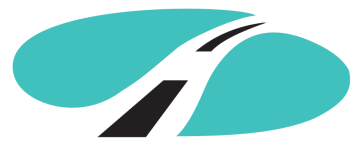 ŠKOLSKÝ VZDELÁVACÍ PROGRAMElektrotechnik v dopraveŠtudijný odbor: 3739 M elektrotechnika v doprave a telekomunikáciáchseptember 2017ObsahÚVODNÉ IDENTIFIKAČNÉ ÚDAJEKontakty pre komunikáciu so školou:Zriaďovateľ: Bratislavský samosprávny kraj, Sabinovská 16, 820 05 Bratislava, e-mail: bratislavskykraj@region-bsk.skZáznamy o platnosti a revidovaní školského vzdelávacieho programuCIELE A POSLANIE VÝCHOVY A VZDELÁVANIACiele a poslanie výchovy a vzdelávania v našom školskom vzdelávacom programe vychádzajú z cieľov stanovených v Zákone o výchove a vzdelávaní (školský zákon) a Štátnom vzdelávacom programe pre skupinu štvorročných študijných odborov 37 Doprava, pošty a telekomunikácie. Poslanie školy vyplýva aj z komplexnej analýzy školy.  Našim cieľom je udržať si vysokú odbornosť a nielen vzdelávať, ale aj vychovávať študentov, ktorí sa dobre uplatnia na trhu práce aj v súkromnom živote. Vytvárať tvorivú pozitívnu pracovnú klímu, dobré pracovné prostredie, vďaka humanistickej komunikácii zlepšovať medziľudské vzťahy. Používaním moderných vyučovacích metód a prostriedkov, projektovej činnosti a tiež s pomocou rodičov, sponzorov a zriaďovateľa - Bratislavského samosprávneho kraja, riešiť nedostatok financií v školstve. Chceme, aby sa naša škola stala otvorenou inštitúciou pre rodičov, sociálnych partnerov a širokú verejnosť s ponukou rôznej vzdelávacej a spoločenskej činnosti. Tieto ciele v systéme výchovy a vzdelávania spočívajú v cieľavedomom a systematickom rozvoji poznávacích schopností, emocionálnej zrelosti žiaka, motivácie k sústavnému zdokonaľovaniu sa, prosocionálneho správania, etiky, sebaregulácie ako vyjadrenia schopnosti prevziať zodpovednosť za seba a rozvíjať svoju tvorivosť. Ciele výchovy a vzdelávania orientované na vytváranie predpokladov celoživotného vzdelávania sú zamerané na:Posilnenie výchovnej funkcie školy so zámerom: umožniť všetkým žiakom prístup ku kvalitnému záujmovému vzdelávaniu a mimoškolským aktivitám, aj žiakom zo sociálne znevýhodneného prostredia ako formy prevencie sociálno-patologických javov a podchytenia nadaných a talentovaných jedincov,vytvárať motiváciu k učeniu, ktorá žiakom umožní pokračovať nielen v ďalšom vzdelávaní, ale aj v kultivovaní a rozvoji vlastnej osobnosti,podporovať špecifické záujmy, schopností a nadania žiakov,formovať ucelený názor na svet a vzťah k životnému prostrediu,vytvárať vzťah k základným ľudským hodnotám ako je úcta a dôvera, sloboda a zodpovednosť, spolupráca a kooperácia, komunikácia a tolerancia,poskytovať čo najväčšie množstvo príležitostí, podnetov a možností v oblasti záujmovej činnosti,poskytovať pre žiakov a širokú verejnosť ponuku vzdelávacích služieb vo voľnom čase,Realizáciu stratégie rozvoja školy s dôrazom na:prípravu a tvorbu vlastných školských vzdelávacích programov s cieľom:uplatňovať nové metódy a formy vyučovania zavádzaním aktívneho učenia, realizáciou medzipredmetovej integrácie, propagáciou a zavádzaním projektového a programového vyučovania,zabezpečiť kvalitné vyučovanie cudzích jazykov v odborných učebniach, získania kvalifikovaných učiteľov pre výučbu cudzích jazykov a zabezpečením medzinárodných kontaktov,skvalitniť výučbu informačných a komunikačných technológií zabezpečením špeciálnej učebne a softwarového vybavenia, podporovaním ďalšieho vzdelávania učiteľov v oblasti informačných technológií,zabezpečiť variabilitu a individualizáciu výučby,rozvíjať špecifické záujmy žiakov,vytvárať priaznivé sociálne, emocionálne a pracovne prostredie v teoretickom vyučovaní i na praxi,zavádzať progresívne zmeny v hodnotení žiakov realizáciou priebežnej diagnostiky,posilnene úlohy a motivácie učiteľov, ich profesijný a osobný rozvoj s cieľom:rozvíjať a posilňovať kvalitný pedagogický zbor jeho stabilizáciou, podporovať a zabezpečovať ďalší odborný rozvoj a vzdelávanie učiteľov,rozvíjať hodnotenie a sebahodnotenie vlastnej práce a dosiahnutých výsledkov.  podporu talentu, osobnosti a záujmu každého žiaka s cieľom:rozvíjať edukačný proces na báze skvalitňovania vzťahov medzi učiteľom - žiakom – rodičom,rozvíjať tímovú spoluprácu medzi žiakmi budovaním prostredia tolerancie a radosti z úspechov, vytvárať prostredie školy založené na tvorivo-humánnom a poznatkovo-hodnotovom prístupe k vzdelávaniu s dôrazom na aktivitu a slobodu osobnosti žiaka,odstraňovať prejavy šikanovania, diskriminácie, násilia, xenofóbie, rasizmu a intolerancie v súlade s Chartou základných ľudských práv  a slobôd,viesť žiakov k zmysluplnej komunikácii a vyjadreniu svojho názoru vhodnými spôsobmi,zapájať sa do projektov zameraných nielen na rozvoj školy, ale aj na osvojenie si takých vedomostí, zručností a kompetencií, ktoré žiakom prispejú k ich uplatneniu sa na trhu práce na Slovensku a v krajinách Európskej únie a k motivácii pre celoživotné vzdelávanie sa,nadväzovať spoluprácu  s rôznymi školami a podnikmi doma a v zahraničí,presadzovať zdravý životný štýl,vytvárať širokú ponuku športových, záujmových a voľnočasových aktivít,vytvárať fungujúci a motivačný systém merania výsledkov vzdelávania.skvalitnenie spolupráce so sociálnymi partnermi, verejnosťou a ostatnými školami na princípe partnerstva s cieľom:zapojiť rodičov do procesu školy najmä v oblasti záujmového vzdelávania a mimoškolských aktivít,podporovať spoluprácu s rodičmi žiakov,spolupracovať so zamestnávateľmi a sociálnymi partnermi a aktívne ich zapájať do tvorby školských vzdelávacích programov, rozvoja záujmového vzdelávania, skvalitňovania výchovno-vzdelávacieho procesu a praxe,spolupracovať so zriaďovateľom na koncepciách rozvoja odborného vzdelávania a prípravy a politiky zamestnanosti v našom regióne,vytvárať novú a udržiavať súčasnú spoluprácu so školami doma a v zahraničí a vymieňať si vzájomne skúseností a poznatky,rozvíjať spoluprácu s nadáciami, rôznymi organizáciami a účelovo zameranými útvarmi na zabezpečenie potrieb žiakov.zlepšenie estetického prostredia budovy školy a najbližšieho okolia s cieľom: zlepšiť prostredie v triedach a spoločných priestoroch školy,modernizovať učebne, telocvične, odborné učebne praxe, knižnicu, kabinety,využiť materiálno-technický a ľudský potenciál pre získanie doplnkových finančných zdrojov, reagovať na vypísané granty a projekty,  pravidelne sa starať o úpravu okolia školy.VLASTNÉ  ZAMERANIE  ŠKOLYStredná priemyselná škola dopravná už od roku 1972 vychováva a vzdeláva žiakov z Bratislavy a širokého okolia. Pôvodne sa tu vyučovali študijné odbory strojárske a dopravné, ale postupne sa škola vyprofilovala na dopravnú so zameraním na prevádzku a údržbu cestných vozidiel, vodiča z povolania, lodnú dopravu, zasielateľstvo, logistiku. Od 1.1.1991 získala škola ako jedna z prvých v Bratislave úplnú právnu subjektivitu v rámci samostatnej rozpočtovej organizácie. Dôležitým dňom v živote školy sa stal 1. september 1993, keď bola Stredná priemyselná škola zriaďovacou listinou Školskej správy VI v Bratislave premenovaná na Strednú priemyselnú školu dopravnú, pod ktorou je zaregistrovaná v sieti škôl MŠ SR a je akceptovaná verejnosťou doteraz.Na základe analýzy potrieb a požiadaviek trhu práce a analýzy práce školy sme identifikovali všetky pozitíva a negatíva školy, ktoré nám signalizovali, čo všetko máme zmeniť, čo ponechať tak, aby náš výchovno-vzdelávací proces mal stále vyššiu a vyššiu kvalitatívnu úroveň. Výsledkom je SWOT analýza. Silnými stránkami školy na skvalitnenie a rozvoj výchovno-vzdelávacieho procesu sú:dobré meno školy a jej konkurencieschopnosť medzi strednými školami v bratislavskom regióne,poloha školy (dobrá dostupnosť z celej Bratislavy ako aj z vlakovej a autobusovej stanice),odborná spôsobilosť, kvalita a skúsenosť pedagogických zamestnancov, primerané zastúpenie mužov a žien, mladých ako aj skúsených pedagógov,kvalitný, vzdelaný, novátorský tím pedagogických zamestnancov so skúsenosťami s tvorbou základných pedagogických dokumentov (ZPD), učebných textov, didaktických testov, prácou s počítačom (PC), učebnými pomôckami (UP) a didaktickou technikou (DT),tvorivosť, pedagogické majstrovstvo vo vedení talentovaných žiakov a aktivizovanie a motivovanie menej nadaných, či nechápajúcich potrebnosť vzdelania,prax v riešení konfliktov, krízových situácií, schopnosť efektívnej a zrozumiteľnej komunikácie,celoživotné vzdelávanie učiteľov,dobré vybavenie štandardných a odborných učební, kabinetov, telocviční, zabezpečenie praxe v odborných učebniach praxe aj u zmluvných zamestnávateľov,vlastná autoškola pre výcvik vodičov na osobné motorové vozidlá,získanie odbornej spôsobilosti pre podnikanie v cestnej doprave, záujem podnikateľských subjektov o absolventov študijného odboru,výborné uplatnenie našich absolventov v praxi, resp. v ďalšom štúdiu na vysokých školách,účasť učiteľov a žiakov na zahraničných a domácich projektoch,zapájanie sa do rôznych súťaží v oblasti vedy, kultúry, športu, atď.podpora práce žiakov na komplexných odborných prácach.Slabou stránkou školy je:  nedostatok finančných prostriedkov na rekonštrukciu odborných učební, absencia moderných učebníc hlavne z odborných predmetov a cudzích jazykov, absencia vlastných stravovacích a ubytovacích zariadení (na obedy môžu žiaci chodiť do blízkej školskej jedálne na ZŠ Kulíškova), v priestoroch školy je bufet s rýchlym občerstvením),absencia vonkajších športovísk,vysoký vek budovy školy a z toho plynúce problémy s jej prevádzkou a údržbou.Príležitosti školy signalizujú:uplatnenie absolventov školy,príprava na získanie odbornej spôsobilosti v elektrotechnike,získanie vodičského oprávnenia skupiny B, B1 a AM,dobré podmienky na zavádzanie informačno-komunikačných technológií,zvyšovanie jazykových a odborných kompetencií,zapájanie školy do národných a medzinárodných projektov,profesionálny manažment a učiteľský zbor školy,dobrá a funkčná spolupráca so zamestnávateľmi a zriaďovateľom, zosúladenie odbornosti žiakov s požiadavkami trhu práce na základe analýz podnikateľských subjektov,rozmanitá krúžková činnosť. Prekážky v rozvoji (riziká) školy sú:nedostatok finančných prostriedkov na obnovu a prevádzku školy,nepriaznivý demografický vývoj,nízka vedomostná úroveň prichádzajúcich žiakov zo základných škôl,nedostatočné spoločenské postavenie a oceňovanie učiteľov,„únik mozgov“ (hlavne mladých učiteľov) za lepším finančným ohodnotením v iných rezortoch, nedostatočné finančné ohodnotenie nepedagogických zamestnancov a ich nezáujem o prácu v školstve.Charakteristika školyBudova školy bola postavená v roku 1936, kedy fungovala ako dve základné školy. Od roku 1972 sa do nej nasťahovala SPŠ, ktorá sa odčlenila od SPŠ strojníckej na Fajnorovom nábreží. Vďaka zriaďovateľovi sa nám v poslednom období podarilo opraviť trafostanicu, do ktorej zatekalo, zrekonštruovať sociálne zariadenia a vymeniť plastové okná v kmeňových triedach. V júli 2015 začala prebiehať kompletná oprava fasády a zatepľovanie budovy a výmena drevených okien za plastové. V októbri 2015 bolo celkové zateplenie školy ukončené.Priestorové vybavenie budovy školy (Kvačalova 18 a Kvačalova 20) vyhovuje počtu žiakov cca 450 (16 tried pri počte 30 žiakov v triede). Od školského roka 2017/2018 poslanci miestnej časti Bratislava-Ružinov rozhodli Uznesením č. 100/2016, aby sa do priestorov budovy presťahoval ďalší subjekt: SOŠD, Sklenárova 9, Bratislava. SOŠD bolo prenechané 50 % priestorov (učebne a kabinety v trakte Kvačalova 18), ktoré boli následne zriaďovateľom zrekonštruované a obnovené. Riaditelia oboch škôl (SPŠD a SOŠD) podpísali 31. augusta 2017 Dohodu o spoločnom užívaní priestorov s platnosťou na dobu neurčitú.Od školského roka 2017/2018 teda SPŠD sídli iba v polovici budovy – na Kvačalovej 20. Z týchto dôvodov boli zrušené kmeňové triedy a všetky učebne boli premenované na odborné učebne (plus dve bifurkačné učebne na výučbu jazykov), do ktorých prichádzajú žiaci a učitelia podľa rozvrhu. Odborné učebne sú štandardne vybavené príslušnými pomôckami v zmysle Normatívu technického vybavenia daného študijného odboru, počítačom, dataprojektorom a premietacím plátnom. Jednu z kmeňových tried sme pri príležitosti 40. výročia školy zariadili spomienkovými fotografiami a materiálmi z histórie školy, doplnili sme premietaciu techniku a upravili sme ju cca pre 50 poslucháčov, ktorí sa môžu v týchto priestoroch tzv. Kvačalky Gallery zúčastňovať rôznych prednášok a slávnostných príležitostí.Priebežnú celoročnú odbornú prax žiaci absolvujú jednak v odborných učebniach praxe jednak u zmluvných partnerov - v autoservisoch a firmách zameraných na dopravu a logistiku (spolupracujeme s viac ako 30 firmami, s niektorými už niekoľko rokov). V škole máme zriadenú autoškolu, ktorú navštevujú žiaci našej školy. Získanie vodičského oprávnenia skupiny B je súčasťou učebnej látky študijného odboru ako prípravy na budúce povolanie žiakov. Vodičské oprávnenie je dôležitou súčasťou odborného vzdelávania a významne podporuje uplatnenie našich absolventov v praxi.V učebnom pláne študijného odboru máme zaradený predmet technika jazdy. Jeho učebné osnovy sú v súlade s učebnými osnovami kurzu výučby a výcviku účastníkov prípravy na skúšku odbornej spôsobilosti na vydanie oprávnenia viesť motorové vozidlá podľa § 12 ods.1  písm. d, zákona č. 93/2005 Z. z. o autoškolách a o zmene a doplnení niektorých zákonov. Na našej škole je rozsah vyučovania zameraný pre získanie vodičských oprávnení B, B1 a AM. V zmysle novely zákona 8/2009 sme skončili s výukou a následným výcvikom pre získanie vodičských oprávnení skupín A a C v januári 2013.Výučbu zabezpečuje vedúci autoškoly a dvaja inštruktori. Praktický výcvik sa vykonáva na trenažéri a dvoch osobných automobiloch. Telocvičňa má dve samostatné haly (rozmermi zodpovedajúce pohybovým štúdiám), náraďovňu, posilňovňu, dva kabinety a sociálne zariadenie.  V posledných rokoch sme, vďaka darom rodičov a realizácii schválených projektov, zakúpili žinenky, gymnastický koberec, súpravu na florbal, stoly na stolný tenis, futbalové a volejbalové lopty, laná na šplhanie. Ich životnosť je však pomerne krátka. Vďaka finančnému príspevku od zriaďovateľa sme mohli zrekonštruovať sprchy a toalety. Žiaľ, nemáme outdoorové ihriská a športoviská, využívame školský dvor, na ktorom sa nám vďaka schválenému projektu Otvorená škola športu v r. 2013 podarilo osadiť 2 basketbalové koše a stôl na stolný tenis a zriadiť tak basketbalové ihrisko, ktoré môžu žiaci využívať nielen počas hodín telesnej výchovy a športu, ale i vo voľnom čase. Škola uzatvára so susednou ZŠ Kulíškova ul. každoročne nájomnú zmluvu o prenájme otudoorového cvičiska. V roku 2017, tiež na základe realizácie projektu Otvorená škola v spolupráci s BSK, sme zmodernizovali školskú posilňovňu.Všetci naši učitelia majú k dispozícii kabinet, ktorý zdieľajú vždy dvaja až traja učitelia s príbuznou aprobáciou. Na škole funguje základná organizácia odborového zväzu, Rada školy a niektorí zamestnanci školy zriadili občianske združenie Kvačalák (ďalej OZ). Prostriedky, ktoré OZ získa od darcov a prispievateľov, sú použité na nákup učebných pomôcok, didaktickej techniky, počítačov, školského nábytku, náučnej literatúry a pod. v súlade so štatútom OZ a následne sú darované škole. Od začiatku školského roka 2013/2014 začala na škole pôsobiť Žiacka rada, od roku 2022/2023 pod názvom Študentský parlament.Aktivity školyŽiaci majú možnosť v mimovyučovacom čase si vybrať z krúžkov, ktoré každoročne ponúkajú učitelia.Naši žiaci sa pod vedením svojich učiteľov zúčastňujú rôznych olympiád a súťaží, napr.: Školské kolo olympiády z nemeckého a anglického jazyka, Okresné a krajské kolo olympiády z nemeckého a anglického jazyka, Školská matematická súťaž Klokan, Súťaž odborných prác žiakov organizovaná Zväzom logistiky a zasielateľstva SR a do športových súťaží.Každoročne sa so študentmi jednotlivých ročníkov zúčastňujeme exkurzií podľa ponuky a potrieb v jednotlivých vyučovacích predmetoch (napr. Dopravné múzeum, Dopravný podnik, a. s., výchovné a divadelné predstavenia podľa ponuky)V nasledujúcom období plánujeme účasť na podobných aj ďalších podujatiach s našimi žiakmi podľa aktuálnych ponúk, pozvánok a programov.Propagácia školy a účasť na výstavách a veľtrhoch:Snažíme sa využiť každú vhodnú príležitosť na propagáciu a šírenie dobrého mena školy. Pravidelne realizujeme najmä tieto aktivity:Webová stránka školyFB stránka školyLetáky o možnosti štúdia na škole, charakteristika študijných odborovRoll-upy o študijných odboroch, školskej autoškole, realizovaných projektochPrezentácia na rôznych webových portáloch propagujúcich štúdium na strednej školeOsobná prezentácia školy na stretnutiach rodičov základných škôl v bratislavskom krajiPamätnica školy vydaná k jej 40. výročiu založeniaVitrínky, nástenky v budove školyFotografie z histórie školy v miestnosti Kvačalka GalleryPrezentácia na webových stránkach BSK Deň župných škôl Vedecký veľtrhŠtuduj dopravu (organizované Ministerstvom dopravy a výstavby SR)Výstavy, prednášky a workshopy ako sprievodné podujatia v priestoroch školy k Týždňu vedy a technikyDni otvorených dverí dvakrát ročne, spojené s prezentáciou komplexných odborných prác žiakov IV. ročníkaTričká, tašky, perá, prívesky na kľúče, žuvačky s logom školy (žiaci pri každej reprezentácii školy majú tričká s názvom a logom školy)Inzercia a propagácia v dennej tlači a regionálnej tlači.Aktivity organizované ako prevencia proti drogám a iným ohrozeniam žiakov: Informovanie rodičov o preventívnych aktivitách školy a možnostiach pomoci ohrozeným deťom.Organizácia protidrogového motivačného hudobného programu BARIERY pre žiakov 1. – 3. ročníka.Zapojenie žiakov do akcie Sloboda zvierat.Účasť žiakov na projekte Deň narcisov.Spolupráca školy s Centrom pre liečbu drogových závislostí v odbornej výučbe v problematike preventívnej, liečebnej a poliečebnej starostlivosti v oblasti závislostí.Účasť žiakov na zbierke Biela pastelka.Účasť žiakov na zbierke Nezatvárajte nám dvierka.Výchovné koncerty s protidrogovou tematikou (Drogou proti droge, Hudba je moja droga a pod.).Diskusie a besedy so zdravotníkmi a študentmi Lekárskej fakulty UK na tému Choroby a fajčenie.Príprava a účasť žiakov na regionálnom zasadnutí Medzinárodného európskeho parlamentu.Vítame všetky ďalšie návrhy a možnosti na propagáciu a aktivizáciu práce školy.Charakteristika pedagogického zboruNa škole pôsobí vysoko profesionálny tím učiteľov, z ktorých niektorí pôsobia na škole už od jej založenia. Profesionalita našich učiteľov je zárukou dobrého mena školy a kvality výučby aj voľnočasových aktivít. Popri starších učiteľoch učia na našej školy aj veľmi mladí učitelia a na vyváženosť výchovy vplýva aj zhruba polovica mužov a žien. Všetci spĺňajú podmienky pre odbornú spôsobilosť pedagogických zamestnancov. Riaditeľka a jej zástupcovia majú zákonom predpísané vzdelanie pre riadiacich pracovníkov. Výchovná poradkyňa absolvuje príslušné odborné školenie. Máme učiteľa povereného koordináciou evnvironmentálnej výchovy v škole, ktorý spolupracuje s ostatnými učiteľmi, s verejnou ekologickou komunitou a organizáciami pôsobiacimi v tejto oblasti. Tiež učiteľa – koordinátora prevencie závislostí a iných sociálno-patologických javov, ktorý zabezpečuje výchovu žiakov proti nežiadúcim negatívnym javom a návykom, a ktorý tiež spolupracuje s príslušnými inštitúciami. Nezabúdame na CO a BOZP.Chod školy pomáhajú zabezpečovať aj nepedagogickí zamestnanci technicko-hospodárskeho úseku školy.Ďalšie vzdelávanie pedagogických zamestnancov školyRiaditeľka a celé vedenie školy považujú ďalšie vzdelávanie zamestnancov školy za prioritné a mimoriadne dôležité. I keď to prináša mnohé problémy (nedostatok financií, suplovanie chýbajúcich učiteľov, časový stres pri preberaní učiva a pod.) každý učiteľ má možnosť podľa svojich schopností a záujmu zúčastňovať sa ďalšieho vzdelávania. Vzdelávanie učiteľov prebieha v súlade s plánom profesijného rozvoja a s ročným plánom vzdelávania pedagogických zamestnancov na príslušný školský rok.Vnútorný systém kontroly a hodnotenia zamestnancov školy	Je účinným nástrojom zabezpečenia harmonickej organizácie celého výchovno-vzdelávacieho procesu a ďalších školských aktivít. Naša škola využíva štandardné spôsoby hodnotenia: formatívne a sumatívne. Formatívne hodnotenie využívame na zvýšenie kvality výchovy a vzdelávania. Sumatívne hodnotenie používame na rozhodovanie. Náš vnútorný systém kontroly sa zameriava hlavne na celkový priebeh výchovno-vzdelávacej činnosti na škole, na tvorbu školských vzdelávacích programov, na dodržiavanie plnenia plánov predmetových komisií, na zabezpečenie vyučovania didaktickou technikou a ostatným materiálno-technickým vybavením, na hodnotenie žiakov počas vyučovacej hodiny s uplatnením sebahodnotenia žiaka, na vystupovanie a rečovú kultúru vyučujúcich, na uplatňovanie didaktických zásad. Nezabúdame na mimoškolskú činnosť učiteľov ako aj na kontrolu činnosti výchovnej poradkyne, koordinátorky prevencie závislostí a iných nežiaducich javov, koordinátorky environmentálnej výchovy, technika bezpečnosti a ochrany zdravia pri práci. Predmetom kontroly je aj činnosť nepedagogických zamestnancov. Máme vypracovaný Školský poriadok, ktorý podľa potreby aktualizujeme, ďalej Pracovný poriadok pedagogických zamestnancov a riadime sa  Zákonníkom práce a ďalšou príslušnou legislatívou. Na skvalitnenie kontrolnej činnosti máme vypracované príslušné smernice, ktorými sa zamestnanci riadia.  Na hodnotenie všetkých zamestnancov školy použijeme metódy:priama hospitačná činnosť na vyučovacích hodinách, kontrola pedagogickej dokumentácie (triedne knihy, triedne výkazy),kontrola práce predmetových komisií,kontrola priebehu pedagogického dozoru nad žiakmi,kontrola plnenia časovo-tematických plánov a osnov v súlade so ŠkVP,kontrola klasifikácie a hodnotenia žiakov,kontrola práce triedneho učiteľa a náplne triednických hodín,kontrola dodržiavania pracovného poriadku pre zamestnancov školy – pracovná disciplína,kontrola priestorov školy - triedy, chodby, sociálne zariadenia, telocvičňa, odborné učebne praxe, dvor,kontrola dodržiavania vnútorného poriadku školy učiteľmi a žiakmi.V súlade s  § 70 zákona č. 138/2019 Z. z. o pedagogických zamestnancoch a odborných zamestnancoch a o zmene a doplnení niektorých zákonov vypracováva riaditeľka školy na konci školského roka písomné hodnotenie každého pedagogického zamestnanca podľa príslušnej smernice školy.Všetci pedagogickí zamestnanci sú každoročne informovaní o kritériách hodnotenia a svoje celkové hodnotenie dostávajú od riaditeľky školy písomne.Projekty realizované na našej škole1. Jedným z najväčších úspešných projektov školy je vypracovanie, schválenie a realizácia projektu spolufinancovaného Európskym sociálnym fondom „Vytvorenie aktivizačných učebných textov pre žiakov stredných škôl s dopravným zameraním“ (2006 – 2008). Podstatou činnosti na projekte bola tvorba tzv. aktivizačných učebných textov, ktoré majú formu pracovných listov. V nich autori – väčšina učiteľov našej školy - pútavou formou predkladá žiakom jednotlivé úlohy, riešenie ktorých rozvíja tvorivosť, ich teoretické vedomosti a zručnosti, a najmä, vyžaduje schopnosti pohotovo riešiť situácie,  s ktorými sa stretnú vo svojej profesii i v bežnom občianskom živote. Pri vytváraní aktivizačných učebných textov jednotliví experti čerpali informácie z existujúcej odbornej literatúry s ohľadom na požiadavky zamestnávateľov a odborných trendov aj v európskom rozmere. Jedným z cieľov projektu bolo vytvoriť také pracovné listy, aby žiaci pri práci s nimi zistili, že i predmety ako sú slovenský jazyk a literatúra, dejepis, nemecký jazyk a občianska náuka  majú spojitosť s ich študijným odborom a získané poznatky z týchto oblastí využijú vo svojom budúcom zamestnaní. Autori nimi chceli výrazne podnietiť u žiakov aktivitu,  flexibilitu a záujem o štúdium a zvolený odbor. Skúsenosti z používania pracovných listov na vyučovacích predmetoch sú pozitívne tak zo strany učiteľov ako aj žiakov, ktorí už s nimi majú skúsenosti. Počas vyučovacích hodín všeobecno-vzdelávacích a odborných predmetov žiaci riešia priamo na hodinách rôzne cvičenia a problémové úlohy zo svojej budúcej profesijnej praxe ako i z bežného občianskeho života. Zvlášť výhodné sa javí využitie tohto doplnkového učebného materiálu na takých vyučovacích predmetoch, ku ktorým existujú iba zastarané učebnice alebo vôbec nie sú k dispozícii. Učitelia pracovné listy používajú nielen priamo počas vyučovacej hodiny, ale zadávajú ich riešenie na domácu úlohu, prípadne žiaci aktivizačné texty riešia v rámci samovzdelávania. V rámci projektu bolo vytvorených 75 súborov pracovných listov z  predmetov, ktoré sa vyučujú v študijných odboroch našej školy. Záujemcovia o projekt môžu nájsť informácie na e-portáli, ktorý bol vytvorený špeciálne na tento účel a môžu sa naň dostať z  internetovej stránky školy, alebo priamo na adrese www.spsdkvacalova.sk. Cieľom vytvoreného e-portálu je prispieť k celoživotnému vzdelávaniu študentov, učiteľov a pracovníkov v oblasti dopravy. Učitelia aj žiaci školy ako registrovaní užívatelia môžu plne využívať všetky zverejnené informácie priamo v škole alebo v rámci domácej prípravy. Neregistrovaný užívateľ si môže okrem cieľov projektu a metodiky využitia aktivizačných učebných textov pozrieť iba ukážky pracovných listov. Budeme radi, ak sa každý návštevník e-portálu, ktorý prejaví záujem o pracovné listy,  skontaktuje s vedením školy.2. Od roku 1999 až do roku 2010 sme každoročne na jar organizovali a realizovali projektový týždeň, naposledy pod názvom Bratislava a dunajský región v rámci medzinárodného projektu International Education – Medzinárodné vzdelávanie, na ktorom sa zúčastnili aj študenti zo zahraničia.  Keďže išlo o recipročný projekt výmeny študentov, naši žiaci sa zúčastnili programu projektových týždňov v Nemecku,  v Anglicku, Holandsku, Taliansku a Belgicku. Do tohto projektu je zapojených 20 škôl z rôznych krajín Európy a výmeny žiakov z rôznych škôl sa striedajú. Žiaci sú ubytovaní v rodinách, takže priamo môžu spoznávať iné kultúry, zvyky, jazyky a zároveň sa učia tolerancii, vzájomnej pomoci, komunikácii v cudzom jazyku, samostatnosti a pod. 3. Ukončili sme medzinárodný projekt Celoživotného vzdelávania - program Comenius 1.1 – školský projekt pod názvom Art Nouveau: A Quintessentially European Movement spolu so školami v belgickom Wavre a talianskom Paccino. V rámci projektu sme sa zamerali na spracovanie historicko-umeleckej témy secesie. Výsledkom spolupráce učiteľov a žiakov partnerských škôl je kartová hra na spôsob pexesa s najkrajšími secesnými motívmi každej zúčastnenej krajiny. Každá škola dostala od koordinujúcej školy balíčky kariet, ktoré sú  výsledným produktom projektu. Na záverečnom projektovom stretnutí naši žiaci prezentovali najznámejšie secesné pamiatky Slovenska a tiež si zahrali vytvorenú kartovú hru  spoločne so všetkými ostatnými žiakmi zo zahraničia. Projekt prispel k umeleckému cíteniu našich žiakov, ktorých vyučovanie je vo veľkej miere technokratické. Projekt pomohol rozvíjať estetické cítenie žiakov, hrdosť na našu kultúru, architektúru, umenie. Vychovával k vlastenectvu ako aj k internacionalizmu.4. V prvej polovici apríla 2008 sa skupina našich žiakov 4. ročníka zapojila do projektu Maturant – manažér, ktorého hlavných realizátorom bola Fakulta sociálnych a ekonomických vied UK v Bratislave a spolufinancuje ho ESF. Naša škola poskytla priestor, čas a študentov na realizáciu druhej aktivity v projekte, ktorou bol skríning úrovne osobných predpokladov budúcich maturantov v oblasti manažérskych zručností a špeciálnych znalostí (podnikateľské minimum, IKT) – zber údajov. 5. V apríli 2009 sme sa s vybranými žiakmi zúčastnili projektu Európa regiónov – môj región, môj hrad, ktorý vyhlásil Bratislavský samosprávny kraj. Odovzdali sme celkovo 5 powerpointových prezentácií o Bratislavskom samosprávnom kraji. Žiaci pracovali jednotlivo, vo dvojiciach i v trojiciach. Súťaž bola vyhodnotená v máji t. r. pri príležitosti Dňa Európy ako aj 5. výročia vstupu Slovenskej republiky do Európskej únie.6.  Nadácia MEP so sídlom v holandskom Haagu v roku 1994 vytvorila európsky projekt MEP s cieľom poskytnúť mladým ľuďom hlbší pohľad na proces európskej integrácie, pochopiť mechanizmus práce európskych inštitúcií, priviesť mladých ľudí k záujmu o štáty Európy a štúdium tém, o ktorých sa diskutuje v reálnom Európskom parlamente. Projekt sa realizuje vo všetkých členských štátoch EÚ. Projekt MEP je zameraný na vekovú skupinu 15-17 ročných žiakov, t.j. mladých ľudí, ktorí v blízkej budúcnosti budú rozhodovať o svojich krajinách. Projekt MEP je vzdelávaním prostredníctvom hry na europoslancov. Každá prihlásená škola zastupuje na regionálnom zasadnutí MEP jeden z členských štátov EÚ. Do prípravy a realizácie projektu MEP sme sa zapojili prvýkrát v roku 2007 do jeho tretieho ročníka s jedným žiakom našej školy. Odvtedy každý školský rok sa vybraní žiaci aktívne zapájajú a pracujú v jednotlivých výboroch regionálneho zasadnutia. Samotní žiaci hodnotia svoju účasť v projekte vysoko pozitívne a vyjadrili presvedčenie, že projekt prispieva k zvýšeniu záujmu o život v štátoch EÚ, k aktívnej participácii mladých ľudí na hľadaní, poznaní a riešení problémov, ktoré sú v popredí záujmu jednotlivých krajín EÚ, a ktoré sa priamo riešia v Európskom parlamente.   7. Na konci školského roka 2011/2012 sme ukončili realizáciu medzinárodného projektu v rámci Programu celoživotného vzdelávania – Leonardo – partnerstvá škôl, v rámci ktorého sme spolupracovali so školami v  Nemecku, Rumunsku, Nórsku a Španielsku na tému „Teaching methods in English“. Projekt bol zameraný predovšetkým na spoluprácu učiteľov, konzultáciu metód a foriem vyučovania, na inováciu práce učiteľov a zavedenie IKT do vyučovania. Počas dvoch školských rokov sa učitelia anglického jazyka a odborných predmetov zúčastnili 24 mobilít do partnerských krajín. Správy z projektových stretnutí sa nachádzajú na http://www.spsdkvacba.edu.sk/socrates.htm. Bližšie informácie o projekte  a jeho výstupoch je možné nájsť na webovej stránke https://sites.google.com/site/lptmie/HOME/about-our-project.8. Spolu s odbornými školami z Nemecka, Rakúska a Švajčiarska sme na konci školského roka 2012/2013 ukončili realizáciu medzinárodného projektu v rámci Programu celoživotného vzdelávania – Comenius – multilaterálne partnerstvá škôl na tému: „Qualitätsentwicklung des Schulunterrichts in der Logistikausbildung“. Cieľom projektovej práce bol posun vo vývine kvality vyučovania spoločným vytváraním a odskúšaním vyučovacích materiálov žiakmi a učiteľmi. Žiaci z jednotlivých odborných škôl počas dvojročného trvania projektu samostatne spracovali podľa zadania témy s pomocou svojich učiteľov tematické časti z odboru logistiky a  pripravili sekvencie vyučovacích hodín, ktoré sa zrealizovali podľa harmonogramu vždy v inej krajine. Žiaci si v národnostne zmiešaných tímoch (vždy jeden žiak/žiačka z Rakúska, Slovenska, Švajčiarska, Nemecka) osvojili najprv odbornú a obsahovú stránku témy vyučovacej hodiny. V druhej fáze si pripravili vyučovací materiál tak, aby vypracovaný postup vyučovania bolo možné vyskúšať a overiť pred inými triedami s logistickým zameraním. Ako výsledný produkt spoločnej práce vznikli pracovné listy, overené, odskúšané vo vyučovacom procese v rámci projektu so žiakmi logistiky a stali sa pracovným podkladom aj pre dlhodobé využívanie na vyučovacích hodinách v zúčastnených školách.9. V apríli r. 2013 nám bol schválený projekt Otvorená škola športu BSK 2013, v rámci ktorého sme na školskom dvore osadili 2 basketbalové koše. Na takto vybudovanom basketbalovom ihrisku môžu žiaci hrať basketbal nielen počas hodín telesnej a športovej výchovy (na škole nemáme outdoorové ihrisko), ale i počas voľného času (počas veľkej prestávky, voľných hodín a poobede.)10. V školskom roku 2013/2014 sme realizovali na škole projekt Prieskum environmentálnych aktivít  v dopravných firmách, ktorý nám bol schválený v rámci rozvojového projektu ENVIROPROJEKT 2013. Cieľom predkladaného projektu bolo zvýšiť  environmentálne vedomie žiaka a pripraviť ho pre život v trvalo udržateľnej spoločnosti. Environmentálne vedomie chápeme ako spôsobilosť žiaka nielen uvedomovať si javy a problémy životného prostredia, ale zároveň ako schopnosť konfrontovať tieto javy v kontexte vlastnej hodnotovej orientácie, osobnej skúsenosti. Vhodný spôsob, akým je možné zvyšovať citlivosť žiaka na podnety prostredia, je zážitkové učenie a osobná skúsenosť, ktoré sú nevyhnutným zdrojom vnútornej sily a istoty pri následnom rozhodovaní a zaujímaní postojov. Osobná skúsenosť žiakov bola nosným pilierom tohto projektu. Do projektu sme zapojili 100 žiakov III. ročníka, ktorí absolvovali dvojtýždennú súvislú prax v dopravných firmách. Navštívili autoservisy a firmy, zameraných predovšetkým na dopravu, zasielateľstvo a logistiku. Hlavnou myšlienkou projektu bolo, že pri práci vo firmách mohli žiaci zhodnotiť, do akej miery sa učivo preberané v škole naozaj využíva v praxi. Žiaci vykonávali svoj prieskum na základe manuálu. V septembri prebehli triedne workshopy, na ktorých žiaci prezentovali svoje skúsenosti a poznatky z jednotlivých dopravných firiem formou powerpoinovej prezentácie pred svojimi spolužiakmi a vyučujúcim. V mesiaci november 2013 sa uskutočnila za prítomnosti hostí z BSK školská prehliadka najlepších prezentácií žiakov z jednotlivých tried.11. V školskom roku 2013/2014 nám bol schválený projekt Kvalitnejšia príprava absolventov pre trh práce zavedením učebnej pomôcky do odbornej učebne autodiagnostiky, o ktorý sme žiadali Nadáciu Volkswagen Slovakia prostredníctvom výzvy „Stredné školy a technika“ na tému: Autoelektronika. Cieľom projektu bolo zaradiť darovanú stavebnicu ako učebnú pomôcku do vyučovacieho procesu v predmetoch meranie a diagnostika a prax.12. V školskom roku 2013/2014 nám bol schválený projekt Čo s odpadom z našich odborných učební praxe? v rámci výzvy ENVIROPROJEKT 2014. Žiaci I. a II. ročníka v obdobní realizácie projektu sami predkladali ideové a technické riešenia na vybudovanie vyhradeného miesta na školskom dvore, kam sa odteraz umiestňuje vytriedený odpad vznikajúci predovšetkým pri praktickom vyučovaní v odborných učebniach praxe.13. V školskom roku 2016/2017 nám bol schválený projekt Otvorená škola športu BSK 2016, v rámci ktorého sme si vybavili posilňovňu modernými posilňovacími strojmi.14. V rámci programu Erasmus+ pre oblasť vzdelávania a odbornej prípravy, Kľúčová akcia 1 – Vzdelávacia mobilita jednotlivcov bol našej škole schválený grant na školský rok 2016/2017 na realizáciu projektu „Rozvíjanie odborných kompetencií žiakov SPŠD na stáži v ČR“ (zapojených 10 žiakov).15.  V rámci programu Erasmus+ pre oblasť vzdelávania a odbornej prípravy, Kľúčová akcia 1 – Vzdelávacia mobilita jednotlivcov bol našej škole schválený grant na školský rok 2017/2018 na realizáciu projektu „Získanie profesijných kompetencií žiakov SPŠD na stáži v ČR“ (zapojených 12 žiakov).16. V rámci programu Erasmus+ pre oblasť vzdelávania a odbornej prípravy, Kľúčová akcia 1 – Vzdelávacia mobilita jednotlivcov bol našej škole schválený grant na školský rok 2018/2019 na realizáciu projektu „Zvyšovanie kvality praktického vyučovania na SPŠD“ (zapojených 16 žiakov). Projekty sú zamerané na uskutočnenie krátkej dvojtýždňovej odbornej stáže žiakov zo všetkých študijných odborov Strednej priemyselnej školy dopravnej v Bratislave do vybraných dopravných, zasielateľských a logistických firiem  v Českej republike. Stáž absolvujú vždy na konci 3. ročníka svojho štvorročného štúdia v rámci povinnej tzv. súvislej odbornej praxe, ktorú ich spolužiaci absolvujú vo firmách na Slovensku. Cieľom projektu je zvýšiť kvalitu odbornej prípravy našich žiakov a tým zlepšiť ich hodnotu a uplatniteľnosť na trhu práce. Podstatou tohto projektu nie je zvyšovanie jazykových kompetencií našich žiakov, ale zaistiť prax pre žiakov tak, aby ich boli schopní stopercentne ju zvládnuť po odbornej a komunikačnej stránke a aby mala jasné výstupy. Realizáciou projektu získajú žiaci zahraničnú prax vo svojom odbore, vyskúšajú si, či sú schopní aplikovať svoje teoretické a odborné znalosti získané v škole (dopravné a prevádzkové činnosti v dopravnej firme, práce s písomnosťami z oblasti dopravy, ekonomiky, účtovníctva, práca s evidenciou, činnosti vo výrobných firmách a skladoch).  Skupinu žiakov sprevádzajú odborní učitelia, ktorých úlohou je monitorovať žiakov vo firmách, zorganizovať priebežné i záverečné hodnotenie za účasti predstaviteľov zamestnávateľov. Zúčastnení odborní učitelia našej školy nadobudnú nové sociálne a pracovné kontakty, rozšíri sa ich vedomostný obzor v  odborných predmetoch, ktorý môžu lepšie uplatniť v každodennej pedagogickej praxi. Možnosť absolvovať odbornú stáž v zahraničí v neposlednom rade zatraktívnilo našu školu v regióne.17. V školskom roku 2017/2018 nám bola schválená  prihláška  na medzinárodnú spoluprácu s európskymi strednými školami v rámci projektu ERASMUS+, kľúčová akcia K2. Na projekte  pod názvom "Healthy lifestyle and unhealthy eating habits in teenagers“ s nami spolupracuje talianska, portugalská, poľská a litovská stredná škola. Projekt, v rámci ktorého sa uskutočňujú nadnárodné projektové stretnutia učiteľov a výmenné projektové stretnutia žiakov, je plánovaný na 2 školské roky do augusta 2019.18. V školskom roku 2018/2019 nám bola schválená prihláška na medzinárodnú spoluprácu s európskymi strednými školami v rámci projektu ERASMUS+, kľúčová akcia K2. Na projekte pod názvom Castles on the Danube – Our Linking Heritage sme spolupracovali so školami v Bulharsku (koordinátorská škola), Srbsku, Chorvátsku, Maďarsku, Rakúsku a v Rumunsku. Cieľom projektu bolo pomôcť študentom spoznať kultúrne dedičstvo v podobe hradov a zámkov na brehoch Dunaja, dozvedieť sa viac o ich histórii a podporiť ich propagáciu a zachovanie európskeho kultúrneho dedičstva v budúcnosti. Počas projektu sa žiaci zúčastnili krátkodobých výmenných pobytov v Rakúsku, Maďarsku a v Bulharsku. 19. V školskom roku V rámci projektu Otvorená škola športu BSK 2019 sme zakúpili exteriérový stolnotenisový stôl, ktorý je osadený na školskom dvore. Na našom školskom dvore už momentálne máme osadené 2 basketbalové koše, ktoré žiaci využívajú k outdoorovým aktivitám počas prestávok medzi vyučovacími hodinami a v mimovyučovacom čase.  Okrem toho sme zakúpili mobilný stolnotenisový stôl, ktorý je umiestnený vo vestibule a pri organizovaní celoškolských súťaží je prenesený na školský dvor.20. Realizáciou projektu Škola škole BSK 2019, ktorý vyhlásil náš zriaďovateľ sme odštartovali vzájomnú spoluprácu stredných priemyselných škôl v Bratislavskom kraji, ktoré majú študijné odbory s podobným (elektrotechnickým) zameraním. V júni 2019 sme zorganizovali spoločne so Strednou priemyselnou školou elektrotechnickou na Zochovej ulici v Bratislave Robotický deň. Išlo o medziškolskú súťaž 12-ich dvojíc žiakov v programovaní a predvedení robotických autíčok (diciplína „Stopár po čiare“), odovzdávanie cien a diplomov najúspešnejším.21. Na školský rok 2019/2020 v rámci programu Erasmus+ pre oblasť vzdelávania a odbornej prípravy, Kľúčová akcia 1 – Vzdelávacia mobilita jednotlivcov bol našej škole schválený grant na realizáciu projektu „Ako sa uplatniť na trhu práce aj v zahraničí“. Projekt je zameraný na uskutočnenie dvojtýždňovej odbornej stáže 20-ich žiakov školy vo vybraných dopravných, zasielateľských a logistických firmách  v Českej republike (Olomouc) a autoservisoch (Havířov). Stáž mali absolvovať žiaci 3. ročníka v rámci povinnej súvislej odbornej praxe v mesiaci máj 2020. Plánovaná odborná stáž sa neuskutočnila z dôvodu pandémie COVID-19 a projekt bol na základe našej žiadosti Národnou agentúrou ERASMUS+ predĺžený o jeden kalendárny rok. Z dôvodu pandémie COVID-19 sa plánovaná odborná stáž 20-ich žiakov uskutočnila v máji 2022.22. Na školský rok 2019/2020 v rámci programu Erasmus+ pre oblasť vzdelávania a odbornej prípravy, Kľúčová akcia 1 – Vzdelávacia mobilita jednotlivcov bol našej škole schválený grant na realizáciu projektu „Skvalitnením kľúčových kompetencií učiteľov zvyšovať kvalitu výučby na SPŠD“. Projekt bol zameraný na účasť učiteľov školy na odborných seminároch a kurzoch v zahraničí (v Taliansku a v Českej republike). Cieľom projektu bolo odštartovať internacionálne vzdelávanie učiteľov na škole a umožniť učiteľom odborných predmetov i všeobecnovzdelávacích predmetov zúčastniť sa na školeniach v zahraničí. Školenia boli organizované vzdelávacími centrami, ktoré majú bohaté skúsenosti v danom odbore a rovnaký typ školenia nebolo možné absolvovať v mieste školy. 23. V rámci projektu Otvorená škola športu BSK 2020, ktorú už po niekoľkýkrát vyhlásil náš zriaďovateľ, sme zakúpili nové rebriny a závesné hrazdy do telocvične. Rebriny, na ktorých doteraz cvičili a posilňovali naši žiaci boli už v zlom stave, zakúpené ešte v sedemdesiatych rokoch. Realizácia projektu Celá škola cvičí brucho bola napriek pandémii COVID-19 ukončená v školskom roku 2020/2021.24. Realizáciou projektu Škola škole 2020, ktorý vyhlásil náš zriaďovateľ, pokračujeme vo vzájomnej spolupráci stredných priemyselných škôl v Bratislavskom kraji, ktoré majú študijné odbory s podobným (elektrotechnickým) zameraním. Projektovú žiadosť sme podali  spoločne so Strednou priemyselnou školou elektrotechnickou na Zochovej ulici v Bratislave pod názvom: Je elektromobil ekologický? Telemetria nám odpovie. S realizáciou projektových aktivít sme začali až v septembri 2020 z dôvodu mimoriadnej epidemiologickej situácie a prerušenia školského vyučovania. Projektové aktivity, ktoré sme realizovali s využitím  elektromobilu – štvorkolky VELOR X-TRIKE sme ukončili v novembri 2020.25. V školskom roku 2020/2021 (po predĺžení aj na školský rok 2021/2022) schválili našej škole grant na realizáciu projektu ERASMUS+ pre oblasť vzdelávania a odbornej prípravy, Kľúčová akcia 1 – Vzdelávacia mobilita jednotlivcov bol našej škole schválený grant na realizáciu projektu Mobilitou učiteľov SPŠD k zvýšeniu kvality školy. Cieľom projektu bolo absolvovanie niekoľkodenných školení a štruktúrovaných kurzov učiteľmi a členmi manažmentu školy. Školenia pre odborných učiteľov boli zamerané na zvládnutie práce s modernými technológiami, ktoré sú používané v dopravných firmách i autoservisoch. Učitelia, účastníci projektu, budú získané vedomosti a zručnosti implementovať do priameho vyučovacieho procesu a života školy.  Očakávame zmenu klímy školy, zvýšenie pozitívnych pracovných postojov u starších učiteľov a získanie nových, mladých a motivovaných učiteľov pri výberových konaniach na obsadenie voľných miest. Predpokladáme, že realizácia úspešného projektu zviditeľní školu v regióne, pritiahne do školy nových a moderne zmýšľajúcich učiteľov a v neposlednom rade škola získa väčší počet žiakov v I. ročníku.26. V septembri 2020 napriek mimoriadnej stále pretrvávajúcej pandémii COVID-19 začala spolupracovať so strednými školami v Bulharsku, Grécku, Poľsku a Rumunsku na tému budúcnosti – Future Cities – Smart and Sustainable Solutions. Projekt ERASMUS+ kľúčová aktivita 229 Strategické partnerstvá škôl bol naplánovaný na dva roky, počas ktorých sa uskutočnia rôzne projektové stretnutia žiakov a učiteľov s cieľom realizácie rôznych ekologických aktivít. Do projektu zameranom na ekológiu sme sa zapojili preto, že ekologický prístup k životu dnes nie je móda, ale nutnosť. V priebehu jeho implementácie sa naši žiaci zúčastnili spočiatku niekoľkých virtuálnych stretnutí, neskôr aj vycestovali do Poľska, Rumunska a Bulharska na krátkodobé pobyty v sprievode svojich učiteľov.27. V roku 2021 sme podali žiadosť o akreditáciu na programy Erasmus, ktorá nám bola schválená na obdobie od 1. marca 2021 do 31. decembra 2027. V tomto období budeme môcť podávať prihlášky na Erasmus projekty v skrátenej forme. Momentálne čakáme na schválenie projektu stáže žiakov a školení učiteľov v zahraničí. Tieto projekty už nebudú mať samostatné názvy, keďže ich ciele, aktivity a cieľové skupiny boli zadefinované v žiadosti o akreditáciu. V školskom roku 2021/2021 sme realizovali prvý z takýchto mobilitných projektov.28. V školskom roku 2020/2021 sme prvýkrát realizovali projekt zameraný na zvýšenie digitálnych kompetencií žiakov v oblasti programovania mikrobitov. Projekt pod názvom ENTER zastrešovala Nadácia Pontis (Telecom, a. s.) a žiaci študijného odboru elektrotechnika v doprave a telekomunikáciách ho realizovali čiastočne dištančnou formou v období zatvorených škôl z dôvodu pandémie COVID-19.29. V rámci projektu Otvorená škola športu BSK 2021 pokračujeme s doplnením športového náradia a náčinia a športového materiálu pod názvom Celá škola cvičí brucho II.30. Náš zriaďovateľ BSK nám schválil aj pre rok 2021 úspešný projekt Škola škole 2021. Tentokrát bude naša škola realizovať dva projekty:  na projekte pod názvom Cestujeme ekologicky so Strednou odbornou školou mediálnych a informačných štúdií na Kadnárovej ulici v Bratislave a na projekte Učebná pomôcka na simulovaný proces montážnej linky v automobilovom priemysle so Strednou priemyselnou školou elektrotechnickou na Zochovej ulici v Bratislave. 31. Učitelia SPŠD v tomto školskom roku nadviazali spoluprácu s vysokými, strednými školami a vzdelávacími inštitúciami v Bulharsku, Portugalsku, Turecku, Rakúsku, Taliansku a Grécku v rámci spoločného projektu, ktorý nesie názov: 3D tlač – ECVET moduly pre automobilový priemysel (ECVET compatible 3D printing training modules for automotive Technologies). Projekt reflektuje na myšlienku zavedenia najmodernejších technológií do vyučovacieho procesu odborných predmetov na stredných technických školách, s cieľom zvýšiť atraktivitu odborného vzdelávania a prípravy a lepšie pripraviť absolventov pre trh práce. Medzinárodný autorský tím, ktorého koordinátorom je Stredná priemyselná škola dopravná v Bratislave v súčasnosti vytvára učebné osnovy a videá pre postupy 3D tlače vo forme tzv. ECVET modulov, s možnosťou využívať ich v budúcnosti vo všetkých partnerských krajinách. K jednotlivým modulom budú vytvorené aj animované videá a séria virtuálnych školiacich seminárov a webinárov pre učiteľov OVP. Dvojročná spolupráca vyvrcholí na spoločnom multiplikačnom podujatí, ktoré sa uskutoční na SPŠD. Prínosom pre školu bude okrem využiteľných učebných materiálov v anglickom i slovenskom jazyku aj vybavenie odbornej učebne novým 3D skenerom a 3D tlačiarňou so zodpovedajúcim softvérovým vybavením.32. V rámci projektu Otvorená škola športu BSK 2022, ktorú už po niekoľkýkrát vyhlásil náš zriaďovateľ, sme zakúpili vybavenie do posilňovne. Po skončení obdobia pandémie máme za sebou obdobie športovej "nečinnosti" sprevádzané dištančným vyučovaním, kedy praktické vyučovanie TSV bolo takmer nemožné. Žiaci sa potrebovali po dlhšej športovej "absencii" znova rozhýbať a naplno sa začať venovať športu ako v období pred pandémiou. Zlý stav fyzickej pripravenosti našich žiakov odráža aj to, že prichádza k častejším úrazom pri úplne bežných činnostiach. Cieľom tohto projektu bolo motivovať žiakov k zvýšenej športovej aktivite aj zlepšením podmienok v škole a modernizovaním školskej posilňovne. Posilňovňu žiaci využívajú v rámci vyučovania TSV a takisto v rámci krúžkovej činnosti na škole.  Kladkové stroje, ktoré naša posilňovňa má, sú už staršie a cvičenie na nich nie je už tak efektívne. Preto sme sa rozhodli pre modernizáciu.  V rámci projektu sme zakúpili posilňovací kladkový stroj so širokou škálou realizovateľných cvikov. Cvičenie na takomto stroji je zamerané na precvičenie horných a dolných končatín, prsných a chrbtových svalov, teda umožňuje efektívne precvičiť celé telo. 33. V posledných rokoch na našej škole pribúdajú žiaci so špeciálnymi výchovno-vzdelávacími potrebami a len veľmi malá časť týchto žiakov má rodičov s dostatočnými znalosťami o vývinových poruchám učenia alebo správania, aby sa mohli patrične svojim deťom venovať a vytvoriť u nich návyky ako sa učiť a v škole prospievať. Okrem toho väčšia časť začlenených žiakov pochádza z neúplných rodín, kde je na prvom mieste existenčný problém a veľakrát preto nemajú rodičia čas na svoje deti. Žiakom chýbal človek, ktorý by im pomohol vybudovať správne návyky a preto sme podali žiadosť o zapojenie sa do výzvy MŠVVaŠ na národný projekt Pomáhajúce profesie v edukácii detí a žiakov. Po schválení zapojenia sa našej školy do tohto projektu sme získali možnosť vytvoriť na škole tzv. inkluzívny tím, ktorého členom je školský  špeciálny pedagóg na plný úväzok do 31. augusta 2024. Pani školská špeciálna pedagogička sa venuje najmä začleneným žiakom a vedie reedukačné hodiny s každým samostatne a prispôsobuje ich výsledkom psychologickej a špeciálnopedagogickej diagnostiky. Jej konzultácie sú zamerané na tie oblasti, v ktorých majú konkrétni žiaci deficity: techniku čítania, porozumenie čítanému textu, postrehovanie, rozvoj sluchového a zrakového vnímania, pravoľavej a priestorovej orientácie, rozvoj slovnej zásoby a jazykového citu, rozvoj predčíselných a číselných predstáv, základných matematických operácií a pod. Trpezlivo vysvetľuje rodičom príčiny úspechu/neúspechu ich dieťaťa, motivuje rodičov a žiakov do ďalšej činnosti. V zapojení do projektu vidíme veľký potenciál pre lepší rozvoj schopností žiakov aj učiteľov, spôsob na odrazenie sa od pomysleného dna v oblasti inkluzívneho vzdelávania žiakov, vidíme v ňom šancu na priblíženie sa nášmu cieľu: aby každý žiak, ktorý k nám príde študovať, zažil, čo znamená byť úspešným absolventom s maturitou. 34. Do projektu Ministerstva školstva, vedy, výskumu a športu NP edIT1,2 sme sa prihlásili hneď ako bolo možné požiadať o finančné prostriedky na zaplatenie činnosti školského digitálneho koordinátora. Podľa aktuálneho počtu žiakov nám bolo umožnené vytvoriť pozíciu na 0,5 úväzku. Školský digitálny koordinátor je nápomocný pri riešení praktických problémov v rámci využívania IKT, ponúka prehľad najnovších relevantných externých vzdelávacích aktivít pre zamestnancov školy a pre žiakov, podporuje aktérov vzdelávania v implementácii naplánovaných krokov digitálnej transformácie, akými sú hlavne interné vzdelávacie aktivity pre učiteľov a vedenie v rámci možností a potrieb  (napr. konzultácie pre učiteľov k využívaniu DT, hospitácie na vyučovacích hodinách, workshopy k novým DT, ktoré niekto z učiteľov pozná, spoločné plánovanie hodín s využívaním DT, otvorené hodiny, atď). Naši študenti sa stretávajú v rámci praktického vzdelávania s novými digitálnymi technológiami a softvérmi (SolidWorks, AutoCAD, Inventor, MATLAB, logistický program LORI, atď.), pričom potrebujú už v škole získať potrebné zručnosti a kompetencie. Škola momentálne zaraďuje využívanie 3D technológií. Do budúcnosti plánujeme rozvíjanie kyberbezpečnosti na škole pre všetkých aktérov vzdelávania. Keďže prebieha priemyselná revolúcia 4.0, funkcia digitálneho koordinátora bude nadobúdať na čoraz väčšej dôležitosti a stane sa neoddeliteľnou súčasťou vyučovacieho procesu. Predpokladáme, že táto pozícia prispeje ku skvalitneniu vyučovania a vyučovacieho procesu, zlepší zručnosti a zvýši kompetencie pedagógov ako aj vedenia školy a celkovo zvýši kredit a kvalitu školy a umožní tak lepšiu digitálnu transformáciu školy v nadchádzajúcom období. Projekt má plánované ukončenie 31. augusta 2024.35.  Škola škole BSK 2022 - Počas bežného života každej školy vzniká veľké množstvo odpadu. Žiaci SPŠ dopravnej si na školskom dvore pred niekoľkými rokmi vybudovali odkladacie triediace boxy na veľký odpad, ktorý vzniká priebežne v školských dielňach a školskom autoservise – pneumatiky, veľký kovový odpad a drevo, resp. drevotrieska. Komodity sa do týchto boxov priebežne ukladajú a po ich naplnení sú odvezené do OLO príslušnými kontajnermi. V škole tak nevznikajú nežiaduce skládky, ktoré by zaberali veľký priestor a mohli byť pre žiakov aj nebezpečné. Žiaci absolvujú časť svojich vyučovacích hodín v školských dielňach a autoservise. Počas praktického vyučovania zameraného na elektrotechniku, elektroniku v automobiloch a IKT  vzniká veľa drobného plastového odpadu, elektroodpadu a spotrebovaných batérií. Všeobecne tento odpad v našom projekte definujeme ako „drobný“. Nie je ho možné ukladať do boxov na školskom dvore, keďže ich steny sú tvorené kovovým pletivom. V rámci projektu Kam s drobným odpadom z dielní?  žiaci umiestnili do priestorov školy štyri priehľadné triediace boxy určené na: 1. drobný elektroodpad (drobné PC vybavenie), 2. batérie, 3. drobný plastový odpad (vrecká, fľaštičky na kozmetiku, tégliky z jogurtov a iné plastové nádobky), 4. drobný kovový odpad (konzervy, plechovky od nápojov, kovové uzávery). Na výrobu priehľadných boxov bol použitý priehľadný materiál PMMA (polymetylmetakrylát, tzv. plexisklo), ktorého výhodou oproti sklu sú nižšie výrobné náklady, ľahké ohýbanie, možnosť lepenia, nižšia hmotnosť, odolnosť voči nárazom. Takisto je možné ich obrábať tradičnými kovoobrábajúcimi procesmi (rezanie, vŕtanie, sústruženie, frézovanie). Kovoobrábacie procesy realizovali žiaci z partnerskej Strednej priemyselnej školy strojníckej v rámci svojho praktického vyučovania. Cieľom projektu Spoznávame 3D technológie bolo priblíženie 3D technológii žiakom Strednej odbornej školy masmediálnych a informačných štúdií v Bratislave a prehĺbiť ich odborné znalosti a zručnosti získané  na hodinách informatiky a grafiky. Naša škola získala od SOŠMIŠ propagačné a reklamné materiály (plagáty a letáky), ktoré budú slúžiť pri prezentovaní školy na rôznych podujatiach. Okrem spomínaných aktivít obe školy pripravia pre partnerskú školu celodenný program - návštevu svojej školy s prehliadkou, predstavením jednotlivých študijných odborov a absolvovaním praktických činností - napr. jazdu na elektromobile, trenažéri alebo prácu v televíznom a rozhlasovom štúdiu. Nadviazali sme tak na spoluprácu z predchádzajúceho roka. 36. Projekt Digitálny žiak – škola sa zapojila do projektu, v rámci kterého má každý žiak I. ročníka možnosť získať 350,- € na zakúpenie počítača alebo tabletu. Projekt je garantovaný Národná koalícia pre digitálne zručnosti a povolania SR a Ministerstvom investícií, regionálního rozvoja a informatizácie SR.37. Škola je zapojená do projektu ŠIOV  autorizácie inštitúcii v národnom projekte Systém overovania kvalifikácií v Slovenskej republike. Konkrétne ide o sektor národného hospodárstva: doprava, logistika, poštové služby a kvalifikácie: administratívny pracovník v logistike, pracovník v sklade, technik vozového parku.38. Projekt Otvorená škola športu BSK 2023 - z poskytnutých finančných zdrojov sa nám podarilo zakúpiť volejbalovú sieť, lopty na basketbal, volejbal, nohejbal, futbal, vybíjanú a hokejky na florbal, a takisto úložný regál na uskladnenie nových športových pomôcok.  Novými pomôckami sme sčasti nahradili existujúce vybavenie, ktoré bolo už staré a opotrebované a taktiež sme zakúpili niektoré chýbajúce pomôcky. Všetky zakúpené pomôcky začínajú naši žiaci využívať na hodinách Telesnej a športovej výchovy a tešia sa veľkej obľube. Hlavný benefit evidujeme v skvalitnení samotnej hry a veľkej motivácii žiakov a zvýšení záujmu o loptové hry. S použitím nových športových pomôcok sme už zorganizovali florbalový a futbalový turnaj na škole. Športové vybavenie sme vyberali z dostupnej ponuky v predajniach a na internete. Ponuka je široká, preto sme definitívny výber spravili po dôkladnom prieskume trhu a pri výbere sme sa sústredili na pomer kvality a ceny s dôrazom na to, aby zakúpený tovar vyhovoval potrebám školy. Pomocou zakúpených prostriedkov rozvíjame u žiakov obratnosť, rýchlosť a vytrvalosť, a nakoľko sa jedná o kolektívne hry, aj tímového ducha. Zvyšuje sa kondícia a fyzická pripravenosť žiakov hravou formou, kedy si v zápale hry často neuvedomujú vynaloženú fyzickú námahu, čo bolo cieľom projektu. V neposlednom rade môžeme vďaka novému vybaveniu kvalitnejšie pracovať na technike prevedenia jednotlivých herných činností .39. Projekt Škola škole BSK 2023 - V rámci projektu Škola škole v tomto školskom roku pokračovala intenzívna spolupráca medzi Strednou priemyselnou školou dopravnou na Kvačalovej ulici a Strednou priemyselnou školou strojníckou na Fajnorovom nábreží. Zapojili sa do nej najmä učitelia praxe oboch škôl a skupiny žiakov II. a III. ročníka počas hodín praktického vyučovania i v mimovyučovacom čase. Cieľ projektu – pripraviť novú odbornú učebňu na 3D modelovanie – bol splnený. Po vyprataní miestnosti, ktorá niekoľko rokov bola v prenájme inej právnickej osoby žiaci SPŠD navrhli rozmiestnenie nábytku a učebných pomôcok v členitom priestore budúcej odbornej učebne. Urobili dispozičný návrh nových stolov, tzv. úložných plošín a vozíkov potrebných na uloženie častí motorov cestných vozidiel. Návrh urobili v grafickom programe AutoCAD. Výkres sa nachádza v prílohe. Po vymeraní a zakreslení úložných plošín a pohyblivých vozíkov žiaci spolu s učiteľmi urobili rozpočet a vyhľadali cenové ponuky na nákup ich kovových a drevených častí. Bolo dôležité prihliadať na nosnosť stolov a vozíkov, keďže na nich budú umiestnené pomôcky s veľkou hmotnosťou. Po zakúpení potrebného dreveného a kovového materiálu na ich výrobu žiaci SPŠS na hodinách dielenských cvičení zvárali konštrukcie k úložným plošinám a natreli ich základnou farbou. Kovové konštrukcie zvárali zakúpenou praktickou zváračkou z financií projektu. Rozvíjali si pritom svoje zručnosti pri príprave kovu na zváranie  a pri samotnom zváraní. Žiaci SPŠD tiež narezali zakúpené drevené dosky tak, aby vytvorili úložné plošiny využívajúce priestory odbornej učebne čo najefektívnejšie. Kompletné osadenie a montáž úložných plošín aj pohyblivých vozíkov bola úlohou žiakov SPŠD. Pri práci žiakov na oboch školách sme podporovali tímový prístup žiakov a učiteľov k riešeniu úloh počas hodín praktického vyučovania. Nová odborná učebňa – pracovisko na 3D modelovanie - je tak pripravená na umiestnenie jednak 3D tlačiarní rôznych typov, 3D skenera a tiež na umiestnenie reálnych častí motorov cestných vozidiel. Na začiatku nasledujúceho školského roka plánuje SPŠD pozvať žiakov SPŠS do priestorov novovybudovanej učebne aby si vyskúšali prácu s 3D skenerom, s ktorým zatiaľ nemali príležitosť pracovať.40. V školskom roku 2022/2023 sme začali s realizáciou projektu Participatívny rozpočet – žiaci dostali  od zriaďovateľa sumu 500,- €, ktorú majú použiť na financovanie svojho žiackeho projektu, na ktorom sa dohodne celá škola a má zlepšiť ich život v budove školy.41. SPŠD je zapojená do projektu GREENPOWER, kde majú za úlohu žiaci poskladať formulu F24, vytvoriť jej karosériu a zúčastniť sa pretekov. Cieľom projektu je aj vznik blokového vyučovania, vzdelávania v rámci rozdelenia rolí a použitia mentoringu. Projekt podporuje využívanie nástrojov myslenia, ktoré pomáhajú reagovať na súčasnú dobu.Spolupráca s rodičmi a so sociálnymi partnermiVedenie školy, triedni učitelia, vyučujúci a ostatní zamestnanci slušnou formou a zmysluplne komunikujú so žiakmi, ich rodičmi, sociálnymi partnermi a ďalšími záujemcami o dianí v škole.  Spolupráca s rodičmiNaša škola je otvorená pre rodičov. Rodičia prichádzajú do školy, kedykoľvek si dohodnú stretnutie s riaditeľkou, jej zástupcami, výchovnou poradkyňou, triednym učiteľom, či ktorýmkoľvek učiteľom vyučujúcim ich dieťa. Pravidelne päťkrát do roka, vo vopred ohlásených termínoch, sa uskutočňujú stretnutia rodičov s triednymi učiteľmi, na ktorých sú informovaní o priebehu vzdelávania žiakov, ich dochádzke do školy a ich úspechoch či neúspechoch s cieľom zlepšiť výsledky žiakov a ich správanie. Zároveň sú rodičia informovaní o aktuálnom dianí na škole predovšetkým prostredníctvom internetovej žiackej knižky na adrese https://www.sps-dopravna.sk, prostredníctvom webových stránok školy, e-mailom. Rodičia sú zastúpení v Rade školy, kde tiež môžu svojimi pripomienkami a návrhmi vhodne ovplyvniť výchovno-vzdelávací proces. Vypočujeme si všetky pripomienky návrhy a podnety zo strany rodičov a podľa možnosti ich využijeme vo svojej ďalšej práci. To, že väčšine rodičov naozaj záleží na kvalite výchovy a vzdelávania ich detí, svedčí aj to, že sú najlepšími sponzormi našej školy.ZamestnávateliaVyučovanie predmetu odborná prax je povinné pre všetkých žiakov. Žiaci absolvujú priebežnú celoročnú odbornú prax v odborných učebniach praxe a v autoservisoch a firmách zameraných predovšetkým na dopravu. Žiaci druhých a tretích ročníkov absolvujú počas maturitných skúšok dvojtýždňovú súvislú odbornú prax v servisoch a v súkromných firmách v mieste svojho bydliska. Väčšinu firiem si vedia nájsť žiaci sami, pre zvyšných žiakov zariaďuje prax škola. Pri zabezpečení celoročnej odbornej praxe spolupracujeme s mnohými firmami. Spolupráca s firmami patrí medzi naše priority pri vyučovaní praxe, pretože je trojstranne prospešná – pre firmy, školu i samotných žiakov. Firmy si môžu priamo v akcii preveriť schopnosti žiakov a ich prístup k plneniu zverených úloh a prípadne si spomedzi nich vybrať budúcich zamestnancov. Žiaci môžu zhodnotiť do akej miery sa učivo prebrané v škole naozaj využíva v praxi a zároveň môžu navzájom porovnávať svoje skúsenosti z jednotlivých firiem. Pre školu je komunikácia so sociálnymi partnermi inšpirujúca pri aktualizácii obsahu učiva, pri získavaní konkrétnych firemných písomností z oblasti dopravy a pri motivovaní žiakov pre budúce povolanie. Iní partneriŠkola aktívne spolupracuje v rámci výchovno-vzdelávacieho procesu, výchove mimo vyučovania a ďalšieho vzdelávania pedagogických zamestnancov s ďalšími partnermi: so svojim zriaďovateľom BSK a jeho odborom školstva mládeže a športu, s Regionálnym úradom školskej správy v Bratislave, MŠ SR,  priamo riadenými organizáciami MŠ SR (ŠPÚ, ŠIOV, NIVAM), pedagogicko-psychologickými poradňami v rámci preventívnych opatrení, Žilinskou univerzitou, Slovenskou technickou univerzitou, Zväzom logistiky a zasielateľstva SR, ČESMAD Slovakia, Slovenskou obchodnou a priemyselnou komorou a pod.   CHARAKTERISTIKA ŠKOLSKÉHO VZDELÁVACIEHO PROGRAMUPopis školského vzdelávacieho programuPri tvorbe školského vzdelávacieho programu (ŠkVP) vychádzame z cieľov štátneho vzdelávacieho programu skupiny študijných odborov 37 Doprava, pošty a telekomunikácie, t. j. pripraviť absolventov so širokým všeobecnovzdelávacím základom, s odbornými teoretickými vedomosťami i praktickými spôsobilosťami tak, že sú schopní vykonávať kvalifikovanú cieľavedomú samostatnú profesionálnu činnosť. Príprava v školskom vzdelávacom programe zahŕňa teoretické a praktické vyučovanie a prípravu. Teoretické vyučovanie sa uskutočňuje v priestoroch školy a praktické vyučovanie je organizované vyučovaním odborných predmetov praktického zamerania v laboratóriách, v odborných učebniach praxe alebo priamo na pracoviskách zamestnávateľov. Štvorročný študijný odbor je široko koncipovaný tak, aby uplatnenie absolventov bolo čo najlepšie. Súčasťou štúdia je príprava na skúšku odbornej spôsobilosti v elektrotechnike a možnosť získania vodičského oprávnenia pre skupinu B v dobre vybavenej školskej autoškole. Žiaci po úspešnom absolvovaní maturitnej skúšky a skúšky z odbornej spôsobilosti podľa § 21 vyhl. č 508/2009 MPSVaR získavajú aj kvalifikáciu „elektrotechnik“.Predpokladom pre prijatie do študijného odboru je úspešné ukončenie základnej školy. Pri prijímaní na štúdium sa hodnotí  prospech a správanie na základnej škole, výsledky testovania deviatakov a výsledky z prijímacích skúšok zo slovenského jazyka a literatúry a z matematiky. Konkrétne kritéria na prijatie vrátane bodového hodnotenia sú stanovené každoročne a včas zverejnené.  Stratégia vyučovania v našej škole vytvára priestor pre rozvoj odborných aj všeobecných  kľúčových kompetencií.  Najväčší dôraz kladieme na rozvoj osobnosti žiaka. Všeobecná zložka vzdelávania vychádza zo skladby všeobecno-vzdelávacích predmetov v učebnom pláne. V jazykovej oblasti je vzdelávanie a príprava zameraná na slovnú a písomnú komunikáciu, ovládanie oznamovacieho odborného prejavu v slovenskom jazyku, na vyjadrovanie sa v bežných situáciách spoločenského a pracovného styku v cudzom jazyku. Vyučuje sa jeden cudzí jazyk – anglický. Pri vyučovaní cudzieho jazyka venujeme pozornosť inovatívnym metódam a formám výučby, ako sú napr. tvorba myšlienkových máp, projektové vyučovanie, obsahovo a jazykovo integrované vyučovanie, tvorivé zážitkové metódy, inscenačné metódy, riadenú a voľnú diskusiu, riešenie problémových úloh a audio/video prezentácie riešenia úloh. Žiaci sa tiež oboznamujú s vývojom ľudskej spoločnosti, základnými princípmi etiky a zásadami spoločenského správania. Osvojujú si základy matematiky, fyziky a informatiky, ktoré sú základom techniky a nevyhnutné pre výkon povolania. V odbornom vzdelávaní je príprava zameraná na oblasť elektrotechniky, elektroniky, odborného kreslenia v elektrotechnike, cestných vozidiel, autoelektroniky a merania a diagnostiky. V rámci praktickej prípravy žiaci získavajú teoretické a praktické zručnosti vo svojom odbore. Veľký dôraz kladieme na rozvoj osobnosti žiaka, na formovanie jeho osobnostných a profesionálnych vlastností, postojov a hodnotovej orientácie. Škola vo výučbovej stratégii uprednostňuje také vyučovacie metódy, ktoré vedú k harmonizácii teoretickej a praktickej prípravy tak pre profesionálny život, ako aj pre život v spoločnosti a súkromí. Vyučujúci nezabúdajú na uplatnenie autodidaktických metód (samostatné učenie a práca) hlavne pri riešení problémových úloh jednotlivcov ako aj v tímovej práci a spolupráci. V teoretickom vyučovaní uplatňujú moderné vyučovacie metódy, využívajú vlastné vytvorené pracovné listy a prezentácie a vedú riadené diskusie, ktoré majú za cieľ naučiť žiakov komunikovať s druhými ľuďmi na báze slušnosti a ohľaduplnosti. Poskytujú žiakom priestor na vytvorenie si vlastného názoru založeného na osobnom úsudku. Vedú žiakov k odmietaniu populistických praktík a extrémistických názorov. Učia ich chápať zložitosť medziľudských vzťahov a nevyhnutnosť tolerancie. Učitelia pri činnostne zameranom vyučovaní (praktické cvičenia a práce) používajú metódy, ktoré sú predovšetkým aplikačného a heuristického typu (žiaci poznávajú reálny život, vytvárajú si osobný názor na základe vlastného pozorovania, objavovania a tréningu, ktoré im pomáhajú pri praktickom poznávaní reálneho sveta práce a života). Aj keby boli vyučovacie metódy  najlepšie, nemali by šancu na úspech bez pozitívnej motivácie žiakov, tzn. vnútornej potreby žiakov vykonávať konkrétnu činnosť, čo je tou najdôležitejšou oblasťou výchovno-vzdelávacieho procesu. Preto naša škola kladie veľký dôraz na motivačné činitele – zaraďovanie riešení motivačných pracovných listov, súťaží, simulácií reálnych situácií, riešenie konfliktov, verejné prezentácie prác a výrobkov a pod. Uplatňované metódy budú konkretizované na úrovni učebných osnov jednotlivých predmetov. Metodické postupy priebežne vyhodnocujeme a modifikujeme podľa potrieb a na základe skúseností vyučujúcich. Kľúčové, všeobecné a odborné kompetencie rozvíjame priebežne a spôsob ich realizácie  konkretizujeme v učebných osnovách jednotlivých vyučovacích predmetov. Chceme zlepšiť aj kompetencie, ako sú schopnosť autonómneho rozhodovania, komunikačné zručnosti, posilňovanie sebaistoty a sebavedomia, schopnosť riešiť problémy a správať sa zodpovedne. Aj preto sme umiestnili vo vestibule schránku dôvery, prostredníctvom ktorej môžu žiaci bez strachu z dôsledkov zadávať otázky, dávať vlastné návrhy na zlepšenie činnosti školy, vznášať protesty a pripomienky. Školský vzdelávací program Elektrotechnik v doprave je určený pre chlapcov a dievčatá a je vhodný pre uchádzačov s dobrým zdravotným stavom. Pre talentovaných žiakov sa snažíme organizovať vyučovanie formou individuálnych úloh a programov, ktoré vypracovávame podľa reálnych potrieb. Pri práci so žiakmi so špeciálnymi výchovno-vzdelávacími potrebami konáme s ohľadom na odporučenie špeciálneho pedagóga a psychológa vo vzťahu na individuálne potreby príslušného žiaka, stupeň a typ jeho poruchy a možnosti školy. Klasifikácia žiakov sa uskutočňuje v súlade s klasifikačným poriadkom. Žiaci sú hodnotení priebežne na základe vopred známych kritérií, ktoré sú súčasťou učebných osnov jednotlivých vyučovacích predmetov v ŠkVP s primeranou náročnosťou a pedagogickým taktom. Podklady pre hodnotenie sa získavajú sústavným sledovaním výkonov žiaka a jeho pripravenosti na vyučovanie pomocou rôznych metód a prostriedkov hodnotenia, analýzou činnosti žiaka, konzultáciami s ostatnými vyučujúcimi a triednym učiteľom, rozhovormi so žiakmi, ich rodičmi, ale aj s inštruktormi praxe v podnikoch. Žiaci sú priebežne oboznamovaní so svojim hodnotením.Prierezové témy v ŠkVPPovinnou súčasťou obsahu vzdelávania v školskom vzdelávacom programe sú prierezové témy, ktoré sa  prelínajú cez vzdelávacie oblasti. Prierezové témy realizujeme ako integrovanú súčasť vzdelávacieho obsahu oblastí vzdelávania a vhodných vyučovacích predmetov. Nevyhnutnou podmienkou účinnosti a neformálnej realizácie témy je používanie aktivizujúcich, interaktívnych učebných metód. Ide o tieto prierezové témy (dohodnuté značky používané v učebných osnovách vyučovacích predmetov):Multikultúrna výchova - MUVMediálna výchova - MEVOsobný a sociálny rozvoj - OSREnvironmentálna výchova - ENVOchrana života a zdravia - OŽZTvorba projektu a prezentačné zručnosti – TPPZákladná kvalifikácia vodiča – ZKVOdborná spôsobilosť v elektrotechnike – OSEČitateľská gramotnosť – ČGSpôsobilosť využívať IKT – IKTFinančná gramotnosť - FGMULTIKULTÚRNA VÝCHOVAMultikultúrna výchova je zaradená do obsahu vzdelávania s ohľadom na slovenské kultúrne prostredie, kde po stáročia spolunažívali príslušníci rôzneho etnického, národného, náboženského a kultúrneho pôvodu. Tradičná kultúrna rozmanitosť sa pritom v súčasnosti ešte prehlbuje vďaka viacerým trendom, ktoré sa často zastrešujú pojmom globalizácia. Jedným z týchto trendov, ktorý výrazne zvyšuje rozmanitosť kultúr na Slovensku, je migrácia príslušníkov vzdialenejších a doposiaľ nepoznaných kultúr a subkultúr. Multikultúrnosť slovenskej spoločnosti však nikdy neznamenala len pokojné spolunažívanie rôznych skupín obyvateľov, ale vždy bola a dodnes je poznačená aj predsudkami a stereotypmi, ktoré sa prejavujú v rôznych podobách neznášanlivosti, rasizmu, či xenofóbie. Cieľom prierezovej témy multikultúrna výchova je výchovné a vzdelávacie pôsobenie zamerané na rozvoj poznania rozličných tradičných aj nových kultúr a subkultúr, akceptáciu kultúrnej rozmanitosti ako spoločenskej reality a rozvoj tolerancie, rešpektu a prosociálneho správania a konania vo vzťahu ku kultúrnej odlišnosti. Žiaci spoznávajú svoju kultúru aj iné kultúry, históriu, zvyky a tradície ich predstaviteľov, rešpektujú tieto kultúry ako rovnocenné a dokáže s ich príslušníkmi konštruktívne komunikovať a spolupracovať.MEDIÁLNA VÝCHOVACieľom mediálnej výchovy je umožniť žiakom, aby si osvojili stratégie kompetentného zaobchádzania s rôznymi druhmi médií a ich produktmi a súčasne rozvinúť u žiakov spôsobilosť – mediálnu kompetenciu, t. j. zmysluplne, kriticky a selektívne využívať médiá a ich produkty, čo znamená viesť žiakov k tomu, aby lepšie poznali a chápali pravidlá fungovania „mediálneho sveta“, zmysluplne sa v ňom orientovali a selektovane využívali médiá a ich produkty podľa toho, ako kvalitne plnia svoje funkcie, najmä výchovnovzdelávaciu. Vychovať žiakov ako občanov schopných vytvoriť si vlastný názor na základe prijímaných informácií, formovať schopnosť detí a mládeže kriticky posudzovať mediálne šírené posolstvá, objavovať v nich to hodnotné, pozitívne formujúce ich osobnostný a profesijný rast, ale tiež ich schopnosť uvedomovať si negatívne mediálne vplyvy na svoju osobnosť a snažiť sa ich zodpovedným prístupom eliminovať. OSOBNÝ A SOCIÁLNY ROZVOJZnamená to nielen akademický rozvoj žiakov, ale aj rozvíjanie osobných a sociálnych spôsobilostí, ktoré spätne akademický rozvoj podporujú.Cieľom je:rozvíjať u žiakov sebareflexiu (rozmýšľať o sebe) sebapoznávanie, sebaúctu, sebadôveru a s tým spojené prevzatie zodpovednosti za svoje konanie, osobný život a sebavzdelávanie,naučiť žiakov uplatňovať svoje práva, ale aj rešpektovať názory, potreby a práva ostatných, podporovať svojím obsahom prevenciu sociálno-patologických javov (šikanovanie, agresivita, užívanie návykových látok),pomáhať žiakom získavať a udržať si osobnostnú integritu, pestovať kvalitné medziľudské vzťahy,rozvíjať sociálne zručnosti potrebné pre život a spoluprácu.  ENVIRONMENTÁLNA VÝCHOVACieľom je prispieť k rozvoju osobnosti žiaka tak, že nadobudne schopnosť:chápať, analyzovať a hodnotiť vzťahy medzi človekom a jeho životným prostredím na základe poznania zákonov, ktorými sa riadi život na Zemi,poznať a chápať súvislosti medzi vývojom ľudskej populácie a vzťahom k prostrediu v rôznych oblastiach sveta,pochopiť súvislosti medzi lokálnymi a globálnymi problémami a vlastnú zodpovednosť vo vzťahu k prostrediu,rozvíjať spoluprácu pri ochrane a tvorbe životného prostredia na miestnej, regionálnej a medzinárodnej úrovni,pochopiť sociálne a kultúrne vplyvy, ktoré determinujú ľudské hodnoty a správanie,vedomie individuálnej zodpovednosti za vzťah človeka k prostrediu ako spotrebiteľa a výrobcu,vedieť hodnotiť objektívnosť a závažnosť informácií o stave životného prostredia a komunikovať o nich, racionálne ich obhajovať a zdôvodňovať svoje názory a stanoviská,využívať informačné a komunikačné technológie a prostriedky pri získavaní a spracúvaní informácií, ako aj prezentácii vlastnej práce.V oblasti postojov a hodnôt žiak nadobudne schopnosť:vnímať život ako najvyššiu hodnotu,pochopiť význam udržateľného rozvoja ako pozitívnej perspektívy ďalšieho vývoja ľudskej spoločnosti,posilňovať pocit zodpovednosti vo vzťahu k živým organizmom a ich prostrediu,podporovať aktívny prístup k tvorbe a ochrane životného prostredia prostredníctvom praktickej výučby,posilňovať pocit zodpovednosti vo vzťahu k zdravému životnému štýlu a k vnímaniu estetických hodnôt prostredia,schopnosť vnímať a citlivo pristupovať k prírode a prírodnému a kultúrnemu dedičstvu,prehlbovať, rozvíjať a upevňovať hodnotový systém v prospech konania k životnému prostrediu,rozvíjať schopnosť kooperovať v skupine, deliť si úlohy, niesť zodpovednosť.OCHRANA ŽIVOTA A ZDRAVIARealizuje sa prostredníctvom jednotlivých vyučovacích predmetov, účelových cvičení a kurzu. Ochrana života a zdravia integruje spôsobilosti žiakov zamerané na ochranu života a zdravia v mimoriadnych situáciách, tiež pri pobyte a pohybe v prírode, ktoré môžu vzniknúť vplyvom nepredvídaných skutočností ohrozujúcich človeka a jeho okolie. Podrobnejšia charakteristika účelového učiva Ochrana života a zdravia je rozpracovaná nižšie v rámci vyučovacieho predmetu telesná a športová výchova.Cieľom spoločnosti je pripraviť každého jedinca na život v prostredí, v ktorom sa nachádza. Nevyhnutným predpokladom k tomu je neustále poznávanie prostredia prostredníctvom pohybu a pobytu v prírode. Obsah učiva je predovšetkým orientovaný na zvládnutie situácií vzniknutých vplyvom priemyselných a ekologických havárií, dopravnými nehodami, živelnými pohromami a prírodnými katastrofami. Zároveň napomáha zvládnuť nevhodné podmienky v situáciách vzniknutých pôsobením cudzej moci, terorizmom voči občanom nášho štátu. Cieľom oblasti je:formovať vzťah žiakov k problematike ochrany svojho zdravia a života, tiež zdravia a života iných ľudí,poskytnúť žiakom potrebné teoretické vedomosti, praktické poznatky,osvojiť si vedomosti a zručnosti v sebaochrane a poskytovaní pomoci iným v prípade ohrozenia zdravia a života,rozvinúť morálne vlastnosti žiakov, tvoriace základ vlasteneckého a národného cítenia,formovať predpoklady na dosiahnutie vyššej telesnej zdatnosti a celkovej odolnosti organizmu na fyzickú a psychickú záťaž náročných životných situácií. TVORBA PROJEKTU A PREZENTAČNÉ ZRUČNOSTINašim cieľom je rozvíjať u žiakov kompetencie tak, aby vedeli komunikovať, argumentovať, používať informácie a pracovať s nimi, riešiť problémy, poznať samých seba a svoje schopnosti, spolupracovať v skupine, prezentovať samých seba, ale aj prácu v skupine. Hlavným cieľom je, aby žiaci prostredníctvom vlastnej organizácie práce naučili sa riadiť seba, tím, vypracovať si harmonogram svojich prác, získavať potrebné informácie, spracovať ich, vedeli si hľadať aj problémy, ktoré treba riešiť, správne ich pomenovať, utvoriť hypotézu, overiť ju a pod. Naučia sa prezentovať svoju prácu písomne aj verbálne s použitím informačných a komunikačných technológii a ďalšie spôsobilosti. Napríklad dokážu:vhodným spôsobom zareagovať v rôznych kontextových situáciách, nadviazať kontakt,zostaviť základné písomnosti osobnej agendy, poznajú ich funkciu, formálnu úpravu a vedia ju aplikovať,vytvoriť základné písomnosti osobnej agendy v elektronickej podobe,využiť nástroje IKT pri tvorbe osobnej agendy,identifikovať a popísať problém, podstatu javu,navrhnúť postup riešenia problému a spracovať algoritmus,získať rôzne typy informácií, zhromažďovať, triediť a selektovať ich,na základe získaných informácií formulovať jednoduché uzávery,na základe stanovených kritérií posúdiť rôzne riešenia a ich kvalitu,kultivovane prezentovať svoje produkty, názory,prijať kompromis alebo stanovisko inej strany,poznať základy jednoduchej argumentácie a použiť ich na obhájenie vlastného postoja,využívať rôzne typy prezentácií,aplikovať vhodnú formálnu štruktúru na prezentáciu výsledkov svojho výskumu,proaktívne riadiť (zahŕňa zručnosti ako je plánovanie, organizovanie, riadenie, vedenie a poverovanie), prezentáciou predstaviť výsledky svojej práce širšej verejnosti,rešpektovať hodnoty duševného vlastníctva.Na škole každoročne organizujeme Deň IKT na Kvačalke, ktorý je jednou z foriem  realizácie prierezovej témy Tvorba projektu a prezentačné zručnosti pre žiakov II. ročníka. V tento deň, ktorý je stanovený každoročne v pláne práce školy, žiaci II. ročníka obhajujú svoje ročníkové práce, ktoré vypracovávali na rôzne zadané témy počas šk. roka v predmete informatika. Odovzdané práce sú ohodnotené učiteľom informatiky a učiteľom, ktorý zadal danú tému. Ďalšie hodnotenie získajú žiaci po obhajobe svojho projektu pred jednou z piatich skúšobných komisií.Každoročne v rámci Dňa otvorených dverí organizujeme Nácvik prezentácie komplexných odborných prác žiakov IV. ročníka pred skúšobnými komisiami. Žiaci prezentujú práce, ktoré si pripravujú k termínu maturitnej skúšky z praktickej časti odborných predmetov. Návštevníci školy a mladší žiaci sa zúčastňujú prezentácií ako publikum. ZÁKLADNÁ KVALIFIKÁCIA VODIČACieľom prierezovej témy je pripraviť žiakov na možnosť získania základnej kvalifikácie na vykonávanie povolania profesionálneho vodiča vozidiel nákladnej dopravy, na vedenie ktorých sa vyžaduje vodičské oprávnenie skupín C, C+E alebo C1+E. Obsahuje cieľové požiadavky v súlade s prílohou č. 1 zákona NR SR č. 280/2006 o povinnej základnej kvalifikácii a pravidelnom výcviku niektorých vodičov, v znení neskorších predpisov. Absolvovanie cieľových požiadaviek sa preukazuje maturitným vysvedčením a dodatkom k maturitnému vysvedčeniu, ktoré sú podmienkou pre oslobodenie od povinnosti zúčastniť sa teoretickej časti kurzu základného výcviku v zmysle par 7, ods. 4 zákona, ale nenahrádzajú absolvovanie praktického výcviku a vykonanie záverečnej skúšky. Absolventi študijného odboru môžu preto jednoduchšie a rýchlejšie získať osvedčenie o základnej kvalifikácii a kvalifikačnú kartu vodiča. Nevyhnutným predpokladom je aj získanie príslušného vodičského oprávnenia v autoškole.	Cieľové požiadavky zahŕňajú oblasti:-	zlepšenie racionálneho jazdného správania na základe bezpečnostných predpisov-	uplatňovanie predpisov-	zdravie, cestná a environmentálna bezpečnosť, služby, logistika.Cieľové požiadavky sú zaradené do výkonového štandardu predmetov: dopravná prevádzka,  technika jazdy, cestné vozidlá, prax, doprava a manipulácia.Odborná spôsobilosť V ELEKTROTECHNIKE V súlade s Metodickým usmernením č. 9/2010-R o overovaní odbornej spôsobilosti žiakov stredných odborných škôl na vykonávanie činnosti na technických zariadeniach elektrických ako elektrotechnik so zapracovanými zmenami podľa Metodického usmernenia č. 8/2014 poskytujeme žiakom študijného odboru 3739 M elektrotechnika v doprave a telekomunikáciách odborné vzdelávanie a prípravu v rozsahu 120 hodín v týchto oblastiach:všeobecne záväzné právne predpisy a ostatné predpisy na zaistenie bezpečnosti a ochrany zdravia pri práci a bezpečnosti technických zariadení elektrických,zásady ochrany pred úrazom elektrickým prúdom, postup pri zabezpečovaní prvej pomoci pri úraze elektrickým prúdom. Cieľové požiadavky sú zaradené do výkonového štandardu týchto predmetov: elektrotechnika,  elektronika, elektrotechnické merania, automatizácia, odborná prax, elektronika motorových vozidiel a diagnostika motorových vozidiel. V rozpise učiva v jednotlivých učebných osnovách je pri relevantných tematických celkoch uvedená skratka OSE. Žiak po úspešnom absolvovaní maturitnej skúšky a skúšky z odbornej spôsobilosti podľa § 21 vyhl. č 508/2009 MPSVaR získava aj kvalifikáciu „elektrotechnik“. Získava osvedčenie o overení odbornej spôsobilosti podľa § 21 ods. 2 vyhlášky Ministerstva práce sociálnych vecí a rodiny Slovenskej republiky č. 508/2009 Z. z. v rozsahu obmedzenom na výkon činnosti na technických zariadeniach elektrických do 1 000 V, trieda objektu A pre študijný odbor 3739 M elektrotechnika v doprave a telekomunikáciách. Čitateľská gramotnosťČitateľská gramotnosť sa považuje za existenčnú a základnú kompetenciu vzdelaného človeka, bez ktorej nemožno dosiahnuť všetky ďalšie kompetencie. Nároky na čitateľskú zručnosť sa stále zvyšujú a jednotlivci musia pracovať s textovými informáciami novými a komplikovanejšími spôsobmi.Výsledky EČ MS zo slovenského jazyka a literatúry v posledných rokoch  ukázali pokles a dokonca nedostatočnú úroveň čitateľskej gramotnosti žiakov našej školy. Táto skutočnosť nás upozornila na nevyhnutnosť systematického prístupu v tejto oblasti, čo viedlo k vytvoreniu Stratégie zvyšovania úrovne a kontinuálneho rozvoja čitateľskej gramotnosti žiakov SPŠD. Za jej realizáciu je zodpovedná riaditeľka školy v spolupráci s Koordinátorom pre rozvoj čitateľskej gramotnosti a vedúcou predmetovej komisie.Práca s informačnými východiskovými textami by mala byť povinnou súčasťou vyučovania každého vyučovacieho predmetu. Žiadny vyučujúci by preto nemal vo svojich tematických výchovno-vzdelávacích plánoch obísť problematiku rozvíjania čitateľskej gramotnosti žiakov. Kvalitné čítanie s porozumením je bazálne východisko nadobúdania akýchkoľvek poznatkov, ktoré majú jednotliví vyučujúci svojim žiakom sprostredkovať.Čitateľskú gramotnosť vnímame nielen ako zručnosti čitateľského porozumenia, ale aj interpretáciu myšlienok obsiahnutých v texte, uvažovanie o prečítanom a hodnotenie textov. V jednotlivých vyučovacích predmetoch podporujeme žiakov v tvorivom premýšľaní a vyjadrovaní ich vlastných názorov, čo sú zručnosti, ktoré majú v bežnom živote nesporný význam. Zameriavame sa najmä na prácu s informáciami a textami, ktoré majú charakter grafov, tabuliek a formulárov. Túto prierezovú tému realizujeme na hodinách, napr. využívaním pracovných listov, ktoré vypracovali naši učitelia pre všetky všeobecnovzdelávacie a odborné predmety a zapájaním sa do priebežných aktivít na podporu ČG.Žiaci 3. ročníka pracujú na ročníkovej práci z anglického jazyka, kde využívajú knihy, publikácie a internetové články v anglickom jazyku na vytvorenie prezentácie na konkrétnu zvolenú tému. Žiaci obhajujú svoje prezentácie v rámci dňa venovaného podpore učenia sa cudzích jazykov nazvaného Express Yourself!Spôsobilosť využívať IKT Našim cieľom je rozvíjať u žiakov túto kompetenciu tak, aby:vedeli používať vybrané informačné a komunikačné technológie pri vyučovaní a učení sa,ovládali základy potrebných počítačových aplikácií, dokázali komunikovať  pomocou elektronických médií, dokázali aktívne vyhľadávať informácie na internete, vedeli používať rôzne vyučovacie programy, získali základy algoritmického myslenia, vedeli, že existujú riziká, ktoré sú spojené s využívaním internetu a IKT.Z tohto dôvodu sa snažíme do troch existujúcich učební s PC pracoviskami zaraďovať nielen vyučovanie informatiky a aplikovanej informatiky, ale i vyučovanie ostatných, najmä odborných predmetov.Finančná gramotnosťPrierezovú tému Finančná gramotnosť implementujeme do jednotlivých vyučovacích predmetov tak, že:časť čiastkových kompetencií a očakávaní je zaradená do výučby vo vhodných všeobecnovzdelávacích a odborných predmetoch (tabuľka 1 – pri jednotlivých čiastkových kompetenciách sú uvedené skratky vyučovacích predmetov a ročník), tie kompetencie a očakávania, ktoré nie je možné alebo vhodné zaradiť spôsobom opísaným v bode a), sú žiakmi osvojované v rámci Dní finančnej gramotnosti DFG; škola si môže pozvať iného učiteľa – odborníka v ekonomike, resp. odborníka z praxe, napr. z banky, poisťovne a pod. Spolupracujeme s VÚB a ďalšími bankami.a)Prehľad predmetov s implementovanou FG: občianska náuka – OBN, etická výchova – ETV, matematika – MAT, ekonomika – EKO,  elektrotechnická spôsobilosť – ETS, dni finančnej gramotnosti – DFG.Tabuľka 1b)Charakteristika Dní finančnej gramotnosti na SPŠDTabuľka 2Súvislá odborná praxSúvislú odbornú prax absolvujú žiaci  3. ročníka v dĺžke 10 pracovných dní v rozsahu 6 hodín denne v termíne určenom riaditeľkou školy v pláne práce školy. Súvislá odborná prax je povinnou súčasťou vyučovania, preto ju nemožno považovať za platenú brigádu. Absolvovanie celej súvislej odbornej praxe je podmienkou uzavretia koncoročnej klasifikácie – známka zo súvislej odbornej praxe je súčasťou klasifikácie v predmete odborná prax. Súčasťou hodnotenia súvislej odbornej praxe je hodnotiace vyjadrenie firmy a spracovanie záverečnej správy o priebehu súvislej odbornej  praxe každým žiakom.S ohľadom na orientáciu na oblasť prevádzky a údržby vozidiel môže byť súvislá odborná prax vykonávaná v autoservisoch, v elektronabíjacích staniciach,  vo výrobniach elektromobilov, špecializovaných elektroservisoch, v opravovniach cestných vozidiel, v pneuservisoch, v  dopravných firmách, vo výrobných alebo obchodných firmách s vlastným dopravným úsekom a pod. Žiak môže absolvovať súvislú odbornú prax aj v mieste svojho trvalého bydliska.Obsahová náplň súvislej odbornej praxe je rámcová a umožňuje variabilnosť vo vykonávaní súvislej odbornej praxe na pracoviskách dopravných a iných organizácií, resp. v škole. Náplň činnosti žiakov na jednotlivých pracoviskách zabezpečí firma podľa svojich reálnych podmienok a v nadväznosti na učivo odborných a voliteľných predmetov. Povinnosťou firmy je na začiatku súvislej odbornej praxe preukázateľne oboznámiť žiaka s firemnými pravidlami BOZP a o poučení urobiť písomný záznam.Obsahové štandardy:	Obsahová náplň súvislej odbornej praxe: 1. 	Úvod - organizácia pracoviska, bezpečnosť pri práci, protipožiarne opatrenia, zásady prvej pomoci2. 	Pomocné práce a jednoduché práce v servise vozidiel 3. 	Diagnostika motorových vozidiel a elektromobilov4. 	Činnosť prijímacieho technika, vedúceho dopravy  - prijímanie zákazok, reklamácie, systém opráv a údržby vozidiel, kontrola kvality5.  	Elektronika vozidiel, informačné a telekomunikačné technológie		6.	Prevádzkové a ekonomické činnosti firmyVýkonové štandardy:aplikovať právne a firemné prevádzkové predpisy na zaistenie bezpečnosti a ochrany zdravia pri práci, zásady bezpečnej práce, požiarnej ochrany, ochrany a tvorby životného prostredia, ekologické zásady, dodržiavať zásady profesijnej etiky,sledovať jednoduché technické a organizačno-ekonomické činnosti vykonávané zamestnancami firmy, ktoré zodpovedajú budúcemu uplatneniu žiakov v praxi,aplikovať získané teoretické vedomosti v praktickej činnosti,spracúvať a vhodnými metódami hodnotiť potrebné informácie na podnikateľské činnosti s využitím komunikačných a informačných technológií,komunikovať prostredníctvom elektronickej pošty a pracovať s webovými stránkami,sa správne orientovať v prevádzkových predpisoch a pomôckach,aplikovať logistické postupy v jednotlivých oblastiach hospodárskeho života,uplatniť a použiť diagnostické metódy, metódy opráv a údržby dopravných prostriedkov , strojov a zariadení,vykonať diagnostiku motorových vozidiel,spravovať elektrické a elektronické systémy vozidiel,nastaviť a spravovať navigačné a komunikačné prostriedky a prvky vo vozidle,spravovať IT vo vozidlách,vytvoriť a spravovať informačné a sieťové technológie,vykonať prevádzku, opravu a údržbu elektrotechnických a elektronických zariadení vo vozidle,namerať a analyzovať namerané základné elektrické veličiny, elektrické obvody a graficky znázorniť výsledky meraní,dodržiavať zásady bezpečnosti a ochrany zdravia pri práci a hygiene práce.porovnať a zhodnotiť súlad teoretických vedomostí a praktických zručností získaných v škole s firemnou praxou.V prípade orientácie na oblasť údržby a opravy cestných vozidiel môže byť súvislá odborná prax vykonávaná v autoservisoch, v opravovniach cestných vozidiel, v pneuservisoch, v dopravných firmách, vo výrobných alebo obchodných firmách s vlastným dopravným úsekom a pod. Žiak môže absolvovať súvislú odbornú prax aj v mieste svojho trvalého bydliska.V prípade orientácie na oblasť informačných a sieťových technológií môže byť súvislá odborná prax vykonávaná v dopravných firmách, v obchodných firmách, vo firmách zameraných na výkon činností technika IKT, konštrukčného, montážneho, technologického a prevádzkového charakteru. Taktiež môže žiak absolvovať súvislú odbornú prax aj v mieste svojho trvalého bydliska.Obsahová náplň súvislej odbornej praxe je rámcová a umožňuje variabilnosť vo vykonávaní súvislej odbornej praxe na pracoviskách dopravných a iných organizácií, resp. v škole. Náplň činnosti žiakov na jednotlivých pracoviskách zabezpečí firma podľa svojich reálnych podmienok a v nadväznosti na učivo odborných a voliteľných predmetov. Povinnosťou firmy je na začiatku súvislej odbornej praxe preukázateľne oboznámiť žiaka s firemnými pravidlami BOZP a o poučení urobiť písomný záznam.Aby absolvent vzdelávacieho programu preukázal výkon v tejto vzdelávacej oblasti a s ohľadom na to, že každý žiak absolvuje súvislú odbornú prax v inej firme, musí disponovať minimálne 36 % zo stanovených výkonových  štandardov.Zabezpečenie a administrácia praxe Pri zabezpečení súvislej odbornej praxe žiakov  3. ročníka spolupracujeme s rodičmi, ktorých na začiatku kalendárneho roka oslovujeme so žiadosťou o vyhľadanie vyhovujúcej firmy pre svoje dieťa. Na vypracovanie a uzavretie zmluvy o súvislej odbornej praxi potrebujeme do polovice februára údaje a písomne potvrdený súhlas firmy s vykonaním súvislej odbornej praxe. Ak žiak nemá zabezpečenú súvislú odbornú prax vo vhodnej firme, je zaradený na súvislú odbornú prax v škole, kde pod vedením vyučujúcich praxe vykonáva práce podľa potrieb školy. Zmluvu o súvislej odbornej praxi spracovanú školou odovzdá žiak vo firme na podpis a obratom ju vráti do školy. Ak v termíne danom školu žiak neodovzdá platnú zmluvu, nemôže nastúpiť na súvislú odbornú prax do firmy, súvislú odbornú prax absolvuje v škole.Na evidenciu dochádzky, vykonávaných činností a hodnotenie aktivity žiaka je určený Záznam o súvislej odbornej praxi. Žiak pri nástupe na súvislú odbornú prax v zázname vyplní prednú stranu – meno, trieda, číslo v triednej knihe, názov firmy, adresa prevádzky, aktuálne kontaktné údaje. Záznam o súvislej odbornej praxi predkladá žiak každý deň poverenému pracovníkovi firmy na priebežné zapisovanie pracovných činností a počet absolvovaných hodín. V posledný deň súvislej odbornej praxe poverený pracovník firmy stručne zhodnotí pracovitosť, spoľahlivosť, ochotu a aktivitu žiaka. Počas súvislej odbornej praxe žiakov kontrolujú poverení učitelia. Kontrola je zameraná predovšetkým na to:či je žiak osobne prítomný – neprítomnosť žiaka učiteľ nahlási v škole,či žiak chodí načas, či nemá absenciu,ako sú vo firme so žiakom spokojní,ako je žiak spokojný s priebehom súvislej odbornej praxe, či robí alebo aspoň sleduje zmysluplnú prácu, či má žiak zapísaný doterajší priebeh súvislej odbornej praxe v jeho zázname o súvislej odbornej praxi.Kontrolu učiteľ zaznačí žiakovi do príslušného dňa v jeho zázname o súvislej odbornej praxi.Ak žiak zo závažných dôvodov (napr. pobyt v nemocnici, zlomená noha a pod.) nemôže absolvovať celú súvislú odbornú prax, je povinný absenciu dokladovať a riadne ospravedlniť u triedneho učiteľa. Ostatné dôvody triedny učiteľ posúdi individuálne. Ak triedny učiteľ ospravedlnenie uzná a absencia je vyššia ako 30 % (t. j. 3 dni), žiak musí absolvovať náhradnú dodatočnú súvislú odbornú prax do minimálneho celkového počtu 42 hodín (7 dní) najneskôr do termínu uzavretia klasifikácie za 2. polrok, a to v mimovyučovacom čase.Neospravedlnená absencia na súvislej odbornej praxi sa započítava do neospravedlnených hodín v 2. polroku, a to v počte 6 hodín za každý deň. Žiak, ktorý neodovzdá potvrdený záznam o súvislej odbornej praxi do termínu uzavretia klasifikácie za 2. polrok, bude mať 60 neospravedlnených hodín a budú voči nemu vyvodené sankcie v zmysle vnútorného poriadku školy. Ospravedlnenú/neospravedlnenú absenciu žiaka zapíše triedny učiteľ do záznamu o súvislej odbornej praxi a do tiež príslušných dní v triednej knihe. Povinnosti žiakov na súvislej odbornej praxiŽiak je povinný dochádzať na pracovisko pravidelne a včas, vybavený základnými ochrannými pracovnými prostriedkami - do servisov je potrebný pracovný odev a pracovná obuv, do ostatných firiem podľa ich pokynov. Denná pracovná doba je 6 hodín, začiatok pracovnej doby je o 8:00 hod. Žiak je povinný informovať triedneho učiteľa v prípade individuálnej dohody s firmou o posunutom pracovnom čase. Žiak je povinný informovať školu, ak firma počas súvislej odbornej praxe presunie žiaka na iné pracovisko. Na účasť na služobných cestách so zamestnancami firmy musí mať žiak písomný  súhlas svojho zákonného zástupcu. Počas praxe je žiak povinný dodržiavať bezpečnostné a iné prevádzkové predpisy, s ktorými bude preukázateľne oboznámený vo firme na začiatku súvislej odbornej praxe, dodržiavať pokyny poverených pracovníkov a pravidlá prístupu k zákazníkom. Firma má právo odmietnuť zabezpečenie praxe pre žiaka v prípade, ak sa žiak dostaví na pracovisko nevhodne upravený a v rozpore s podmienkami pre vykonávanie súvislej odbornej praxe, ak po upozornení porušuje predpisy BOZP a pravidlá prístupu k zákazníkom. V prípade problémov žiak kontaktuje zástupkyňu riaditeľky školy pre odborné predmety.Po skončení súvislej odbornej praxe žiak odovzdá firmou vyplnený, podpísaný a opečiatkovaný záznam o súvislej odbornej praxi triednemu učiteľovi. Neodovzdanie záznamu v stanovenom termíne sa považuje za neabsolvovanie súvislej odbornej praxe. Žiak, ktorý neabsolvuje povinnú súvislú odbornú prax alebo neodovzdá potvrdený záznam o súvislej odbornej praxi, nemôže mať uzavretú klasifikáciu za 2. polrok. Zároveň so záznamom o súvislej odbornej praxi žiak odovzdá záverečnú správu o priebehu súvislej odbornej praxe v stanovenom rozsahu a v súlade s formálnymi požiadavkami na technickú správu. ZÁKLADNÉ ÚDAJE O ŠTÚDIUKód a názov študijného odboru: 3739 M elektrotechnika v doprave a telekomunikáciách  Zdravotné požiadavky na žiakaNa štúdium v študijnom odbore 3739 M elektrotechnika v doprave a telekomunikáciách sa môžu hlásiť uchádzači s dobrým zdravotným stavom po úspešnom absolvovaní deviateho ročníka ZŠ. Zákonný zástupca žiaka dáva potvrdzovať zdravotnú schopnosť žiaka dorastovému lekárovi na prihláške na štúdium.  Požiadavky na bezpečnosť, ochranu zdravia a hygienu práceVýchova k  bezpečnosti a ochrane zdravia, hygiene práce a ochrane pred požiarom je neoddeliteľnou súčasťou teoretického vyučovania a praktickej prípravy. Priestory určené na vyučovanie žiakov musia zodpovedať platným predpisom a je potrebné vytvoriť podmienky na zaistenie bezpečnosti a hygieny práce. Je nevyhnutné preukázateľne poučiť žiakov o bezpečnosti a ochrane zdravia pri práci (BOZP). V priestoroch určených na praktickú prípravu je potrebné podľa platných technických predpisov vytvoriť podmienky na bezpečnú prácu, dôkladne a preukázateľne oboznámiť žiakov s predpismi o bezpečnosti a ochrane zdravia pri práci, s hygienickými predpismi, s technickými predpismi a technickými normami, s predpísanými technologickými postupmi, s pravidlami bezpečnej obsluhy technických zariadení, používaním ochranných prostriedkov a dodržiavanie týchto predpisov kontrolovať a vyžadovať.V rámci bezpečnosti a ochrany zdravia pri práci dbáme na:dôkladné a preukázateľné oboznámenie žiakov s predpismi o BOZP, protipožiarnymi predpismi a technologickými postupmi,používanie technického vybavenia, ktoré zodpovedá bezpečnostným a protipožiarnym predpisom,používanie ochranných pracovných prostriedkov podľa platných predpisov,vykonávanie stanoveného dozoru na pracoviskách žiakov, pričom sa vymedzia stupne dozoru nasledovne:práca pod dozorom si vyžaduje sústavnú prítomnosť osoby poverenej dozorom, ktorá dohliada na dodržiavanie BOZP a pracovného postupu. Táto osoba musí zrakovo obsiahnuť všetky pracovné miesta tak, aby mohla bezpečne zasiahnuť v prípade porušenia BOZP,práca pod dohľadom si vyžaduje prítomnosť osoby poverenej dohľadom kontrolovať pracoviská pred začatím práce a pokiaľ nemôže zrakovo všetky pracoviská obsiahnuť, v priebehu práce ich obchádza a kontroluje.Žiaci majú zakázané vykonávať práce so zvýšeným nebezpečenstvom. Žiaci na vyučovaní odborného predmetu prax musia mať vhodné pracovné oblečenie:v laboratóriách pracovný plášť,v odborných učebniach praxe pracovný odev (montérky), pevnú obuv, pokrývku hlavy.PROFIL ABSOLVENTA študijného odboru 3739 elektrotechnika v doprave a telekomunikáciách Charakteristika absolventaŠtudijný odbor 3739  M elektrotechnika v doprave a telekomunikáciách pripravuje absolventov so širokým všeobecnovzdelávacím základom, s odbornými teoretickými vedomosťami i praktickými spôsobilosťami tak, že je schopný vykonávať kvalifikovanú cieľavedomú samostatnú technickú činnosť pri projektovaní, konštrukcii, výrobe, montáži, prevádzke a údržbe elektrotechnických zariadení špeciálne v doprave, poznajúc špecifiká elektrotechnických systémov v týchto odvetviach. Pre kvalifikované vykonávanie uvedených činností získava absolvent štúdiom široký odborný profil s nevyhnutným všeobecným vzdelaním, s dostatočnou adaptabilitou na príbuzné odbory a logické myslenie, tiež schopnosť aplikovať nadobudnuté vedomosti a schopnosti samostatne, ako aj v tíme. Odborný predmet elektrotechnická spôsobilosť je prípravou na skúšku pre získanie elektrotechnickej spôsobilosti podľa § 21, vyhl. MPSVaR č.508/2009 Z. z. na zaistenie bezpečnosti a ochrany zdravia pri práci a bezpečnosti technických zariadení.Žiak sa po skončení štvorročného štúdia sa môže uplatniť ako:prevádzkar výmennej stanice,analytik  v oblasti dopravy,elektrotechnik vo výrobe,operátor výroby elektromobilov,špecialista elektronických zariadení vo vozidle,prevádzkový pracovník v doprave, prevádzkar nabíjacích staníc,diagnostik motorových vozidiel,predajca automobilov,predajca informačnej a telekomunikačnej techniky,servisný technik v doprave,servisný technik informačných a telekomunikačných technológií, prijímací technik,technológ v doprave a v elektrotechnike,navigátor v doprave,informatik v oblasti dopravy, programátor v doprave,pracovník STK a EK,správca sietí, a iné. Po skončení štúdia môže pokračovať v ďalšom štúdiu na vysokej škole.Pre kvalifikované vykonávanie uvedených činností získa absolvent štúdiom široký odborný profil s nevyhnutným všeobecným vzdelaním a s dostatočnou adaptabilitou na príbuzné odbory. Bude logicky mysliaci, schopný aplikovať nadobudnuté základné vedomosti, zručnosti a návyky pri riešení konkrétnych problémov,  schopný samostatnej práce i práce v tíme. Získa potrebu sústavného samostatného sebavzdelávania s trvalým záujmom o sledovanie vývoja vo svojom odbore štúdiom odbornej literatúry a schopnosť využívať vedecky fundované metódy práce na zodpovedajúcej úrovni a cieľavedome, rozvážne a rozhodne jednať v súlade s právnymi normami spoločnosti a zásadami vlastenectva, humanizmu, etiky a demokracie. Absolvent získa také schopnosti a vedomosti a flexibilitu svojich schopností, ktoré umožňujú uplatniť sa na pracovnom trhu na Slovensku. Absolvent získa schopnosť komunikovať v dvoch cudzích jazykoch, čo mu umožní uchádzať sa o prácu aj v rámci Európskej únie.Kompetenčný profil absolventa sme vytvorili na základe kompetencií uvedených v ŠVP a analýzy povolania s ohľadom na požiadavky zamestnávateľov. Tým má absolvent študijného odboru garantované získanie aktuálnych vedomostí, zručností a kompetencií v závislosti od potrieb zamestnávateľov.Kompetencie absolventaVzdelávanie v ŠVP v súlade s cieľmi stredného odborného vzdelávania na úrovni ISCED 3A smeruje k tomu, aby si žiaci vytvorili na tejto úrovni zodpovedajúce schopnosti a študijné predpoklady. Kľúčové kompetencieV súlade s Odporúčaním rady z 22. mája 2018 o kľúčových kompetenciách pre celoživotné vzdelávanie má absolvent úplného stredného odborného vzdelávania nadobudnúť schopnosť rozvíjať tieto kľúčové kompetencie:a) Gramotnosťje schopnosť identifikovať, pochopiť, tvoriť a interpretovať koncepty, pocity, fakty a názory ústnou aj písomnou formou pomocou vizuálnych, zvukových a digitálnych materiálov v rozličných odboroch a kontextoch. Zahŕňa schopnosť efektívne komunikovať a nadväzovať kontakty s ostatnými.Absolvent dokáže:porozumieť akémukoľvek počutému vecnému textu, ktorého obsah, štýl a jazyk sú primerané jeho osobným a odborným záujmom;porozumieť obsahu a významu vecného textu (vrátane tabuliek, grafov, nákresov a schém), vyhľadať explicitne a implicitne vyjadrené informácie a spojiť ich do ucelenej informácie;identifikovať v texte logické, časové a príčinno-následné súvislosti;uplatniť základy kritického čítania, t. j. vie vnímať väčšinu problémov nastolených textom a identifikovať explicitné chyby a protirečenia, ktoré sa v texte nachádzajú;vyjadriť súvislé a logicky usporiadané ústne prejavy s rôznym cieľom pre špecifické publikum na témy, ktoré sú blízke jeho osobným a odborným záujmom;sformulovať vlastný názor a pomocou argumentov ho obhájiť;bez prípravy začať, udržiavať a ukončiť komunikáciu na akúkoľvek jemu blízku všeobecnú a odbornú tému;aktívne sa zapojiť do diskusie, svoj prejav formulovať zrozumiteľne a pokojne, pohotovo sa zorientovať v komunikačnej situácii a jasne reagovať zrozumiteľnou odpoveďou alebo otázkou;dodržiavať zásady spoločenskej komunikácie, dokáže komunikačnej situácii vhodne prispôsobiť stratégiu, charakter a tón komunikácie;vytvoriť štruktúrovaný a kompozične zrozumiteľný text, ktorý mu je blízky témou alebo odbornosťou;pri tvorbe textu uplatniť logické, časové a príčinno-následné súvislosti textu a požiadavky slovosledu v súlade s komunikačnou situáciou.b) Viacjazyčnosťje kompetencia, ktorá vymedzuje schopnosť používať rozličné jazyky na vhodnú a účinnú komunikáciu v primeranej škále spoločenských a kultúrnych súvislostí. Ide o schopnosti sprostredkúvať informácie medzi rôznymi jazykmi a médiami. Pokiaľ je to vhodné, môže zahŕňať zachovanie a ďalší rozvoj kompetencií v materinskom jazyku, ako aj osvojenie si úradného jazyka (jazykov) danej krajiny.Absolvent dokáže:pochopiť hlavné body jasnej štandardnej reči o známych veciach, s ktorými sa pravidelne stretáva vo svojom živote. Rozumie zmyslu mnohých rozhlasových alebo televíznych programov o aktuálnych udalostiach a témach osobného či odborného záujmu, keď je prejav relatívne pomalý a jasný;porozumieť textom, ktoré pozostávajú zo slovnej zásoby často používanej v každodennom živote alebo ktoré sa vzťahujú na jeho prácu;zvládnuť väčšinu situácií, ktoré sa môžu vyskytnúť počas cestovania v oblasti, kde sa hovorí daným cudzím jazykom. Dokáže nepripravený vstúpiť do konverzácie na témy, ktoré sú známe, ktoré ho osobne zaujímajú, alebo ktoré sa týkajú osobného každodenného života;spojiť slovné spojenia jednoduchým spôsobom tak, aby opísal skúsenosti a udalosti, vlastné sny, nádeje a ambície. Stručne dokáže uviesť dôvody a vysvetlenia názorov a plánov, vyrozprávať príbeh alebo zápletku knihy či filmu a opísať vlastné reakcie;napísať jednoduchý súvislý text na témy, ktoré sú mu známe alebo ho osobne zaujímajú, alebo napríklad aj e-maily opisujúce jeho skúsenosti a dojmy.c) Matematická kompetencia a kompetencia vo vede, v technológii a inžinierstveje schopnosť rozvíjať a používať matematické myslenie a porozumenie na riešenie rôznych problémov v každodenných situáciách. Kompetencia vo vede sa vzťahuje na schopnosť vysvetliť prírodné javy pomocou základných vedomostí a metodiky vrátane pozorovania a experimentovania s cieľom klásť otázky a odvodiť závery podložené dôkazmi. Kompetencie v technológii a inžinierstve sa chápu ako uplatňovanie daných vedomostí a metodiky ako odpovedí na vnímané ľudské túžby a potreby. Kompetencia vo vede, v technológii a inžinierstve zahŕňa porozumenie zmenám spôsobeným ľudskou činnosťou a zodpovednosti občana ako jednotlivca.Absolvent dokáže:efektívne aplikovať matematické princípy a postupy v rámci svojho odboru;komunikovať v matematickom jazyku a používať vhodné pomôcky vrátane štatistických údajov a grafov;chápať vedu ako proces bádania rôznymi metódami vrátane pozorovania a riadených experimentov, logicky a racionálne myslieť pri overovaní hypotéz;aktívne sa zaujímať o etické otázky a podporu bezpečnosti a environmentálnej udržateľnosti, najmä pokiaľ ide o vedecko-technický pokrok v súvislosti s jednotlivcom, rodinou, komunitou a celosvetovými otázkami.d) Digitálna kompetenciazahŕňa sebaisté, kritické a zodpovedné využívanie digitálnych technológií na vzdelávanie, prácu a účasť na dianí v spoločnosti, ako aj interakciu s digitálnymi technológiami. Zahŕňa informačnú a dátovú gramotnosť, komunikáciu a spoluprácu, mediálnu gramotnosť, tvorbu digitálneho obsahu, bezpečnosť, otázky súvisiace s duševným vlastníctvom, riešenie problémov a kritické myslenie.Absolvent dokáže:používať digitálne technológie na podporu svojho aktívneho občianstva a sociálneho začlenenia, spoluprácu s ostatnými a kreatívnosť pri dosahovaní osobných, sociálnych alebo obchodných cieľov s uvedomením si príležitosti, obmedzení, vplyvov a rizík, ktoré predstavujú;kriticky pristupovať k platnosti, spoľahlivosti a vplyvu informácií a údajov dostupných vďaka digitálnym prostriedkom a poznať právne a etické zásady súvisiace s prácou s digitálnymi technológiami;chrániť informácie, obsah, údaje a digitálne identity, ako aj rozoznávať softvéry, zariadenia, umelú inteligenciu alebo roboty a efektívne s nimi pracovať;chápať všeobecné zásady, mechanizmy a logiku vyvíjajúcich sa digitálnych technológií a poznať základné funkcie a spôsoby použitia rôznych zariadení, softvérov a sietí.e) Osobná a sociálna kompetencia a schopnosť učiť saje schopnosť uvažovať o vlastnej osobnosti, efektívne riadiť čas a informácie, konštruktívne spolupracovať s ostatnými a riadiť vlastné vzdelávanie a kariéru. Zahŕňa schopnosť zvládnuť zložité situácie, učiť sa, zachovať si fyzické aj duševné zdravie a dbať o svoje zdravie a viesť život zameraný na budúcnosť, byť empatický a zvládať konflikty v inkluzívnom a podporujúcom prostredí.Absolvent dokáže:starať sa o svoj fyzický a duševný rozvoj, uvedomovať si dôsledky nezdravého životného štýlu a závislostí;kriticky uvažovať o svojich vlastných predsudkoch a stereotypoch a o tom, čo sa za nimi skrýva;preukázať istotu vo svoje schopnosti zvládnuť výzvy v živote;dôsledne dodržiavať svoje záväzky voči iným;pri práci podporovať druhých aj napriek rozdielnym názorom;identifikovať zdroje učenia sa, vybrať najspoľahlivejšie zdroje informácií alebo uskutočniť zodpovedný výber z existujúcich možností;použiť explicitné a definovateľné kritériá, princípy alebo hodnoty pri tvorbe úsudkov.f) Občianska kompetenciaje schopnosť konať ako zodpovedný občan a v plnej miere sa zúčastňovať na občianskom a sociálnom živote, a to opierajúc sa o znalosť sociálnych, hospodárskych, právnych a politických konceptov a štruktúr, ako aj o chápanie celosvetového vývoja a udržateľnosti.Absolvent dokáže:rešpektovať ľudí, ktorí majú odlišné názory v oblasti politiky a vierovyznania;vykonávať povinnosti aktívneho občana na miestnej, národnej alebo globálnej úrovni;porozumieť rôznym spôsobom, akými občania môžu ovplyvňovať politiku;kriticky uvažovať o vplyve propagandy na život jednotlivca, spoločnosti a vývoj súčasného sveta;zhodnotiť vplyv spoločnosti na svet prírody, napríklad z hľadiska rastu a vývoja populácie, spotreby prírodných zdrojov.g) Kompetencia v oblasti kultúrneho povedomia a prejavuzahŕňa chápanie a rešpektovanie toho, ako sa myšlienky a význam kreatívne vyjadrujú a šíria v rôznych kultúrach a prostredníctvom rôznych druhov umenia a iných kultúrnych foriem. Zahŕňa rozvoj a vyjadrovanie vlastných názorov a schopnosť identifikovať svoje miesto alebo úlohu v spoločnosti rôznymi spôsobmi a v rôznych kontextoch.Absolvent dokáže:vyhľadávať možnosti spoznať iné kultúry s cieľom spoznať tradície a iný pohľad na svet;zaujať otvorený postoj a rešpekt k rôznorodosti kultúrneho prejavu, ako aj etický a zodpovedný prístup k intelektuálnemu a kultúrnemu vlastníctvu;poznať miestnu, národnú, regionálnu, európsku a globálnu kultúru a jej prejavy vrátane jazyka, dedičstva a tradícií či kultúrnych produktov a porozumieť tomu, ako sa tieto prejavy môžu navzájom ovplyvňovať a ako môžu ovplyvňovať názory jednotlivca..Odborné kompetenciea) Požadované vedomostiAbsolvent má:definovať základné ekonomické pojmy a vzťahy,definovať postup a náležitosti potrebné na založenie a prevádzkovanie firmy a má základné vedomosti z oblasti občianskeho, obchodného, daňového práva a z oblasti marketingu a manažmentu,vyjadrovať sa technicky správne a primerane prostredníctvom odbornej terminológie, popísať základné právne normy a predpisy,vysvetliť a správne používať odbornú terminológiu pre oblasť dopravy, telekomunikácií i elektronických komunikácií,definovať základné elektrotechnické zákony, riešiť elektrotechnické a elektronické obvody, ich aplikáciu v oblasti dopravných prostriedkov, vrátane znalosti základných elektrotechnických meracích prístrojov a meracích a diagnostických metód,charakterizovať základné elektrotechnické a elektronické súčiastky,charakterizovať materiály, ich vlastnosti a využitie, spôsoby výberu a voľby vhodných materiálov na konštruovanie častí i celkov elektronických zariadení a zariadení v doprave,definovať podmienky prevádzkovania príslušných dopravných prostriedkov, popísať problematiku palív a mazív, vrátane ich skúšok a úprav,charakterizovať podmienky a požiadavky zavádzania alternatívnych palív do prevádzky cestných vozidiel,popísať členenie konštrukčných systémov a jednotlivých konštrukčných skupín príslušných dopravných prostriedkov, vrátane podmienok ich bezpečného prevádzkovania a základov údržby,komunikovať ústne a písomne, dodržiavať zásady komunikácie so zákazníkmi a zásady interpersonálnych vzťahov.b) Požadované zručnostiAbsolvent vie:aplikovať získané teoretické vedomosti v praktickej činnosti,spracúvať a vhodnými metódami hodnotiť potrebné informácie na podnikateľské činnosti s využitím komunikačných a informačných technológií,komunikovať prostredníctvom elektronickej pošty a pracovať s webovými stránkami,aplikovať vybrané matematické, fyzikálne a chemické postupy pri riešení technických problémov a riešení úloh v hospodárskej praxi,používať cudzí jazyk k získaniu informácií z rôznych zdrojov a je schopný ho používať ako prostriedok pre potreby svojho povolania aj v medzinárodnej spolupráci,sa správne orientovať v prevádzkových predpisoch a pomôckach,aplikovať logistické postupy v jednotlivých oblastiach hospodárskeho života,uplatniť a použiť diagnostické metódy, metódy opráv a údržby dopravných prostriedkov, strojov a zariadení,vypočítať základné elektrické veličiny, riešiť elektrotechnické a elektronické obvody a navrhovať jednoduché elektrické obvody a plošné spoje,namerať a analyzovať namerané základné elektrické veličiny, elektrické obvody a graficky znázorniť výsledky meraní,určiť elektrotechnický materiál podľa účelu zariadenia so zreteľom na vlastnosti a spôsob spracovania,prevádzkovať, navrhovať, konštruovať, skúšať a obsluhovať elektrické stroje, prístroje a zariadenia, dodržiavať zásady bezpečnosti a ochrany zdravia pri práci a hygiene práce.c) Požadované osobnostné predpoklady, vlastnosti a schopnostiAbsolvent sa vyznačuje:dôslednosťou a zodpovednosťou pri riešení pracovných povinností,samostatnosťou pri práci, samostatným riešením bežných úloh,manuálnou zručnosťou v činnostiach konkrétneho odboru,kreatívnym myslením,schopnosťou integrácie a adaptabilityorganizačnými a komunikatívnymi vlastnosťami,prispôsobivosťou v nových pracovných podmienkach,vhodným sociálnym správaním a prejavmi,sebadisciplínou a mobilitou,potrebnou dávkou sebadôvery a pozitívnym prístupom k povinnostiam.Odborné vzdelávanie Odborné vzdelávanie vedie žiakov k zvládnutiu základných úloh odvetvia – odboru, na ktorý sa pripravujú. Základným cieľom je osvojiť si vedomosti a zručnosti potrebné pre zvládnutie celého okruhu učiva. Žiaci získavajú, upevňujú a prehlbujú si vedomosti, zručnosti a návyky predpísané na zvládnutie budúceho povolania. Pri práci dodržujú zásady bezpečnosti a ochrany zdravia pri práci, hygieny práce a ochrany pred požiarom.Prehľad vzdelávacích oblastí:Teoretické vzdelávaniePraktická prípravaTeoretické vzdelávanie – charakteristika vzdelávacej oblastiJedným zo základných cieľov vymedzených touto vzdelávacou oblasťou je príprava takého absolventa, ktorý má nielen určitý profil, ale ktorý sa vďaka nemu dokáže tiež úspešne presadiť na trhu práce i v živote.V rámci okruhu teoretického vzdelávania je žiak vedený k tvorbe technickej dokumentácie pomocou programov podľa svojej profilácie. Žiak ďalej získava základné vedomosti a zručnosti v oblasti elektrotechnickej spôsobilosti, je vedený k využívaniu odbornej literatúry, výpočtových programov, programov riadenia podľa svojej profilácie. Žiak sa naučí pracovať s modernými meracími zariadeniami. Žiak sa učí racionálne ekonomicky uvažovať i konať, je vedený k uvedomovaniu si zodpovednosti za vlastnú prácu, vo vzťahu k vlastnej osobe i vo vzťahu k svojmu zamestnávateľovi. Absolvent poznáva práva zamestnanca a vie tieto práva uplatňovať legitímnymi prostriedkami, chápe spoločenskú funkciu sociálnej pomoci a vie postupovať pri jej nárokovaní.Spoločné vzdelávacie štandardy sú – všeobecné ekonomické vzdelávanie zamerané na základné otázky sveta práce, finančnej gramotnosti, spotrebiteľskej výchovy a výchovy k podnikaniu.Všeobecné ekonomické vzdelávanie – výkonové štandardyAbsolvent má:vysvetliť základné pojmy pracovného práva – práca, povolanie, zamestnanie, pracovné miesto, fyzická a právnická osoba,charakterizovať základné povinnosti zamestnávateľa a zamestnanca po vzniku pracovného pomeru,vypracovať osobnú prípravu na prijímací pohovor v slovenskom a cudzom jazyku,porovnať profesijnú ponuku na slovenskom i európskom trhu práce a pružne na ňu reagovať ďalším vzdelávaním,popísať základné pravidlá riadenia vlastných financií,vysvetliť podstatu efektívneho využívania finančných informácií a finančných služieb,stanoviť si reálne finančné ciele a plán na ich dosiahnutie,popísať riziká spojené s riadením vlastných financií,popísať základné pojmové znaky podnikania,vysvetliť hlavné princípy právnej úpravy podnikania v SR,vysvetliť pojmy živnosť, živnostenské oprávnenie, neoprávnené podnikanie,navrhnúť jednoduchý podnikateľský zámer – obchodný a finančný plán malého podniku,charakterizovať spotrebiteľa a predávajúceho,popísať postup pri vybavovaní reklamácie,vymenovať, ktoré štátne orgány a organizácie sa venujú ochrane spotrebiteľa,popísať práva a povinnosti spotrebiteľa a vymedziť čo zahŕňa ochrana spotrebiteľa.Špecifické vzdelávacie štandardy – vymedzujú učivo v študijnom odbore vzhľadom na profiláciu jeho absolventa.Teoretické vzdelávanie – výkonové štandardyAbsolvent má:- 	definovať ekonomické pojmy a ovládať ich súvislosti v oblasti dopravy, a elektronických komunikácií, - 	ovládať teóriu modernej ekonomiky a princípy trhovej ekonomiky. Môže využívať zákony a iné usmernenia podnikania a prevádzkovania v oblasti dopravy a elektronických komunikácií, zhromažďovať, analyzovať a využívať technické prevádzkovo-ekonomické informácie na každodenné riešenie úloh v oblasti činnosti podniku zaoberajúcim sa podnikaním v doprave a v oblasti elektronických komunikácií, - správne a adekvátne sa vyjadrovať prostredníctvom komunikácie a technického štýlu v odbornej oblasti elektrotechniky v doprave a telekomunikáciách i elektronických komunikáciách, komunikovať o tom ústne a písomne, nachádzať štandardné riešenia pracovnej situácie, technických a sociálnych vzťahov, -  	byť schopný aj v časovej tiesni, skúmať problémy rôznych situácií v oblasti elektrotechniky v doprave a elektronických komunikáciách a kritických momentov, rozoznať priority pridelených úloh, racionálne organizovať pracovný čas vlastný aj pracovného tímu, - 	pomenovať v základných črtách členenie konštrukčných uzlov a jednotlivých konštrukčných častí, príslušných technických zariadení, vrátane podmienok ich bezpečného prevádzkovania a základov údržby, poznať podmienky prevádzkovania príslušných dopravných prostriedkov a ovládať bezpečnostné, protipožiarne a ďalšie súvisiace pracovnoprávne predpisy, - 	definovať základné pojmy, zákony, vzťahy a pravidlá zo statiky, pružnosti a pevnosti, dynamiky a termodynamiky, - 	používať správne zobrazovanie základných strojových súčiastok a spôsoby zobrazovania súčiastok elektrických a elektronických a spôsoby zobrazovania elektrických schém týchto zariadení, - 	charakterizovať základné konštrukčné prvky elektrických a elektronických obvodov a zariadení, ich vlastnosti a parametre, - 	aplikovať vedomosti o riešení obvodovej logiky a o základných meracích metódach v doprave a telekomunikačnej technike a elektronických komunikáciách, - 	vyjadrovať sa technicky a vedieť sa orientovať v technickej dokumentácií a literatúre,-	pomenovať systém organizácie a riadenia dopravy a elektronických komunikácií, poznať základné normy a predpisy v doprave a elektronických komunikáciách, - 	poznať technologické postupy v oblasti dopravy a elektronických komunikácií.- 	definovať zásady údržby elektrotechnických častí cestných vozidiel, - 	vysvetliť základné meracie a diagnostické metódy cestných vozidiel. - 	popísať princípy činnosti koncových, spojovacích a prenosových telekomunikačných zariadení, - 	vysvetliť princípy činnosti hardvérových a sieťových komponentov počítača,- 	objasniť princípy návrhu a údržby softvérových a webových aplikácií a informačných systémov, - 	charakterizovať spôsoby prenosu signálu prenosovým prostredím, - 	vysvetliť základné pojmy a princípy elektronických komunikačných sietí, - 	charakterizovať aplikácie informačných a telekomunikačných technológií, - 	vysvetliť princípy činnosti zariadení a technológie v počítačových sieťach,  -	definovať základné pojmy počítačových sietí, - 	vybrať vhodnú konfiguráciu a služby počítačovej siete,  -	vybrať vhodné pripojenie k internetu s využitím elektronických komunikačných služieb, - 	navrhnúť IP adresnú schému lokálnej počítačovej siete. Praktická príprava – charakteristika vzdelávacej oblastiCieľom vzdelávacej oblasti praktického vzdelávania je poskytnúť žiakom podporu pri overovaní teoretických poznatkov vzdelávania v praxi. Ide o získanie, rozvoj a upevňovanie odborných zručností a návykov, utváranie odborných postojov a názorov, vzťahu žiakov k odboru štúdia, utváranie vzťahu žiakov k plneniu pracovných povinností a pocitu zodpovednosti za zverené hodnoty a výsledky svojej činnosti. Aby absolvent vzdelávacieho programu spoľahlivo preukázal výkon v tejto vzdelávacej oblasti musí vo svojom odbore disponovať zodpovedajúcimi výkonovými štandardmi a ovládať učivo predpísané obsahovými štandardmi.Praktická príprava - výkonové štandardyAbsolvent vie:- 	správne sa orientovať v prevádzkových predpisoch a pomôckach, - 	vykonávať technologické postupy, vyhotoviť a viesť prevádzkové doklady, - 	klasifikovať, zapojiť a využívať základné elektrické meracie prístroje, - 	merať základné elektrické veličiny, vybrať a použiť základné elektrické meracie prístroje, - 	vykonať údržbu elektrických zariadení podľa návodov a uskutočniť základné opravy elektrických zariadení, - 	využívať informačné technológie pri riešení praktických úloh, - 	dodržiavať zásady bezpečnosti a ochrany zdravia pri práci a hygiene práce.- 	udržiavať a opravovať elektrické a mechanické časti vozidiel, - 	vykonávať odborné prehliadky a odborné skúšky vozidiel, - 	vykonávať technickú diagnostiku vozidiel. - 	čítať a zhotovovať technickú dokumentáciu v oblasti informačnej techniky a v oblasti elektronických komunikácií, - 	obsluhovať, prevádzkovať a udržiavať zariadenia IKT, - 	vytvoriť softvérovú, webovú aplikáciu, - 	prevádzkovať a udržiavať koncové, spojovacie a prenosové zariadenia,-	navrhnúť základné parametre telekomunikačného vedenia.RÁMCOVÝ UČEBNÝ PLÁN PRE 4-ROČNÉ ŠTUDIJNÉ ODBORY S PRAXOU (podľa ŠVP 37 Doprava, pošty a telekomunikácie)Minimálny počet týždenných hodín je 33 (rozpätie 33 – 35 hodín)Tabuľka prevodu rámcového učebného plánu ŠVP na učebný plán ŠkVP8	 Učebný plán študijného odboru 3739 M elektrotechnika v doprave  a telekomu-nikáciách Prehľad využitia týždňovPoznámky k rámcovému učebnému plánuPočet týždenných vyučovacích hodín v školskom vzdelávacom programe je v 1. až v 2. ročníku 34 hodín, v 3. a 4. ročníku 33 hodín. Výučba v študijnom odbore sa realizuje v  1., 2. a  3. ročníku v rozsahu 33 týždňov, v  4. ročníku v rozsahu 30 týždňov Výučba slovenského jazyka a literatúry sa realizuje s dotáciou 3 hodiny týždenne v každom ročníku, pričom je možné 2 hodiny spájať do jedného celku.Výučba cudzieho jazyka sa realizuje v rozsahu 4 týždenných vyučovacích hodín v 1. a 2. ročníku a v rozsahu 3 týždenných vyučovacích hodín v 3. a 4. ročníku, pričom je možné 2 hodiny spájať do jedného celku.Súčasťou vzdelávacej oblasti „Človek a hodnoty“ sú predmety náboženská výchova v alternatíve s etickou výchovou. Predmety etická výchova/náboženská výchova sa vyučujú podľa záujmu žiakov v skupinách najviac 20 žiakov. Predmety nie sú klasifikované, na vysvedčení a v katalógovom liste žiaka sa uvedie „aktívne absolvoval/a“, resp. „absolvoval/-a“. Súčasťou vzdelávacej oblasti „Človek a spoločnosť“ je predmet dejepis a občianska náuka. Súčasťou vzdelávacej oblasti „Človek a príroda“ je predmet fyzika. Na posilnenie tejto vzdelávacej oblasti bola použitá 1 disponibilná hodina  tak, že predmet fyzika sa vyučuje v rozsahu 2 hodiny v 1. a 2. ročníku, pričom je možné 2 hodiny spájať do jedného celku.Súčasťou vzdelávacej oblasti „Matematika a práca s informáciami“ sú predmety matematika a informatika. Na posilnenie tejto vzdelávacej oblasti bolo použitých 6 disponibilných hodín tak, že predmet matematika sa vyučuje v rozsahu 2 hodiny v každom ročníku (celkovo 8 hodín), pričom je možné spájať 2 hodiny do jedného celku a predmet informatika v rozsahu 2 hodiny týždenne v 1. a 2. ročníku, pričom je možné 2 hodiny spájať do jedného celku. Súčasťou vzdelávacej oblasti „Zdravie a pohyb“ je predmet telesná a športová výchova, ktorý sa vyučuje v rozsahu 2 týždenných vyučovacích hodín v každom ročníku. Skupina žiakov v predmete nesmie byť väčšia ako 23 žiakov. Predmet telesná a športová výchova možno vyučovať aj v popoludňajších hodinách a spájať do maximálne dvojhodinových celkov.Povinnou súčasťou výchovy a vzdelávania žiakov je kurz na ochranu života a zdravia a kurz pohybových aktivít v prírode. Kurz na ochranu života a zdravia má samostatné tematické celky: riešenie mimoriadnych udalostí, civilná ochrana, zdravotná príprava, pobyt a pohyb v prírode, záujmové technické činnosti a športy. Organizuje sa v 3. ročníku štúdia a trvá tri dni po šesť hodín. Účelové cvičenia sú súčasťou prierezovej témy Ochrana života a zdravia. Uskutočňujú sa v 1. a 2. ročníku vo vyučovacom čase v rozsahu 6 hodín v každom polroku školského roka raz. Kurz pohybových aktivít v prírode sa koná v rozsahu piatich vyučovacích dní. Organizuje sa v 1. ročníku štúdia (so zameraním na zimné športy) a v 2. ročníku štúdia (so zameraním na letné športy). Teoretické vzdelanie je posilnené o 3 hodiny z celkového počtu disponibilných hodín Predmety odborné kreslenie v elektrotechnike, aplikovaná informatika, základy programovania a jazyková odborná príprava sú realizované formou cvičení v odbornej učebni, žiaci sa delia na skupiny nie väčšie ako 15 žiakov.Súčasťou vzdelávacej oblasti Praktická príprava sú predmety: odborná prax, odborné kreslenie v elektrotechnike, elektrotechnické merania, aplikovaná informatika a diagnostika motorových vozidiel v celkovej dotácii  44 hodín týždenne.Praktická príprava je posilnená o 16 hodín z celkového počtu disponibilných hodín najmä z dôvodu posilnenia predmetu odborná prax a umožnenie žiakom zapojiť sa do duálneho vzdelávania.V predmete odborná prax a elektrotechnické merania sa žiaci delia na skupiny nie väčšie ako 10 žiakov z dôvodu dodržania BOZP v zmysle STN 34 3100. V predmete odborná prax sú zahrnuté činnosti z oblasti merania a diagnostiky vozidiel, kontroly a údržby vozidiel, odpadového hospodárstva, skladového hospodárstva, práce profesionálneho vodiča. Počas vyučovania predmetu odborná prax sa v jednej triede môžu vystriedať viacerí učitelia určení v rozvrhu (podľa charakteristiky modulov). Predmet odborná prax je realizovaný v 6- resp. v 7-hodinových celkoch. Predmet sa vyučuje v odborných učebniach školy alebo   na pracoviskách zamestnávateľov, s ktorými škola uzavrela zmluvu o poskytovaní praktického vyučovania.  PODMIENKY NA REALIZÁCIU ŠKOLSKÉHO VZDELÁVACIEHO PROGRAMU Pre vzdelávanie a výchovu v súlade so ŠVP je nevyhnutné vytvárať vhodné realizačné podmienky. Podkladom na ich stanovenie sú všeobecné požiadavky platných právnych noriem a konkrétne požiadavky vyplývajúce z cieľov a obsahu vzdelávania v študijnom odbore, ktoré sú vymedzené v štátnom vzdelávacom programe skupín odborov 37 Doprava, pošty a telekomunikácie. Materiálne podmienkyV našej škole sa všemožne snažíme, aby sme čoraz viac zlepšovali materiálne podmienky pre žiakov aj zamestnancov.Kapacita školyŠkolský manažment:kancelária riaditeľky školy,  kancelárie pre zástupcov riaditeľky školy,kancelária pre sekretariát,kabinet školskej špeciálnej pedagogičky.Pedagogickí  zamestnanci školy:zborovňa pre rokovania pedagogickej rady,zborovňa pre oddych učiteľov,kabinety  pre učiteľov,  Nepedagogickí zamestnanci školy:kancelária pre ekonomický úsek,kancelária hospodárky,priestory pre školníka,vrátnica,priestory pre upratovačky.Ďalšie priestory:sociálne zariadenia,šatne pre praktickú prípravu a telesnú výchovu a šport,registratúrne stredisko I. a II.,knižnica a sklad učebníc,kotolňa,pokladňaMakrointeriéry Školská budova Školský dvorVyučovacie interiéry – odborné učebneučebňa slovenského jazyka a literatúryučebňa anglického jazykaučebňa nemeckého jazykaučebňa matematikyučebňa fyziky a diagnostikyučebňa elektrotechnikyučebňa cestných vozidielučebňa ekonomiky a logistikyučebňa administratívy a korešpondencieprednášková a školiaca miestnosťdve bifurkačné triedy pre výučbu jazykovtri učebne informatiky a grafických systémovučebňa cestnej dopravy a dopravnej geografieučebňa technického kresleniaIné vyučovacie priestorytelocvične (2 pohybové štúdiá podľa rozmerovej normy),posilňovňa,odborné učebne praxe (servis vozidiel, autodiagnostika, strojné obrábanie materiálov, ručné spracovanie materiálov, odborná učebňa 3D),trenažér autoškoly,Personálne podmienkyPožiadavky na manažment školy, ktorý realizuje školský vzdelávací program je v súlade s požiadavkami odbornej a pedagogickej spôsobilosti a s kvalifikačnými predpokladmi, ktoré sú nevyhnutné pre výkon náročných riadiacich činnosti podľa platných predpisov. Riaditeľka aj jej štatutárny zástupca má 2. atestáciu.Odborná a pedagogická spôsobilosť pedagogických zamestnancov všeobecno-vzdelávacích predmetov, ktorí realizujú školský vzdelávací program je v súlade s platnými predpismi.  Plnenie ďalších kvalifikačných predpokladov potrebných pre výkon zložitejších, zodpovednejších a náročnejších pedagogických činnosti sa riadi platnými predpismi. Pedagogickí zamestnanci zabezpečujú súlad všetkých vzdelávacích a výchovných činností s cieľmi vzdelávania v danom študijnom odbore v súlade so štátnym vzdelávacím programom. Práva a povinnosti pedagogických zamestnancov sú zabezpečené a naplňované po dobu ich pedagogickej činnosti v rámci platných predpisov.Odborná a pedagogická spôsobilosť pedagogických zamestnancov odborných predmetov, ktorí realizujú školský vzdelávací program je v súlade s platnými predpismi. Plnenie ďalších kvalifikačných predpokladov potrebných pre výkon zložitejších, zodpovednejších a náročnejších pedagogických činnosti sa riadi platnými predpismi. Pedagogickí zamestnanci zabezpečujú súlad všetkých vzdelávacích a výchovných činností s cieľmi vzdelávania v danom študijnom odbore v súlade so štátnym vzdelávacím programom. Práva a povinnosti pedagogických zamestnancov sú zabezpečené a naplňované po dobu ich pedagogickej činnosti v rámci platných predpisov. Odborná spôsobilosť nepedagogických zamestnancov (hospodárka, účtovníčka, personalistka, tajomníčka, školník, upratovačky a pod.), ktorí sa podieľajú na realizácii školského vzdelávacieho programu je v súlade s platnými   predpismi.  Práva a povinnosti nepedagogických zamestnancov sú zabezpečené a naplňované po dobu ich činnosti v rámci platných predpisov. Plnenie požiadaviek poradenskej činnosti sa riadi platnými predpismi. Výchovná poradkyňa je pedagogický zamestnanec, ktorého poslaním je poskytovanie odbornej a pedagogickej starostlivosti žiakom, rodičom a pedagogickým zamestnancom školy. Prácu výchovného poradcu usmerňujú metodické, pedagogické a psychologické centrá. Práca výchovného poradcu a dodržiavanie všeobecne záväzných platných predpisov v oblasti výchovného poradenstva podlieha kontrolnej činnosti riaditeľky a zriaďovateľa strednej školy.  Ďalšie práva a povinnosti výchovných poradcov vymedzujú vnútorné predpisy školy (Pracovný poriadok pre pedagogických zamestnancov a ostatných zamestnancov školy, Školský poriadok, vnútorný mzdový predpis a pod.). Spolupracujeme s poradenským psychológom, inštitúciami kariérneho poradenstva ako aj s Centrami pedagogicko-psychologického poradenstva.Organizačné podmienkyPlnenie stanovenej miery vyučovacej a výchovnej povinnosti vyplýva z platnej legislatívy a rámcového učebného plánu štátneho vzdelávacieho programu. Rámcové rozvrhnutie obsahu vzdelávania v školských vzdelávacích programoch vychádza zo ŠVP. Stanovené vzdelávacie oblasti a ich minimálne počty hodín boli v tomto programe dodržané a sú preukázateľné. Vzdelávanie a príprava žiakov je organizovaná ako štvorročné štúdium. Teoretické a praktické vzdelávanie a príprava prebiehajú podľa schváleného rozvrhu hodín. Organizácia školského roka sa riadi podľa pedagogicko-organizačných pokynov v danom školskom roku.Výchovno-vzdelávací proces sa riadi Zákonom o výchove a vzdelávaní (školský zákon) a ďalšími aktuálnymi právnymi predpismi. Prax sa vyučuje v rozsahu stanovenom v učebnom pláne a vykonáva sa v školských zariadeniach ako aj v zmluvných pracoviskách sociálnych partnerov. Vzdelávanie a príprava sa riadi školským poriadkom, ktorý je otvoreným dokumentom a podľa potreby sa upravuje a dopĺňa. Zabezpečuje jednotnosť v celom výchovno-vzdelávacom procese. Upravuje pravidlá správania sa žiakov v škole aj mimo školy. Obsahuje tiež práva a povinnosti žiakov. Školský poriadok je súčasťou Organizačného poriadku a Pracovného poriadku pre pedagogických zamestnancov a ostatných zamestnancov školy a riadi sa podľa nich. Žiaci sa oboznamujú so školským poriadkom každý rok na prvej triednickej hodine na začiatku školského roka.Hodnotenie a klasifikácia žiakov sa riadi Klasifikačným poriadkom, ktorý je súčasťou školského vzdelávacieho programu ako súčasť učebných osnov vyučovacích predmetov a ako osobitná spoločná časť. O všetkých kritériách hodnotenia, výchovných opatreniach a podmienkach vykonania maturitných a opravných skúšok sú žiaci a rodičia vopred informovaní.Ukončovanie štúdia a organizácia maturitnej skúšky sa riadi platným legislatívnym predpisom. Maturitná skúška pozostáva z písomnej formy externej a internej zložky zo slovenského jazyka a literatúry a cudzieho jazyka a z praktickej časti.  Ústna časť sa skladá zo skúšky zo slovenského jazyka a literatúry, cudzieho jazyka a teoretickej časti odborných predmetov. Úspešní absolventi získajú vysvedčenie o maturitnej skúške. Spolupráca s rodičmi sa realizuje predovšetkým prostredníctvom triednych učiteľov,  výchovných poradcov, manažmentu školy a jednotlivých vyučujúcich všeobecnovzdelávacích a odborných predmetov, osobnou komunikáciou s rodičmi, prípadne zákonnými zástupcami žiakov a prostredníctvom internetovej žiackej knižky. Sú to pravidelné,  plánované triedne schôdzky, ktoré sa uskutočňujú spravidla päťkrát za školský rok vo vopred známych termínoch. V Rade školy sú zastúpení  rodičia, pedagogickí aj nepedagogickí zamestnanci, žiak,   sociálni partneri a poslanci za mesto a VUC. Obsahom týchto zasadnutí sú informácie o plánoch a dosiahnutých výsledkov školy, riešenie problémových výchovných situácií, organizovanie spoločenských, vzdelávacích, kultúrnych a športových akcií organizovaných školou. Medzi úlohami má Rada školy aj voľby riaditeľa školy, ktorý je potom menovaný zriaďovateľom na 5-ročné funkčné obdobie.Žiaci sa môžu zúčastňovať aj na súťažiach  a prezentáciách vo svojom odbore na národnej a medzinárodnej úrovni. Práce žiakov sa môžu predstaviť verejnosti na výstavách a prezentáciách  na miestnej, regionálnej, národnej i medzinárodnej úrovni. Žiaci štvrtých ročníkov môžu vypracovať komplexnú odbornú prácu, ktorú obhajujú pred predmetovou maturitnou komisiou pre praktickú zložku maturitnej skúšky.Podmienky bezpečnosti práce a ochrany zdravia pri výchove a vzdelávaníVytváranie podmienok bezpečnej a hygienickej práce je organickou súčasťou celého vyučovacieho procesu, osobitne praxe. Postupuje sa podľa platných predpisov, nariadení, vyhlášok, noriem a pod.  Priestory, v ktorých prebieha teoretické a praktické vyučovanie musia zodpovedať platným právnym predpisom, smerniciam, vyhláškam, technickým normám a predpisom ES. Škola zabezpečuje všetky technické a organizačné opatrenia na elimináciu rizík spojených najmä s praxou. Učitelia, žiaci a rodičia sú podrobne s týmito rizikami oboznámení. Riziká, ktoré sa nedajú eliminovať, sú čiastočne riešené osobitnými ochrannými prostriedkami. Ich používanie sa dôsledne kontroluje.  Problematika bezpečnosti a hygieny práce je podrobne popísaná v prevádzkovom poriadku a žiaci ju musia poznať a rešpektovať. Škola má spracovanú Metodickú osnovu vstupného školenia bezpečnosti práce, dodržiavania osobnej hygieny a protipožiarnej ochrany pre žiakov a učiteľov. Žiaci sú s predpismi podrobne oboznámení a poučení vždy v úvodných hodinách jednotlivých predmetov. Obsahom školenia sú predpisy a normy používané v odbore, miesta, na ktorých sú umiestnené lekárničky prvej pomoci, vybrané ustanovenia vyhlášky o evidencii úrazoch detí, žiakov a študentov, traumatologického plánu, nariadenie vlády o ochrane zdravia zamestnancov pri práci,  o bezpečnej prevádzke a používaní strojov, Zákonníka práce, o prácach mladistvých, poskytovaní prvej pomoci, o požiarnom nebezpečenstve v organizácii, inštruktáži používania prenosných hasiacich prístrojov a pod. Žiaci absolvujú  okrem iného aj cvičenie civilnej obrany a inštruktáže prvej pomoci. Na praxi sa žiaci zoznamujú s návodmi na obsluhu jednotlivých strojov, prístrojov a zariadení a prevádzkovými bezpečnostnými predpismi.K zabezpečovaniu bezpečnosti na chodbách prispieva kamerový systém, ktorý škola zadovážila z darov rodičov.Učebné zdroje Pre štúdium v tomto vzdelávacom programe sa v ŠkVP odporúčajú tieto učebné zdroje:Odborná literatúraNa vyučovaní jednotlivých predmetov sa používajú schválené učebnice (viď jednotlivé učebné osnovy predmetov vyučovaných v študijnom odbore. Tiež odborná a náučná literatúra, časopisy a internet.Didaktická technikaPočítače,  tlačiareňKopírovací stroj a skenerDataprojektor3D tlačiareň3D skenerVideo, CD a DVD prehrávačProjekčné plátnoTelevízorOstatné, ktoré sú uvedené v učebných osnovách jednotlivých predmetovMateriálne výučbové prostriedkyCD, DVD LekárničkaOdborné videofilmy a diafilmyObrazy, tabule,  mapy a schémy konštrukciíAktivizačné učebné texty z jednotlivých vyučovacích predmetovTabuľky a zbierky úlohSoftware na diagnostiku motorových vozidielDiagnostické káble, príručkyMeracie prístroje (multimetre, posuvné meradlá, osciloskop, mikrometre...)Odborné časopisy na výučbuPríslušné modely žiakovProgram Autocad, Inventor, Autoroute 66Plošné dosky na tvorbu obvodových schémOstatné, ktoré sú uvedené v učebných osnovách jednotlivých predmetov.VZDELÁVANIE ŽIAKOV SO ŠPECIÁLNYMI VÝCHOVNO-VZDELÁVACÍMI POTREBAMI Vzdelávanie žiakov prebieha v súlade so štátnym vzdelávacím programom a Zákonom o výchove a vzdelávaní (školský zákon), ktoré stanovujú zásadné pravidlá vzdelávania a prípravy žiakov so špeciálnymi výchovno-vzdelávacími potrebami (ďalej len ŠVVP). Pri formulovaní požiadaviek na ich štúdium sme vychádzali z analýzy podmienok školy, analýzy potrieb a požiadaviek trhu práce, analýzy povolania a odporúčaní  odborných  zamestnancov pedagogicko – psychologických poradní a dorastového lekára. Platná legislatíva označuje názvom žiaci so špeciálnymi výchovno-vzdelávacími potrebami žiakov s mentálnym, zmyslovým alebo telesným postihnutím, zdravotne oslabených alebo chorých, s narušenou komunikačnou schopnosťou, so špecifickými poruchami učenia alebo správania sa, s poruchami psychického alebo sociálneho vývinu, tiež žiakov pochádzajúcich zo sociálne znevýhodneného prostredia (rómske etnikum, imigranti). Špecifickou skupinou žiakov so ŠVVP sú žiaci mimoriadne nadaní.V posledných rokoch sa výrazne zmenila filozofia výchovy a vzdelávania takýchto žiakov, presadzuje sa ich integrácia do bežných škôl, spolu s utváraním špecifických vzdelávacích podmienok zohľadňujúcich ich špeciálne výchovno-vzdelávacie potreby. Žiaci so ŠVVP majú právo na to, aby im spoločnosť poskytovala rovnaké príležitosti a podnety na ich vývin, ako poskytuje ich zdravým rovesníkom. Pri integrácii žiaka so ŠVVP do bežnej školy (integrácia individuálna, v špeciálnych triedach) treba brať do úvahy v prvom rade prospech konkrétneho žiaka - druh a stupeň jeho postihnutia. Cieľom integračných snáh je podpora socializácie týchto žiakov, ich lepšia príprava pre bežný život – občiansky i profesionálny. Súčasne sa podporuje prístup majoritnej spoločnosti k akceptácii ľudí so zdravotným postihnutím, či sociálnym znevýhodnením. Nevyhnutnou súčasťou integrácie žiakov so ŠVVP do bežných škôl je efektívny výchovno-poradenský servis (špeciálno-pedagogické, psychologické, sociálne, kariérne poradenstvo ako súčasť výchovného poradenstva v školstve) pre žiakov a rodičov, pre učiteľov. V zmysle Európskej sociálnej charty sa vytvárajú podmienky pre uplatnenie práva žiakov so ŠVVP na slobodnú voľbu povolania, ktorá zohľadňuje ich predpoklady, zvyškový potenciál, potreby trhu práce, v neposlednom rade aj aplikáciu predpisov týkajúcich sa bezpečnosti a ochrany zdravia pri práci.Žiaci so špecifickými vývojovými poruchami učeniaV našej škole máme skúsenosti so žiakmi s vývinovými poruchami učenia (VPU), ktorým bola diagnostikovaná niektorá z VPU, napr. dyslexia (narušená schopnosť čítania), dysgrafia (písania), dysortografia (pravopisu), dyskalkúlia (matematických schopností), dyspraxia (manuálnych úkonov), atď. Žiaka s VPU môžeme individuálne integrovať, pričom postupujeme v súlade s Metodickými pokynmi k výchove a vzdelávaniu, hodnoteniu a klasifikácii žiakov s vývinovými poruchami učenia a Pokynmi na vyplnenie formulára na individuálnu integráciu pre vnútorné potreby školy (ako pomôcku pre triednych učiteľov). Integrovaný žiak je vzdelávaný podľa individuálneho výchovno-vzdelávacieho programu na žiadosť rodičov, na základe rozhodnutia riaditeľky školy a na predchádzajúce diagnostikovanie psychologického a špeciálno-pedagogického vyšetrenia. Individuálny vzdelávací program (IVP) je súčasťou povinnej dokumentácie integrovaného žiaka, robí sa v tých predmetoch, v ktorých žiak nemôže postupovať podľa učebných osnov, prípadne potrebuje úpravy. Vypracúva ho triedny učiteľ a učiteľ príslušného vyučovacieho predmetu v spolupráci so špeciálnym pedagógom, školským psychológom, výchovným poradcom a zákonným zástupcom žiaka.Vzdelávanie žiakov zo sociálne znevýhodneného prostrediaTento vzdelávací program je otvorený pre žiakov zo sociálne znevýhodneného prostredia. Sú to žiaci, ktorí spĺňajú minimálne tri z nasledujúcich kritérií:žiak pochádza z rodiny, ktorej sa poskytuje pomoc v hmotnej núdzi a príjem rodiny je najviac vo výške životného minima,aspoň jeden zákonný zástupca žiaka (rodič) je dlhodobo nezamestnaný,najvyššie ukončené vzdelanie rodičov je základné, alebo aspoň jeden z rodičov nemá ukončené základné vzdelanie,neštandardné bytové a hygienické podmienky rodiny,vyučovací jazyk školy je iný, než jazyk, ktorým hovorí dieťa doma.   V našich podmienkach školy môže ísť predovšetkým o problémy s rómskym etnikom, so snahami o ich integráciu do nášho občianskeho a profesionálneho života. Hľadajú sa metódy na zníženie negatívneho dopadu dysfunkčných sociálnych podmienok na osobnostný, vzdelávací a profesionálny vývin rómskych detí a mládeže, pokusy o zamedzenie ďalšieho prehlbovania sociálnej exklúzie tohto etnika s hrozivými následkami, a to so stupňovaním negatívneho stavu vo všetkých aspektoch ich života (chudoba, nevzdelanosť, nezamestnanosť, sociálna patológia, zlý zdravotný stav). V našej škole t. č. nemáme takéto prípady, ale v prípade potreby sme pripravení tieto problémy riešiť.Vzdelávanie mimoriadne nadaných žiakov  Naša škola vytvára v súlade so svojim profilom aj podmienky pre rozvoj nadaných žiakov. Výchova a vzdelávanie mimoriadne nadaných žiakov patrí vo všeobecnosti za veľmi efektívne, žiaduce, a to tak zo spoločenského, individuálneho ľudského hľadiska, ako aj z hľadiska ekonomického, návratnosti investovaného času a finančných prostriedkov. Osobitne aj v našom odbore elektrotechnika v doprave a telekomunikáciách je žiaduce podchytiť nadaných žiakov a systematicky s nimi pracovať. Pritom nemusí ísť len o podporu mimoriadne intelektovo nadaných žiakov, ale aj žiakov nadaných manuálne, prakticky, ktorí vynikajú svojimi vedomosťami, zručnosťami, záujmom, kreativitou, výsledkami práce a zaslúžia si výnimočnú pedagogicko-psychologickú starostlivosť pri rozvíjaní svojho špecifického nadania. V neposlednom rade ide aj o žiakov športovo, či umelecky nadaných. Mimoriadne nadaným žiakom sme pripravení pomôcť:rozvíjať ich nadanie,  zaujímať sa aj o oblasti, v ktorých nedosahujú mimoriadne výsledky, začleniť sa do kolektívu triedy, zlepšiť ich komunikáciu s učiteľmi, spolužiakmi, rodičmi,využívaním nadštandardných vyučovacích metód a postupov,zapájaním do projektovej činnosti,zadávaním špeciálnych úloh,zúčastňovať sa rôznych súťaží.V súlade so zákonom č. 245/2008 Z. z. o výchove a vzdelávaní (školský zákon) a o zmene a doplnení niektorých zákonov § 38 môže nadaného žiaka riaditeľka školy po prerokovaní v pedagogickej rade školy preradiť do vyššieho ročníka bez absolvovania predchádzajúceho ročníka na základe výsledkov komisionálnej skúšky.VNÚTORNÝ SYSTÉM KONTROLY A HODNOTENIA ŽIAKOV Hodnotenie považujeme za jednu z najvýznamnejších činností kontroly vyučovacieho procesu, ktorou sa zisťujú a posudzujú výsledky vzdelávania. Naším cieľom je poskytovať žiakovi a jeho rodičom spätnú väzbu, prostredníctvom ktorej budú získavať informácie o tom, ako danú problematiku žiak zvláda, ako dokáže zaobchádzať s tým, čo sa naučil, v čom sa zlepšil a v čom má ešte nedostatky. Pri hodnotení žiaka budeme vychádzať z jasne stanovených cieľov a konkrétnych kritérií, ktorými sa dá jeho výkon zmerať (viď osnovy jednotlivých predmetov).  SkúšaniePočas skúšania preverujeme čo má žiak vedieť, ako sa má zlepšiť v porovnaní sám so sebou alebo s kolektívom – zisťujeme stupeň dosiahnutia cieľov vyučovacieho procesu. Pri skúšaní využívame širokú škálu rôznych spôsobov a postupov – individuálne, frontálne, skupinové, priebežne alebo súhrne po ukončení tematického celku alebo na konci školského roka, ústne, písomne (riešenie pracovných listov z AUT, didaktické testy, písomné cvičenia a úlohy, projekty, a pod.). Skúšaním preverujeme výkon žiaka z hľadiska jeho relatívneho výkonu (porovnáme výkon žiaka s výkonmi ostatných žiakov) alebo individuálneho výkonu (porovnáme jeho súčasný výkon s jeho prechádzajúcim výkonom). Pri každom skúšaní sa držíme výkonového štandardu, ktorý je formulovaný v učebných osnovách každého vyučovacieho predmetu ako vzdelávací výstup. Dôležitou súčasťou skúšania je aj formatívne hodnotenie, ktoré považujeme za významnú súčasť motivácie žiaka do jeho ďalšej práce, za súčasť spätnej väzby medzi učiteľom a žiakom. S ohľadom na humanizáciu vyučovania, a teda aj skúšania, dbáme aj na spôsob verbálnej aj neverbálnej komunikácie medzi učiteľom a žiakom – bez irónie, znevažovania, podceňovania, zosmiešňovania, skôr s pozitívnou motiváciou, v pokojnej pracovnej atmosfére, s láskavým humorom...HodnotenieHodnotenie žiakov vyjadrujeme rôznymi formami: slovom, známkou, percentami, pričom záverečné hodnotenie je vyjadrené známkou. V rámci hodnotenia preverujeme výsledky činnosti žiakov podľa určených kritérií. Niektoré kritériá sú všeobecne platné pre všetky predmety. Špecifické výkony žiakov hodnotíme podľa vopred stanovených kritérií hodnotenia. Súčasťou učebných osnov jednotlivých predmetov je aj spôsob a kritériá hodnotenia. Hodnotenie správania žiaka je samostatné a nie je možné trestať žiaka zhoršenou známkou z príslušného predmetu s ohľadom na jeho nevhodné správanie. Žiadne hodnotenie nesmie viesť k znižovaniu dôstojnosti, sebadôvery a sebaúcty žiaka. Musí vychádza z jasne stanovených cieľov a konkrétnych kritérií, ktorými sa dá jeho výkon zmerať. Systém výchovných opatrení a hodnotenia správania žiakov je súčasťou Školského poriadku Strednej priemyselnej školy dopravnej.Pravidlá hodnotenia žiakovS ohľadom na ŠVP sme vypracovali pre našich žiakov Kritériá hodnotenia, ktoré sú zapísané v osnovách jednotlivých vyučovacích predmetov a zverejnené na školskej internetovej stránke. Definujú súbor kritérií, organizačných a metodických postupov na overenie dosiahnutých výkonových štandardov počas štúdia a po skončení štúdia.Počas štúdia hodnotíme všetky očakávané vzdelávacie výstupy, ktoré sú formulované výkonovými štandardmi v učebných osnovách každého vyučovacieho predmetu. Ku každému vzdelávaciemu výstupu vymedzujeme kritériá hodnotenia, učebné zdroje, medzipredmetové vzťahy a metódy a prostriedky hodnotenia, ktoré sú v súlade s cieľmi vyučovacieho predmetu a jeho výchovnými a vzdelávacími stratégiami. Tým zabezpečíme komplexnosť vedomostí a ich aplikáciu. Nasledujúce pravidlá sú platné pre celé obdobie vzdelávania žiaka a sú v súlade so spoločenskými výchovnými a vzdelávacími stratégiami na úrovni školy: Hodnotenie zameriavame a formulujeme pozitívne.Žiak je hodnotený podľa miery splnenia daných kritérií.Známka z vyučovacieho predmetu nezahŕňa hodnotenie správania žiaka.Vyučujúci klasifikuje iba prebrané a precvičené učivo.Žiak má dostatok času na učenie, precvičovanie a upevnenie učiva.Podklady pre hodnotenie a klasifikáciu získava vyučujúci hlavne: sledovaním výkonov a pripravenosti žiaka na vyučovanie, rôznymi druhmi písomných prác a AUT, analýzou výsledkov rôznych činnosti žiakov, konzultáciami s ostatnými vyučujúcimi, triednym učiteľom a podľa potreby s psychologickými a sociálnymi pracovníkmi.Pri klasifikácii používa vyučujúci platnú klasifikačnú stupnicu.Výsledky žiakov posudzuje učiteľ objektívne.Žiaci sú vopred oboznámení s kritériami a spôsobom hodnotenia.V predmete, v ktorom vyučujú viacerí učitelia, je výsledný stupeň klasifikácie stanovený po vzájomnej dohode.Žiaci sú oboznamovaní z výsledkami klasifikácie (pri ústnom skúšaní okamžite po doskúšaní, pri písomných previerkach vedomostí v čo najkratšom čase, spravidla do dvoch týždňov).  Pri hodnotení žiakov sa podľa povahy predmetu zameriavame predovšetkým na: Hodnotenie vo vyučovacom predmete s prevahou teoretického zamerania.	Hodnotíme hlavne ucelenosť, presnosť, trvalosť osvojenia požadovaných poznatkov, kvalitu, rozsah získaných spôsobilostí, schopnosť uplatňovať osvojené poznatky a zručnosti pri riešení teoretických a najmä praktických úloh, pri výklade a hodnotení spoločenských a prírodných javov a zákonitostí. Posudzujeme kvalitu myslenia, jeho logiku, samostatnosť a tvorivosť, aktivitu v prístupe k činnostiam, záujem o tieto činnosti a vzťah k týmto činnostiam, výstižnosť a odbornú jazykovú správnosť ústneho a písomného prejavu, kvalitu výsledkov činností, osvojené metódy samostatného štúdia. 	Pri hodnotení vzdelávacích výstupov používame nasledovné všeobecné kritériá hodnotenia:	Žiak:Uplatnil osvojené poznatky, fakty, pojmy, definície, zákonitostí, vzťahy a zručnosti pri riešení teoretických a praktických úloh, pri vysvetľovaní a hodnotení spoločenských a prírodných javov.Preukázal kvalitu a rozsah získaných vedomostí vykonávať požadované intelektuálne a motorické činnosti.Prezentoval kvalitu myslenia, predovšetkým jeho logiku, samostatnosť a tvorivosť.Mal aktívny prístup, záujem a vzťah k daným činnostiam.Preukázal presný, výstižný, odborný a jazykovo správny ústny a písomný prejav.Preukázal kvalitu výsledkov zadaných činností.Si osvojil účinné metódy a formy štúdia.Hodnotenie vo vyučovacom predmete s prevahou praktického zamerania.	Hodnotíme vzťah k práci, pracovnému kolektívu a praktickým činnostiam, osvojenie praktických zručností a návykov, ovládanie účelných spôsobov práce, využívanie získaných teoretických vedomostí v praktických činnostiach, aktivitu, samostatnosť, tvorivosť, iniciatívu v praktických činnostiach, kvalitu výsledkov činnosti, organizáciu vlastnej práce a pracoviska, udržiavanie poriadku na pracovisku, dodržiavanie predpisov a bezpečnosti a ochrane zdravia pri práci, starostlivosť o životné prostredie, hospodárne využívanie surovín, materiálov a energie.	Pri hodnotení vzdelávacích výstupov budeme používať nasledovné všeobecné kritériá hodnotenia:	Žiak:Si osvojil praktické zručností a návyky a ich využitie.Preukázal vzťah k práci, pracovnému kolektívu, pracovným činnostiam, aktivitu, samostatnosť a tvorivosť.Preukázal kvalitu výsledkov zadaných činností.Zvládol efektívne spôsoby práce a organizáciu vlastnej práce ako aj pracoviska, udržiaval na pracovisku poriadok.Dodržiaval predpisy o BOZP a starostlivosť o životné prostredie.Hospodárne využíval suroviny, materiál, energiu, prekonal prekážky v práci.Zvládol obsluhu a údržbu laboratórnych zariadení, používaných prístrojov, nástrojov a náradia, prekonal prekážky v práci.Hodnotenie vo vyučovacom predmete s prevahou výchovného zamerania.	Hodnotíme hlavne tvorivosť a samostatnosť prejavu, osvojenie potrebných vedomostí a zručností, ich tvorivú aplikáciu, poznávanie zákonitostí daných činností a ich uplatňovanie vo vlastnej činnosti, kvalitu prejavu, vzťah žiaka k činnostiam a jeho záujem o tieto činnosti, estetické vnímanie, prístup k umeleckému dielu a estetike spoločnosti, rešpekt k tradíciám, kultúrnemu a historickému dedičstvu našej krajiny, aktívne zapojenie sa do kultúrneho diania a športových akcií. 	Pri hodnotení vzdelávacích výstupov sa používajú nasledovné všeobecné kritériá hodnotenia:	Žiak:Preukázal tvorivosť a samostatnosť prejavu.Si osvojil potrebné vedomosti, skúsenosti, činnosti a ich tvorivú aplikáciu. Prezentoval poznatky o zákonitostiach daných činností a uplatnil ich vo vlastnej činnosti.Preukázal kvalitu prejavu.Preukázal vzťah a záujem o dané činnosti.Prezentoval estetické vnímanie, svoj prístup k umeleckému dielu a skomentoval estetické reakcie spoločnosti.Súčasťou hodnotenia má byť aj sebahodnotenie žiakov, ich schopnosť posúdiť svoju vlastnú prácu, vynaložené úsilie, osobné možnosti a rezervy. Sebahodnotenie orientujeme na rozvoj kľúčových kompetencií a na očakávané vzdelávacie výstupy v danom vyučovacom predmete.MATURITNÁ SKÚŠKAPodmienkou získania úplného stredného odborného vzdelania na úrovni ISCED 3A je absolvovanie maturitnej skúšky v zmysle platných predpisov, teda podľa zákona č. 245/2008 Z. z. o výchove a vzdelávaní (školský zákon) a o zmene a doplnení niektorých zákonov. Cieľom maturitnej skúšky  (ďalej len MS) je overenie vedomostí a zručností žiakov v rozsahu učiva určeného učebnými plánmi, učebnými osnovami a vzdelávacími štandardmi Štátneho vzdelávacieho programu, Školského vzdelávacieho programu a úroveň pripravenosti absolventov na ich uplatnenie sa v povolaní a pre uchádzanie sa o ďalšie vzdelávanie.Predmetom MS je preukázať schopnosti žiakov ako:začleniť nadobudnuté poznatky do systému teoretických a praktických vedomostí, zručností a kompetencií,ovládať kompetencie vyplývajúce z výkonových štandardov a schopnosti ich realizovať v pracovnom a mimopracovnom živote,aplikovať a tvorivo využívať nadobudnuté vedomosti, zručnosti a kompetencie pri komplexnom riešení úloh a problémov vo vybranej oblasti,komunikovať v slovenskom a cudzom jazyku ako podmienky ďalšej študijnej a pracovnej mobility,aktívne používať súčasné komunikačné a informačné technológie a získané informácie vedieť spracovať a použiť.Maturitná skúška pozostáva zo štyroch predmetov: slovenský jazyk a literatúra, cudzí jazyk, teoretická časť odbornej zložky, praktická časť odbornej zložky.  Žiak sa môže rozhodnúť i pre maturitnú skúšku z dobrovoľného predmetu, ktorý si volí zo skupiny maturitných predmetov, ktoré ponúka platná Vyhláška o maturitnej skúške. Predmetom odbornej zložky maturitnej skúšky je komplexný súbor odborných vyučovacích predmetov. V teoretickej časti odbornej zložky maturitnej skúšky sa ústne overujú vedomosti žiaka v tomto súbore, prípadne aj vo vzťahu k praktickej časti odbornej zložky maturitnej skúšky. V praktickej časti odbornej zložky maturitnej skúšky sa overujú zručnosti žiaka v tomto súbore. Teoretická časť odbornej zložky maturitnej skúšky je celoodborová, komplexná, nie predmetová a jej cieľom je overiť úroveň teoretických vedomostí a poznatkov žiakov. Praktická časť odbornej zložky maturitnej skúšky overuje úroveň osvojených zručností žiakov a ich schopnosť aplikovať teoretické poznatky pri riešení konkrétnych praktických úloh komplexného charakteru. Praktickú časť môže žiak absolvovať ako obhajobu komplexnej odbornej práce (KOP), prípadne úspešne obhájenej práce v stredoškolskej odbornej činnosti (SOČ). Komplexná odborná práca môže byť individuálna alebo skupinová. Témy maturitnej skúšky  Maturitná skúška pozostáva z komplexných tém vytvorených z cieľových požiadaviek vychádzajúcich zo štátneho vzdelávacieho programu. Je zásadným vzdelávacím výstupom absolventov, ktorí vykonaním maturitnej skúšky získajú na jednej strane hlavne odbornú kvalifikáciu a kompetenciu vykonávať pracovné činnosti v danom povolaní a na druhej strane možnosť ďalšieho vzdelávania. Získané maturitné vysvedčenie potvrdzuje v plnom rozsahu ich dosiahnuté kompetencie. Pri teoretickej a praktickej časti odbornej zložky maturitnej skúšky má žiak využívať a aplikovať vedomosti a schopnosti z rôznych odborných predmetov komplexne, uplatňovať rôzne matematické a  prírodovedné hľadiská. Pri skúške sa sleduje nielen jeho schopnosť využívať integrované a aplikačné medzipredmetové vzťahy v oblasti všeobecnej a odbornej zložky vzdelávania, ale aj úroveň jeho ústneho prejavu a  to z jazykovednej stránky a správneho uplatňovania odbornej terminológie na základne kritérií hodnotenia výkonov. Takto sa overuje nielen kvalita odbornej prípravy žiakov na povolanie, ale aj  ich schopnosti potrebné pre ďalšie štúdium na vysokej škole. Témy jednotlivých častí ústnych a praktických MS tvorí predmetová komisia odborných predmetov v zmysle platných predpisov, témy zahŕňajú príslušné vzdelávacie a výkonové štandardy. Maturitná téma je konkrétny odborný problém alebo problémová situácia komplexného charakteru, ktorý má žiak v priebehu maturitnej skúšky riešiť. Maturitná téma je integratívna. Má svoju profilovú a aplikačnú časť, preto sa skladá z podtém. Ich obsahová skladba je koncipovaná tak, aby absolvent mal možnosť preukázať naplnenie všetkých výkonových kritérií vo svojom študijnom odbore. V odbornej zložke sa zásadná profilová časť orientuje na stanovenie prioritných výkonov odvodených od vzťahov a súvislostí k profilovým predmetom. V ďalších častiach (aplikačná oblasť) sa uvádzajú všetky dôležité väzby a súvislosti doplňujúce profilovú časť podtém tak, aby maturitná téma bola komplexná. Formulácia podtém musí byť jasná, jednoznačná, v logickom slede od riešenia jednoduchého problému k zložitejšiemu. Odvodzuje sa od obsahových štandardov. Hotové maturitné témy kontroluje predseda predmetovej maturitnej komisie a schvaľuje riaditeľka školy. MS je dôležitou formou sumatívneho skúšania a klasifikácie. Pri ústnej MS sledujeme schopnosť žiaka správne používať a uplatňovať odbornú terminológiu, využívať medzipredmetové vzťahy vo všeobecnej aj odbornej zložke vzdelávania, ako aj úroveň jeho ústneho prejavu z hľadiska čistoty jazyka, ako aj z hľadiska schopnosti stručne, jasne a zrozumiteľne formulovať a interpretovať svoje vedomosti. Za správne hodnotenie a klasifikáciu jednotlivých zložiek ústnej maturitnej skúšky je zodpovedná predmetová maturitná komisia na čele s externým predsedom, predseda školskej maturitnej komisie a riaditeľka školy. Žiaci sú včas informovaní o  organizácii MS ako aj o kritériách hodnotenia a klasifikácii. Praktická časť odbornej zložky - komplexné odborné práce	Cieľom praktickej časti odbornej zložky maturitnej skúšky je overenie vedomostí a zručností žiakov v rozsahu učiva odborných predmetov určeného vzdelávacími štandardami pre študijný odbor. 	Formu praktickej časti odbornej zložky určí riaditeľ školy na návrh predmetovej komisie. Žiak našej školy vykonáva praktickú časť odbornej zložky maturitnej skúšky v určenej téme alebo vo vyžrebovanej  téme jednou z týchto foriem:praktická realizácia a predvedenie komplexnej úlohy,obhajoba vlastného projektu - komplexnej odbornej práce (KOP)obhajoba úspešných súťažných prác.	Pre praktickú časť odbornej zložky predmetová komisia odborných predmetov určuje 1 až 15 tém. Témy sú v súlade s cieľovými požiadavkami na absolventa študijného odboru v oblasti odborného vzdelania. 	Pokiaľ žiaci posledného ročníka chcú konať praktickú časť odbornej zložky formou obhajoby komplexnej odbornej práce, musia do termínu určeného riaditeľkou školy požiadať o zadanie komplexnej odbornej práce. Súčasťou žiadosti je výber témy, návrh názvu práce, návrh obsahovej štruktúry práce a súhlas interného konzultanta (prípadne aj externého konzultanta). 	Textová časť práce zahŕňa teoretický základ a praktickú aplikáciu teórie v praxi, povinnými zložkami textovej časti práce sú aj abstrakt v slovenskom jazyku, úvod, základné pojmy z riešenej problematiky, záver, literatúra, výkladový slovník pojmov v cudzom jazyku a prílohy. Materiálnymi výstupmi práce sú napr. trojrozmerný model, funkčný model, nástenná tabuľa, obraz, panel so vzorkami alebo ukážkami, mapa, dokumentácia, zakladač s dokumentáciou, katalóg, videozáznam, fotodokumentácia, program na PC a pod. 	 Na našej škole požívame tri najčastejšie formy výstupu KOP, pri ktorých požadujeme  dodržanie stanoveného rozsahu:aplikácia teoretických vedomostí zo školy na praktické riešenie v praxi – rozsah minimálne 20, maximálne 25 strán,dvojrozmerná alebo trojrozmerná učebná pomôcka – model časti automobilu s písomným popisom - rozsah minimálne 15, maximálne 20 strán,učebný text k téme, pre ktorú neexistuje učebnica alebo metodická príručka využitia aplikačného softvéru, používaného na škole - rozsah minimálne 25, maximálne 30 strán.	Po schválení žiadosti riešitelia vypracujú harmonogram postupu riešenia práce a na povinných konzultáciách vo vopred stanovených termínoch predkladajú svojmu internému konzultantovi vypracované časti práce v súlade s harmonogramom.	Na písomnú žiadosť riešiteľa môže riaditeľka školy z vážnych dôvodov povoliť žiakovi ukončenie riešenia práce a umožniť mu absolvovať praktickú časť odbornej zložky formou praktickej realizácie a predvedením komplexnej úlohy. Predčasné ukončenie riešenia práce môže iniciovať aj konzultant, ak pri niektorom kontrolnom termíne alebo konzultácii zistí, že žiak preukázal žiadny alebo len veľmi malý pokrok v rozpracovanosti práce, a to najneskôr do stanoveného termínu v decembri. 	Komplexné odborné práce a dohodnuté materiálne výstupy odovzdávajú riešitelia v stanovenom termíne. Komplexnú prácu je potrebné odovzdať v jednom zviazanom exemplári a na dvoch označených CD. Práca a jej majetkom školy. V prípade nedodržania termínu odovzdania žiak koná praktickú časť odbornej zložky formou praktickej realizácie a predvedením komplexnej úlohy, t. j. riešením vyžrebovanej témy.	Odovzdané komplexné odborné práce posudzujú určení oponenti. Zvlášť je hodnotená jazyková stránka práce (výkladový slovník pojmov v cudzom jazyku) učiteľmi príslušného cudzieho jazyka. Hlavný dôraz sa kladie obsahovú správnosť, spracovanie praktickej časti práce, osobný prínos riešiteľa a výsledné spracovanie pomocou IKT v súlade s formálnymi požiadavkami na záverečné práce. Oponenti vypracujú odborný posudok, v ktorom zhodnotia prácu podľa kritérií stanovených vyhláškou o ukončovaní štúdia na stredných školách, t. j.:odborná úroveň práce,grafická úroveň práce,používanie odbornej terminológie,využitie odbornej literatúry.	V priebehu spracovania odborných posudkov riešitelia vypracujú prezentáciu na obhajobu KOP v elektronickej forme a po dohode s interným konzultantom ju osobne nahrajú do vyhradeného školského počítača.	Obhajoba komplexných odborných prác sa koná pred maturitnou komisiou. Členovia maturitnej komisie okrem vyššie uvedených kritérií hodnotia aj úroveň obhajoby, pri klasifikácii zohľadňujú odborný posudok. Výsledná známka sa uvádza na maturitnom vysvedčení.Riaditeľka školy spolu s členmi maturitných komisií a triednymi učiteľmi štvrtých ročníkov dbajú o dôstojný, pokojný a korektný priebeh celých maturitných skúšok.Názov a adresa školyStredná priemyselná škola dopravná Kvačalova 20, 821 08 Bratislava 2Názov školského vzdelávacieho programuElektrotechnik v dopraveKód a názov ŠVP37 Doprava, pošty a telekomunikácieKód a názov študijného odboru3739 M elektrotechnika v doprave a telekomunikáciáchStupeň vzdelaniaúplné stredné odborné vzdelanie – ISCED 3ADĺžka štúdia4 rokyForma štúdiadennáVýhodyPríprava na skúšku odbornej spôsobilosti v elektrotechnike, možnosť získať vodičské oprávnenie pre skupinu BDátum schválenia ŠkVP30. august 2017Miesto vydaniaSPŠD, Kvačalova 20, 821 08 BratislavaPlatnosť ŠkVPOd 1. septembra 2017 počínajúc 1. ročníkomMenoPracovná pozíciaTelefónFaxe-mailIng. Lýdia Haliakováriaditeľka5556567655969722spsdkvacalova@sps-dopravna.skIng. Eva Sedláčkovázástupkyňa riaditeľky pre teoretické vzdelávanie5596869255969722spsdkvacalova@sps-dopravna.skIng. Tomáš Galandákzástupca riaditeľky pre praktickú prípravu5596869255969722spsdkvacalova@sps-dopravna.skDanica Kotorovávedúca hospodárskeho úseku5596968655969722spsdkvacalova@sps-dopravna.skIng. František Ridzoňzodpovedný zástupcaza prevádzku školskej autoškoly5596968655969722spsdkvacalova@sps-dopravna.skMgr. Zlatica Baxovávýchovná poradkyňa5596968655969722spsdkvacalova@sps-dopravna.skRNDr. Ľubica Stuparekovápredsedníčka Rady školy5596968655969722spsdkvacalova@sps-dopravna.skNázov a adresa školyStredná priemyselná škola dopravnáKvačalova 20, 821 08 BratislavaNázov školského vzdelávacieho programuELEKTROTECHNIK V DOPRAVEKód a názov ŠVP37 Doprava, pošty a telekomunikácieKód a názov študijného odboru3739 M elektrotechnika v doprave a telekomunikáciáchStupeň vzdelaniaúplné stredné odborné vzdelanie – ISCED 3ADĺžka štúdia4 rokyForma štúdia dennáPlatnosť ŠkVPDátumRevidovanie ŠkVPDátumZaznamenanie inovácie, zmeny, úpravy a pod.01.09.201731.08.2017Vytvorenie ŠkVP a učebných osnov predmetov pre I. ročník01.09.201831.08.2018Vytvorenie učebných osnov predmetov pre II. ročník01.09.201931.08.2019Vytvorenie učebných osnov predmetov pre III. ročník01.09.202031.08.2020Vytvorenie učebných osnov predmetov pre IV. ročník01.09.202131.08.2021Aktualizácia učebných osnov vybraných predmetov01.09.202231.08.2022Nové kľúčové kompetencie v zmysle Dodatku č.8 k ŠVP platného od 1.9.2022 pod číslom 2021/9630:49-2220Aktualizácia učebných osnov vybraných predmetov01.09.202331.08.2023Aktualizácia učebných osnov vybraných predmetovNázov a adresa školyStredná priemyselná škola dopravná Kvačalova 20, 821 08 Bratislava 2Názov školského vzdelávacieho programuELEKTROTECHNIK V DOPRAVEKód a názov ŠVP37 Doprava, pošty a telekomunikácieKód a názov študijného odboru3739 M elektrotechnika v doprave a telekomunikáciáchStupeň vzdelaniaúplné stredné odborné vzdelanie – ISCED 3ADĺžka štúdia4 rokyForma štúdiadennáVýhodyPríprava na skúšku odbornej spôsobilosti v elektrotechnike, možnosť získať vodičské oprávnenie pre skupinu BFG -T1 FINANČNÁ ZODPOVEDNOSŤ SPOTREBITEĽOVCK: Používanie spoľahlivých informácií a uplatňovanie rozhodovacích procesov v osobných financiáchFG -T1 FINANČNÁ ZODPOVEDNOSŤ SPOTREBITEĽOVCK: Používanie spoľahlivých informácií a uplatňovanie rozhodovacích procesov v osobných financiáchČiastková kompetencia 1Určiť rôzne spôsoby komunikácie o finančných záležitostiachČiastková kompetencia 1Určiť rôzne spôsoby komunikácie o finančných záležitostiachFG-T1/1.1    Analyzovať aktívnu a pasívnu komunikáciu s finančnými inštitúciami.ETV I,OBN IFG-T1/1.2    Uviesť príklady situácií, v ktorých sú osoby alebo subjekty oprávnené získavať osobné údaje/informácie.ETV I,OBN IČiastková kompetencia 2Stručne zhrnúť hlavné princípy ochrany spotrebiteľovČiastková kompetencia 2Stručne zhrnúť hlavné princípy ochrany spotrebiteľovFG-T1/2.1    Vysvetliť základné práva a povinnosti spotrebiteľov na modelových situáciách (aj z pohľadu podnikateľa)ETV II,OBN IFG-T1/2.2    Rozoznať, identifikovať cenové triky a klamlivé a zavádzajúce ponuky.EKO IVFG-T1/2.3       Identifikovať bežné typy spotrebiteľských a finančných podvodov, vrátane on-line podvodov.EKO IVČiastková kompetencia 3Vysvetliť spôsob regulácie a dohľadu nad finančným trhomČiastková kompetencia 3Vysvetliť spôsob regulácie a dohľadu nad finančným trhomFG-T1/3.1      Vysvetliť dohľad nad finančným trhom v SR – Národná banka Slovenska ako „jednotné kontaktné miesto“EKO IVFG-T1/3.2       Vysvetliť rozdiel medzi Fondom ochrany vkladov a Garančným fondom investícií.EKO IVFG-T1/3.3       Charakterizovať finančné inštitúcie a využívanie ich produktov a služieb cez internet.  EKO IVČiastková kompetencia 4Posúdiť význam boja proti korupcii, podvodom, ochrany proti praniu špinavých peňazíČiastková kompetencia 4Posúdiť význam boja proti korupcii, podvodom, ochrany proti praniu špinavých peňazíFG-T1/4.1       Vysvetliť pojem pranie špinavých peňazí.EKO IV, ETV II, OBN IFG-T1/4.2        Uviesť možnosti zamedzenia prania špinavých peňazí.OBN I,EKO IVFG-T1/4.3         Opísať postup oznámenia korupcie a oznámenia podvodu. ETV II, OBN IFG-T1/4.4        Rozlišovať legálne a nelegálne podnikateľské aktivity.EKO IVFG-T2  PLÁNOVANIE, PRÍJEM A PRÁCACK:  Vyhodnotenie vzťahu práce a osobného príjmuOrganizovanie osobných financií a používanie rozpočtu na riadenie toku peňazíFG-T2  PLÁNOVANIE, PRÍJEM A PRÁCACK:  Vyhodnotenie vzťahu práce a osobného príjmuOrganizovanie osobných financií a používanie rozpočtu na riadenie toku peňazíČiastková kompetencia 1Identifikovať zdroje osobných príjmovČiastková kompetencia 1Identifikovať zdroje osobných príjmovFG-T2/1.1        Rozlíšiť nominálnu mzdu, reálnu mzdu a cenu práce.EKO IVFG-T2/1.2        Uviesť príklady zdrojov príjmu iných než mzda (napr. dar, provízia a zisk, peňažný príjem domácnosti, štátne príspevky a sociálne dávky, príjem z podnikateľskej činnosti)EKO IVČiastková kompetencia 2Vypracovať finančný plánČiastková kompetencia 2Vypracovať finančný plánFG-T2/2.1       Opísať spôsoby krytia deficitu (úvery, splátkový predaj, leasing). EKO IV,FG-T2/2.2        Zostaviť podnikateľský a finančný plán podniku – právnickej osoby.DFGFG-T2/2.3        Vysvetliť možnosti ako splácať dlhy.EKO IV FG-T2/2.4        Navrhnúť spôsoby riešenia schodkového a prebytkového rozpočtu.DFGČiastková kompetencia 3Vysvetliť daňový a odvodový systémČiastková kompetencia 3Vysvetliť daňový a odvodový systémFG-T2/3.1         Vysvetliť rozdiel medzi priamymi a nepriamymi daňami.EKO IVFG-T3/3.2         Charakterizovať daňový a odvodový systém v Slovenskej republikeEKO IVF-T2/3.3         Identifikovať položky bežne odpočítavané z hrubej mzdy.EKO IVČiastková kompetencia 4Zhrnúť právne formy podnikania a základné predpisy pre oblasť podnikaniaČiastková kompetencia 4Zhrnúť právne formy podnikania a základné predpisy pre oblasť podnikaniaFG-T2/4.1      Vymedziť a porovnať právne formy pre oblasť podnikania.EKO IV,ETS IVFG-T2/4.2       Vyhľadať základné právne predpisy pre oblasť podnikania.EKO IV, DPR IETS IVFG-T2/4.3        Opísať prejavy a dôsledky negatívnych javov, ako je korupcia, zneužívanie finančnýchprostriedkov EÚ, lobbing, rodinkárstvo, nekalé marketingové aktivity a nelegálne podnikateľskéaktivity, konštruktívne diskutovať o tom, ako sa k nim osobne postaviť a ako s nimi bojovať.ETV I, ETV II,OBN I, OBN IIFG-T2/4.4       Vysvetliť postup založenia a vzniku živnosti alebo iného podnikateľského subjektu v stykus verejnou správou.EKO IVFG-T3  ROZHODOVANIE A HOSPODÁRENIE SPOTREBITEĽOVCK:  Porozumenie a orientovanie sa v zabezpečovaní životných potrieb jednotlivca a rodinyFG-T3  ROZHODOVANIE A HOSPODÁRENIE SPOTREBITEĽOVCK:  Porozumenie a orientovanie sa v zabezpečovaní životných potrieb jednotlivca a rodinyČiastková kompetencia 1Poznať a zosúladiť osobné, rodinné, spoločenské potrebyČiastková kompetencia 1Poznať a zosúladiť osobné, rodinné, spoločenské potrebyFG-T3/1.1        Vysvetliť obvyklé spôsoby nakladania s voľnými finančnými prostriedkami.ETV II, OBN I,DFGFG-T3/1.2         Zhodnotiť ako vplýva spotreba na úspory a/alebo investície.DFGČiastková kompetencia 2Prijímať finančné rozhodnutia so zvažovaním alternatív a ichDôsledkovČiastková kompetencia 2Prijímať finančné rozhodnutia so zvažovaním alternatív a ichDôsledkovFG-T3/2.1        Stanoviť si kroky na dosiahnutie krátko, stredno a dlhodobých finančných  cieľovEKO IV,FG-T3/2.2       Analyzovať vplyv inflácie najmä na hodnotu peňazí, príjem, kúpnu silu výnosy z investícií.DFGFG-T3/2.3       Rozlíšiť charakter práce finančného sprostredkovateľa, odborníka na finančné poradenstvoa daňového poradcu.DFGČiastková kompetencia 3Uplatniť spotrebiteľské zručnosti pri zodpovednom rozhodovaní o nákupeČiastková kompetencia 3Uplatniť spotrebiteľské zručnosti pri zodpovednom rozhodovaní o nákupeFG-T3/3.1      Vysvetliť tvorbu ceny na základe nákladov, zisku, DPH.EKO IVFG-T3/3.2     Kriticky zhodnotiť informácie poskytované reklamou a porozumieť úlohám marketingu.EKO IVČiastková kompetencia 4Opísať používanie rôznych metód plateniaČiastková kompetencia 4Opísať používanie rôznych metód plateniaFG-T3/4.1       Používať kurzový lístok pri výmene peňazí. EKO IVFG-T3/4.2       Zvoliť vhodné platobné nástroje (bez/hotovostné úhrady, inkasá, platobné karty a pod.).EKO IVFG-T3/4.3        Vysvetliť rozdiel medzi využívaním osobného a podnikateľského účtu.EKO IVFG-T4  ÚVER A DLHCK:  Udržanie výhodnosti, požičiavanie za priaznivých podmienok a zvládanie dlhuFG-T4  ÚVER A DLHCK:  Udržanie výhodnosti, požičiavanie za priaznivých podmienok a zvládanie dlhuČiastková kompetencia 1Identifikovať riziká, prínosy a náklady jednotlivých typov úverovČiastková kompetencia 1Identifikovať riziká, prínosy a náklady jednotlivých typov úverovFG-T4/1.1        Vysvetliť algoritmus zloženého úročenia.MAT I, II, IIIFG-T4/1.2         Charakterizovať ročnú percentuálnu mieru nákladov (RPMN), úrokovú mieru, fixáciu, predčasné splatenie úveru.DFGFG-T4/1.3          Navrhnúť výber najvhodnejšieho finančného produktu vzhľadom na svoje potreby.DFGČiastková kompetencia 2Mať základné informácie o jednotlivých druhoch úverov poskytovaných spotrebiteľomČiastková kompetencia 2Mať základné informácie o jednotlivých druhoch úverov poskytovaných spotrebiteľomFG-T4/2.1          Identifikovať rôzne druhy úverov a ich zabezpečenie (vrátane úverov na bývanie resp.hypotekárnych úverov).DFGFG-T4/2.2         Uviesť rozdiel pri poskytovaní úveru pre bežného občana a pre podnikateľa.DFGČiastková kompetencia 3Zhodnotiť možnosti, ako sa vyhnúť problémom so zadlžením (predlžením)  alebo ako ich zvládnuťČiastková kompetencia 3Zhodnotiť možnosti, ako sa vyhnúť problémom so zadlžením (predlžením)  alebo ako ich zvládnuťFG-T4/3.1        Vysvetliť spôsoby vyrovnania opätovného zadlženia.DFGFG-T4/3.2             Posúdiť účel vyhlásenia (osobného) bankrotu a jeho možné dôsledky na majetok, zamestnanosť, cenu a dostupnosť úverov.DFGFG-T4/3.3          Zhrnúť práva dlžníkov a veriteľov, týkajúce sa zrážok zo mzdy a odňatia majetku v prípade nezaplatenia dlhu (exekúcia).   DFGFG-T5  SPORENIE A INVESTOVANIECK:  Aplikácia rôznych investičných stratégií, ktoré sú v súlade s osobnými cieľmiFG-T5  SPORENIE A INVESTOVANIECK:  Aplikácia rôznych investičných stratégií, ktoré sú v súlade s osobnými cieľmiČiastková kompetencia 1Vysvetliť, ako sporenie prispieva k finančnej prosperiteČiastková kompetencia 1Vysvetliť, ako sporenie prispieva k finančnej prosperiteFG-T5/1.1         Uviesť rozdiel medzi sporením a investovaním.DFGFG.T5/1.2          Vysvetliť, prečo je sporenie základným predpokladom pre investovanie.DFGČiastková kompetencia 2Zhodnotiť investičné alternatívyČiastková kompetencia 2Zhodnotiť investičné alternatívyFG-T5/2.1         Porovnať hlavné črty úročených účtov vo finančných inštitúciách (bežné účty, sporiace účty,termínované vklady).DFGFG-T5/2.2         Porovnať riziká a výnosy z rôznych typov investícií (vrátane výnosov z podnikateľskej činnosti a dôchodkového sporenia).DFGFG-T6  RIADENIE RIZIKA A POISTENIECK:  Používanie primeraných stratégií riadenia rizíkFG-T6  RIADENIE RIZIKA A POISTENIECK:  Používanie primeraných stratégií riadenia rizíkČiastková kompetencia 1Vysvetliť pojem riziko a pojem poistenieČiastková kompetencia 1Vysvetliť pojem riziko a pojem poistenieFG-T6/1.1        Popísať výber vhodného poistného produktu s ohľadom na vlastné potreby.DFGFG.T6/1.2         Diskutovať o vzťahu medzi rizikom a poistením.DFGČiastková kompetencia 2Charakterizovať verejné poistenie a vysvetliť rozdiel medzi verejným a komerčným poistenímČiastková kompetencia 2Charakterizovať verejné poistenie a vysvetliť rozdiel medzi verejným a komerčným poistenímFG-T6/2.1          Demonštrovať na konkrétnom príklade, aké druhy verejného poistenia je potrebné platiťpri brigádnickej činnosti študentov.EKO IVFG-T6/2.2         Charakterizovať dôchodkové poistenie – 1. pilier, 2. pilier a 3. pilier.DFGFG-T6/2.3        Vedieť rozlíšiť verejné a komerčné poistenie.EKO IVČiastková kompetencia 3Charakterizovať komerčné poistenieČiastková kompetencia 3Charakterizovať komerčné poistenieFG-T6/3.1        Uviesť druhy poistenia, ktoré sa môžu vzťahovať na náhodné poškodenie majetku alebozdravia inej osoby.DFGFG-T6/3.2         Vysvetliť rozdiel medzi poistením vlastného majetku a poistením zodpovednosti súvisiacejs vlastníctvom majetku.DFGFG-T6/3.3        Vysvetliť podstatu a význam životného poistenia.DFGCieľová skupina: študenti SPŠD Kvačalova 20 študijného odboru ETDštudenti SPŠD Kvačalova 20 študijného odboru ETDCieľ: zabezpečiť, aby si žiaci osvojili tie kompetencie definované v NŠFG, ktoré nebolo možné zaradiť do výučby predmetov v príslušnom školskom vzdelávacom  programezabezpečiť, aby si žiaci osvojili tie kompetencie definované v NŠFG, ktoré nebolo možné zaradiť do výučby predmetov v príslušnom školskom vzdelávacom  programeČasový rozsah výučby: jeden, resp. dva dni podľa organizačných možností školyjeden, resp. dva dni podľa organizačných možností školyRočník: prvý až tretí - podľa aktuálnych možností školy, v súlade s platnými POPprvý až tretí - podľa aktuálnych možností školy, v súlade s platnými POPPoznámky:- učebňa s IKT a pripojením na internet,- vhodné je využiť aj prednášky odborníkov z praxe (banky, poisťovne  ap) a workshopy- učebňa s IKT a pripojením na internet,- vhodné je využiť aj prednášky odborníkov z praxe (banky, poisťovne  ap) a workshopyVýstupy, ktoré si má žiak osvojiť:Výstupy, ktoré si má žiak osvojiť:Výstupy, ktoré si má žiak osvojiť:A. Zopakovanie a upevnenie celkových kompetencií z jednotlivých tém NŠFG:A. Zopakovanie a upevnenie celkových kompetencií z jednotlivých tém NŠFG:T1 Finančná zodpovednosť spotrebiteľov CK Používanie spoľahlivých informácií a uplatňovanie rozhodovacích procesov v osobných financiáchA. Zopakovanie a upevnenie celkových kompetencií z jednotlivých tém NŠFG:A. Zopakovanie a upevnenie celkových kompetencií z jednotlivých tém NŠFG:T2 Plánovanie, príjem a prácaCK Vyhodnotenie vzťahu práce a osobného príjmu	  Organizovanie osobných financií a používanie rozpočtu na riadenie toku peňazíA. Zopakovanie a upevnenie celkových kompetencií z jednotlivých tém NŠFG:A. Zopakovanie a upevnenie celkových kompetencií z jednotlivých tém NŠFG:T3 Rozhodovanie a hospodárenie spotrebiteľov    CK Porozumenie a orientovanie sa        v zabezpečovaní životných potrieb jednotlivca a rodinyA. Zopakovanie a upevnenie celkových kompetencií z jednotlivých tém NŠFG:A. Zopakovanie a upevnenie celkových kompetencií z jednotlivých tém NŠFG:T4 Úver a dlhCK Udržiavanie výhodnosti, požičiavanie za priaznivých podmienok a zvládanie dlhuA. Zopakovanie a upevnenie celkových kompetencií z jednotlivých tém NŠFG:A. Zopakovanie a upevnenie celkových kompetencií z jednotlivých tém NŠFG:T5 Sporenie a investovanieCK Aplikácia rôznych investičných stratégií, ktoré sú v súlade s osobnými cieľmiA. Zopakovanie a upevnenie celkových kompetencií z jednotlivých tém NŠFG:A. Zopakovanie a upevnenie celkových kompetencií z jednotlivých tém NŠFG:T6 Riadenie rizika a poistenieCK Používanie primeraných stratégií riadenia rizíkB. Osvojenie si čiastkových kompetencií: B. Osvojenie si čiastkových kompetencií: FG-T2/2.2        Zostaviť podnikateľský a finančný plán podniku – právnickej osoby.B. Osvojenie si čiastkových kompetencií: B. Osvojenie si čiastkových kompetencií: FG-T2/2.4        Navrhnúť spôsoby riešenia schodkového a prebytkového rozpočtu.B. Osvojenie si čiastkových kompetencií: B. Osvojenie si čiastkových kompetencií: FG-T3/1.1        Vysvetliť obvyklé spôsoby nakladania s voľnými finančnými prostriedkami.B. Osvojenie si čiastkových kompetencií: B. Osvojenie si čiastkových kompetencií: FG-T3/1.2         Zhodnotiť ako vplýva spotreba na úspory a/alebo investície.B. Osvojenie si čiastkových kompetencií: B. Osvojenie si čiastkových kompetencií: FG-T3/2.2       Analyzovať vplyv inflácie najmä na hodnotu peňazí, príjem, kúpnu silu výnosy z investícií.B. Osvojenie si čiastkových kompetencií: B. Osvojenie si čiastkových kompetencií: FG-T3/2.3       Rozlíšiť charakter práce finančného sprostredkovateľa, odborníka na finančné poradenstvo a daňového poradcu.B. Osvojenie si čiastkových kompetencií: B. Osvojenie si čiastkových kompetencií: FG-T4/1.2         Charakterizovať ročnú percentuálnu mieru nákladov (RPMN), úrokovú mieru, fixáciu, predčasnésplatenie úveru.B. Osvojenie si čiastkových kompetencií: B. Osvojenie si čiastkových kompetencií: FG-T4/1.3          Navrhnúť výber najvhodnejšieho finančného produktu vzhľadom na svoje potreby.B. Osvojenie si čiastkových kompetencií: B. Osvojenie si čiastkových kompetencií: FG-T4/2.1          Identifikovať rôzne druhy úverov a ich zabezpečenie (vrátane úverov na bývanie resp. hypotekárnych úverov).B. Osvojenie si čiastkových kompetencií: B. Osvojenie si čiastkových kompetencií: FG-T4/2.2         Uviesť rozdiel pri poskytovaní úveru pre bežného občana a pre podnikateľa.B. Osvojenie si čiastkových kompetencií: B. Osvojenie si čiastkových kompetencií: FG-T4/3.1        Vysvetliť spôsoby vyrovnania opätovného zadlženia.B. Osvojenie si čiastkových kompetencií: B. Osvojenie si čiastkových kompetencií: FG-T4/3.2             Posúdiť účel vyhlásenia (osobného) bankrotu a jeho možné dôsledky na majetok, zamestnanosť, cenu a dostupnosť úverov.B. Osvojenie si čiastkových kompetencií: B. Osvojenie si čiastkových kompetencií: FG-T4/3.3          Zhrnúť práva dlžníkov a veriteľov, týkajúce sa zrážok zo mzdy a odňatia majetku v prípade nezaplatenia dlhu (exekúcia).   B. Osvojenie si čiastkových kompetencií: B. Osvojenie si čiastkových kompetencií: FG-T5/1.1         Uviesť rozdiel medzi sporením a investovaním.B. Osvojenie si čiastkových kompetencií: B. Osvojenie si čiastkových kompetencií: FG.T5/1.2          Vysvetliť, prečo je sporenie základným predpokladom pre investovanie.B. Osvojenie si čiastkových kompetencií: B. Osvojenie si čiastkových kompetencií: FG-T5/2.1         Porovnať hlavné črty úročených účtov vo finančných inštitúciách (bežné účty, sporiace účty, termínované vklady).B. Osvojenie si čiastkových kompetencií: B. Osvojenie si čiastkových kompetencií: FG-T5/2.2         Porovnať riziká a výnosy z rôznych typov investícií (vrátane výnosov z podnikateľskej činnosti a dôchodkového sporenia).B. Osvojenie si čiastkových kompetencií: B. Osvojenie si čiastkových kompetencií: FG-T6/1.1        Popísať výber vhodného poistného produktu s ohľadom na vlastné potreby.FG.T6/1.2         Diskutovať o vzťahu medzi rizikom a poistením.FG-T6/2.2         Charakterizovať dôchodkové poistenie – 1. pilier, 2. pilier a 3. pilier.FG-T6/3.1        Uviesť druhy poistenia, ktoré sa môžu vzťahovať na náhodné poškodenie majetku alebo zdravia inej osoby.FG-T6/3.2         Vysvetliť rozdiel medzi poistením vlastného majetku a poistením zodpovednosti súvisiacej s vlastníctvom majetku.FG-T6/3.3        Vysvetliť podstatu a význam životného poistenia.Dĺžka štúdia:4 rokyForma štúdia:Denné štúdium pre absolventov základnej školyNevyhnutné vstupné požiadavky na štúdium: Nižšie stredné vzdelanie a splnenie podmienok prijímacieho konaniaSpôsob ukončenia štúdia: Maturitná skúškaDoklad o dosiahnutom vzdelaní:Vysvedčenie o maturitnej skúškeOsvedčenie o odbornej spôsobilosti elektrotechnikov podľa § 21 MPSVaR č. 508/2009Poskytnutý stupeň vzdelania: Úplné stredné odborné vzdelanie ISCED 3AMožnosti pracovného uplatnenia absolventa:ako samostatný elektrotechnik podľa § 21 MPSVaR č. 508/2009,ako elektrotechnik konštrukčného, technologického, montážneho a prevádzkového charakteru a ďalšie funkcie v odborných elektroútvaroch v akomkoľvek hospodárskom odvetví v oblasti dopravy,ako technik pri obsluhe počítačových, automatizovaných systémov, s využitím aplikačných programov na spracovanie textu, databáz, grafiky a technickej dokumentácie v elektrotechnike, špeciálne v doprave, poznajúc špecifiká elektrotechnických systémovNadväzná odborná príprava (ďalšie vzdelávanie): Možnosť pomaturitného štúdia, štúdia na vysokých školáchNázov a adresa školyStredná priemyselná škola dopravnáKvačalova 20, 821 08  BratislavaNázov školského vzdelávacieho programuElektrotechnik v dopraveKód a názov ŠVP37 Doprava, pošty a telekomunikácieKód a názov študijného odboru3739 M elektrotechnika v doprave a telekomunikáciáchStupeň vzdelaniaúplné stredné odborné vzdelanie – ISCED 3ADĺžka štúdia4 rokyForma štúdia Denné štúdium pre absolventov základnej školyCieľové zložky vzdelávaniaPočet týždenných vyučovacích hodín vo vzdelávacom programeCelkový počet hodín za štúdiumVšeobecné vzdelávanie481536Odborné vzdelávanie561792Disponibilné hodiny 28896CELKOM1324224Kategórie a názvy vzdelávacích oblastíMinimálny počet týždenných vyučovacích hodín vo vzdelávacom programeCelkový počet hodín za štúdiumVšeobecné vzdelávanie481536Jazyk a komunikáciaslovenský jazyk a literatúraprvý cudzí jazyk24768Človek a hodnotyetická výchova/náboženská výchova264Človek a spoločnosťdejepisobčianska náuka5160Človek a prírodafyzikachémiabiológiageografia396Matematika a práca s informáciamimatematikainformatika6192Zdravie a pohybtelesná a športová  výchova8256Odborné vzdelávanie561792Teoretické vzdelanie30960Praktická príprava26832Disponibilné hodiny28896SPOLU1324224Účelové kurzy/učivoKurz pohybových aktivít v prírodeKurz na ochranu života a zdraviaMaturitná skúškaŠkola (názov, adresa)Stredná priemyselná škola dopravná, Kvačalova 20, BratislavaStredná priemyselná škola dopravná, Kvačalova 20, BratislavaStredná priemyselná škola dopravná, Kvačalova 20, BratislavaStredná priemyselná škola dopravná, Kvačalova 20, BratislavaStredná priemyselná škola dopravná, Kvačalova 20, BratislavaNázov ŠkVPElektrotechnik v dopraveElektrotechnik v dopraveElektrotechnik v dopraveElektrotechnik v dopraveElektrotechnik v dopraveKód a názov  ŠVP37 Doprava, pošty a telekomunikácia37 Doprava, pošty a telekomunikácia37 Doprava, pošty a telekomunikácia37 Doprava, pošty a telekomunikácia37 Doprava, pošty a telekomunikáciaKód a názov študijného odboru3739 M elektrotechnika v doprave a telekomunikáciáchoblasť oprava a údržba cestných vozidiel3739 M elektrotechnika v doprave a telekomunikáciáchoblasť oprava a údržba cestných vozidiel3739 M elektrotechnika v doprave a telekomunikáciáchoblasť oprava a údržba cestných vozidiel3739 M elektrotechnika v doprave a telekomunikáciáchoblasť oprava a údržba cestných vozidiel3739 M elektrotechnika v doprave a telekomunikáciáchoblasť oprava a údržba cestných vozidielStupeň vzdelaniaúplné stredné odborné vzdelanie – ISCED 3Aúplné stredné odborné vzdelanie – ISCED 3Aúplné stredné odborné vzdelanie – ISCED 3Aúplné stredné odborné vzdelanie – ISCED 3Aúplné stredné odborné vzdelanie – ISCED 3ADĺžka štúdia4 roky4 roky4 roky4 roky4 rokyForma štúdiaDenné štúdium pre absolventov základnej školyDenné štúdium pre absolventov základnej školyDenné štúdium pre absolventov základnej školyDenné štúdium pre absolventov základnej školyDenné štúdium pre absolventov základnej školyInévyučovací jazyk - slovenskývyučovací jazyk - slovenskývyučovací jazyk - slovenskývyučovací jazyk - slovenskývyučovací jazyk - slovenskýŠtátny vzdelávací programŠtátny vzdelávací programŠtátny vzdelávací programŠkolský vzdelávací programŠkolský vzdelávací programŠkolský vzdelávací programVzdelávacie oblastiObsahové štandardyVzdelávacie oblastiObsahové štandardyMinimálny počet týždenných vyučovacích hodín celkomVyučovací predmetPočet týž. vyučovacích hodín celkomDisponibilné hodinyJazyk a komunikáciaJazyk a komunikácia24Všeobecné vzdelávanie – povinné predmety342Verejná prezentácia textu, verejný prejavVerejná prezentácia textu, verejný prejav12Slovenský jazyk a literatúra12 Pamäťové, klasifikačné a aplikačné zručnostiPamäťové, klasifikačné a aplikačné zručnosti12Slovenský jazyk a literatúra12 Analytické a syntetické zručnostiAnalytické a syntetické zručnosti12Slovenský jazyk a literatúra12 Tvorivé zručnostiTvorivé zručnosti12Slovenský jazyk a literatúra12 Informačné zručnostiInformačné zručnosti12Slovenský jazyk a literatúra12 Komunikačné zručnostiKomunikačné zručnosti12Slovenský jazyk a literatúra12 Zvuková rovina jazyka a pravopisZvuková rovina jazyka a pravopis12Slovenský jazyk a literatúra12 Významová/lexikálna rovina jazykaVýznamová/lexikálna rovina jazyka12Slovenský jazyk a literatúra12 Tvarová/morfologická rovina jazykaTvarová/morfologická rovina jazyka12Slovenský jazyk a literatúra12 Syntaktická/skladobná rovinaSyntaktická/skladobná rovina12Slovenský jazyk a literatúra12 SlohSloh12Slovenský jazyk a literatúra12 JazykovedaJazykoveda12Slovenský jazyk a literatúra12 Jazyk a rečJazyk a reč12Slovenský jazyk a literatúra12 Učenie saUčenie sa12Slovenský jazyk a literatúra12 Práca s informáciamiPráca s informáciami12Slovenský jazyk a literatúra12 Jazyková kultúraJazyková kultúra12Slovenský jazyk a literatúra12 KomunikáciaKomunikácia12Slovenský jazyk a literatúra12 Receptívne jazykové činnosti a stratégieReceptívne jazykové činnosti a stratégie12Prvý cudzí jazyk14Produktívne jazykové činnosti a stratégieProduktívne jazykové činnosti a stratégie12Prvý cudzí jazyk14Interaktívne jazykové činnosti a stratégieInteraktívne jazykové činnosti a stratégie12Prvý cudzí jazyk14Všeobecné kompetencieVšeobecné kompetencie12Prvý cudzí jazyk14Jazykové kompetencieJazykové kompetencie12Prvý cudzí jazyk14Sociolingválna primeranosť a výstavba výpovedeSociolingválna primeranosť a výstavba výpovede12Prvý cudzí jazyk14Človek a  hodnoty Človek a  hodnoty 22KomunikáciaKomunikácia2Etická výchova/Náboženská výchova2Dobré vzťahy v rodineDobré vzťahy v rodine2Etická výchova/Náboženská výchova2Dôstojnosť ľudskej osobyDôstojnosť ľudskej osoby2Etická výchova/Náboženská výchova2Etika sexuálneho životaEtika sexuálneho života2Etická výchova/Náboženská výchova2Etika práceEtika práce2Etická výchova/Náboženská výchova2Prosociálne správanieProsociálne správanie2Etická výchova/Náboženská výchova2Človek a spoločnosťČlovek a spoločnosť55Ako to vyzerá v „historikovej“ dielniAko to vyzerá v „historikovej“ dielni2Dejepis2Starovek, stredovek, Slovensko v období stredovekuStarovek, stredovek, Slovensko v období stredoveku2Dejepis2NovovekNovovek2Dejepis2Habsburská monarchia v novovekuHabsburská monarchia v novoveku2Dejepis2Zrod modernej dobyZrod modernej doby2Dejepis2Moderný slovenský  národModerný slovenský  národ2Dejepis2Slováci v Rakúsko-UhorskuSlováci v Rakúsko-Uhorsku2Dejepis21. sv. vojna a vznik ČR, charakteristika ČR1. sv. vojna a vznik ČR, charakteristika ČR2Dejepis2Na ceste k 2. svetovej vojneNa ceste k 2. svetovej vojne2Dejepis22. svetová vojna2. svetová vojna2Dejepis2Slovenská republika, konflikt ideológiíSlovenská republika, konflikt ideológií2Dejepis2Slovensko v totalitnom ČeskoslovenskuSlovensko v totalitnom Československu2Dejepis2Vznik a rozvoj SRVznik a rozvoj SR2Dejepis2GlobalizáciaGlobalizácia2Dejepis2Človek ako jedinecČlovek ako jedinec3Občianska náuka3Človek a spoločnosťČlovek a spoločnosť3Občianska náuka3Občan a štátObčan a štát3Občianska náuka3Ľudské práva a slobodyĽudské práva a slobody3Občianska náuka3Spoločenský pohyb v jednotlivých oblastiach sp. životaSpoločenský pohyb v jednotlivých oblastiach sp. života3Občianska náuka3Sociálne napätie v spoločnostiSociálne napätie v spoločnosti3Občianska náuka3Globálne témy v dnešnom sveteGlobálne témy v dnešnom svete3Občianska náuka3Humanitná a rozvojová pomocHumanitná a rozvojová pomoc3Občianska náuka3Filozofia a jej atribútyFilozofia a jej atribúty3Občianska náuka3Dejinno-filozofický exkurzDejinno-filozofický exkurz3Občianska náuka3ReligionistikaReligionistika3Občianska náuka3Človek a prírodaČlovek a príroda341MechanikaMechanikaFyzika 4Energia okolo  násEnergia okolo  násFyzika 4Elekromagnetické žiarenia a fyzika mikrosvetaElekromagnetické žiarenia a fyzika mikrosvetaFyzika 4Molekulová fyzika a termodynamikaMolekulová fyzika a termodynamikaFyzika 4Vlastnosti kvapalín a plynovVlastnosti kvapalín a plynovFyzika 4ElektrinaElektrinaFyzika 4Periodické dejePeriodické dejeFyzika 4OptikaOptikaFyzika 4Matematika a práca s informáciamiMatematika a práca s informáciami6126Čísla, premenné, počtové výkony s číslamiČísla, premenné, počtové výkony s číslami6Matematika8Vzťahy, funkcie, tabuľky a diagramyVzťahy, funkcie, tabuľky a diagramy6Matematika8Geometria a meranieGeometria a meranie6Matematika8Kombinatorika, pravdepodobnosť, štatistikaKombinatorika, pravdepodobnosť, štatistika6Matematika8Logika, dôvodenie a dôkazyLogika, dôvodenie a dôkazy6Matematika8Informácie okolo násInformácie okolo násInformatika4Princípy fungovania digitálnych technológiíPrincípy fungovania digitálnych technológiíInformatika4Komunikácia prostredníctvom digitálnych technológiíKomunikácia prostredníctvom digitálnych technológiíInformatika4Postupy, riešenie problémov, algoritmické mysleniePostupy, riešenie problémov, algoritmické myslenieInformatika4Informačná spoločnosťInformačná spoločnosťInformatika4Zdravie a pohybZdravie a pohyb88Zdravie a jeho poruchyZdravie a jeho poruchy8Telesná a športová výchova8Zdravý životný štýlZdravý životný štýl8Telesná a športová výchova8Telesná zdatnosť a pohybová výkonnosťTelesná zdatnosť a pohybová výkonnosť8Telesná a športová výchova8Športové činnosti pohybového režimuŠportové činnosti pohybového režimu8Telesná a športová výchova8Všeobecné vzdelávanie celkomVšeobecné vzdelávanie celkom48579Teoretické vzdelanieTeoretické vzdelanie30Odborné vzdelávanie – povinné predmety333Svet práceSvet práceEkonomika2Pravidlá riadenia osobných financiíPravidlá riadenia osobných financiíEkonomika2Výchova k podnikaniuVýchova k podnikaniuEkonomika2Spotrebiteľská výchovaSpotrebiteľská výchovaEkonomika2Elektrotechnické vzdelávanieElektrotechnické vzdelávanieElektrotechnikaElektronikaAutomatizáciaElektrotechnická spôsobilosť7223DopravaDopravaDopravná prevádzkaTechnika jazdyDoprava a manipulácia112Strojárske vzdelávanieStrojárske vzdelávanieZáklady technikyCestné vozidlá36EkonomikaEkonomikaEkonomikaPísomná a elektronická komunikáciaPísomná a elektronická komunikáciaJazyková odborná príprava2Informačné a komunikačné technológieInformačné a komunikačné technológieZáklady programovania2Praktická prípravaPraktická príprava264416PraxPraxOdborná prax Elektronika motorových vozidielDiagnostika motorových vozidiel2746Elektrotechnické meranieElektrotechnické meranieElektrotechnické meranieAplikovaná informatikaOdborné kreslenie v elektrotechnike124Disponibilné hodinyDisponibilné hodiny2828CELKOMCELKOM132134Kurz na ochranu života a zdraviaKurz na ochranu života a zdraviaTeoretická prípravaTeoretická prípravaTeoretická príprava3 hodinyPraktický výcvikPraktický výcvikPraktický výcvik18 hodínKurz pohybových aktivít v prírodeKurz pohybových aktivít v prírodePlavecký výcvikPlavecký výcvikPlavecký výcvik1 týždeňLyžiarsko-výcvikový kurzLyžiarsko-výcvikový kurzLyžiarsko-výcvikový kurz1 týždeňSúvislá odborná praxSúvislá odborná praxSúvislá odborná prax4 týždneMimovyučovacie aktivityMimovyučovacie aktivityMimovyučovacie aktivity3 týždneNázov školského vzdelávacieho programuElektrotechnik v doprave Študijný odbor3739 M elektrotechnika v doprave a telekomunikáciáchKategórie a názvy vzdelávacích oblastí avyučovacích predmetovSkratkanázvu predmetuPočet týždenných vyučovacích hodín v ročníkuPočet týždenných vyučovacích hodín v ročníkuPočet týždenných vyučovacích hodín v ročníkuPočet týždenných vyučovacích hodín v ročníkuPočet týždenných vyučovacích hodín v ročníkuKategórie a názvy vzdelávacích oblastí avyučovacích predmetovSkratkanázvu predmetu1.2.3.4.SpoluVšeobecné vzdelávanie1917111057Jazyk a komunikáciaSlovenský jazyk a literatúraSJL333312Anglický jazyk ANJ4/44/43/33/314Človek a hodnoty Etická výchova/Náboženská výchovaETV/NBK1/11/1--2Človek a spoločnosťDejepisDEJ2---2Občianska náukaOBN111-3Človek a prírodaFyzikaFYZ22--4Matematika a práca s informáciamiMatematikaMAT22228Informatika INF2/22/2--4Zdravie a pohybTelesná a športová výchova TSV2/22/22/22/28Odborné vzdelávanie 15172223 77Teoretické vzdelanieTeoretické vzdelanie7871133Dopravná prevádzkaDPR1---1Základy technikyZTH21--3Elektrotechnika ELK43--7ElektronikaELE-2--2Cestné vozidláCEV-2226Doprava a manipuláciaDPM--2-2Technika jazdy TEJ--1-1Základy programovaniaZAP--2/2-2AutomatizáciaAUT---22EkonomikaEKO---22Jazyková odborná prípravaJOD---2/22Elektrotechnická spôsobilosťETS---33Praktická prípravaPraktická príprava89151244Odborná prax PRX6/67/77/77/727Odborné kreslenie v elektrotechnikeORE2/22/2--4Elektrotechnické merania ELM--1/1-1Aplikovaná informatikaAPI--2/2-2Elektronika motorových vozidielEMZ--224Diagnostika motorových vozidielDMV--336Spolu34343333134Činnosť1. ročník2. ročník3. ročník4. ročníkVyučovanie podľa rozpisu33333330Akademický týždeňMaturitná skúška------11Kurz na ochranu života a zdraviaKurz pohybových aktivít v prírodeSúvislá odborná praxMimovyučovacie aktivityČasová rezerva-1-15-12131-213----1Spolu týždňov40404033